Республика Мордовия                                         Совет депутатов Чамзинского муниципального районаРЕШЕНИЕ(XXVII-я внеочередная сессия)30.01.2019г                                                                                                                                         № 184р.п.ЧамзинкаО внесении изменений в решение Совета депутатов Чамзинского муниципального района от 25.12.2018г. № 173«О бюджете Чамзинского муниципального района Республики Мордовияна 2019 год и плановый период 2020 и 2021 годов».Руководствуясь Бюджетным кодексом Российской Федерации, Совет депутатов Чамзинского муниципального района РЕШИЛ:1. Внести в решение Совета депутатов Чамзинского муниципального района от 25.12.2018г. № 173 «О бюджете Чамзинского муниципального района Республики Мордовия на 2019 год и плановый период 2020 и 2021 годов» следующие изменения:В пункте 1 статьи 1 цифры «449 171,3» заменить цифрами «410188,7», цифры «461 162,3» заменить цифрами «425095,3», цифры «11 991,0» заменить цифрами «14906,6».В пункте 2 статьи 1 цифры «384 901,7» заменить цифрами «381137,1», цифры «392 223,5» заменить цифрами «386527,5», цифры «9 805,6» заменить цифрами «9663,2»,цифры «7 321,8» заменить цифрами «5390,4».В пункте 3 статьи 1 цифры «399 458,0» заменить цифрами «384722,9», цифры «406 686,4» заменить цифрами «390113,8», цифры «20 334,4» заменить цифрами «19505,7»,цифры «7 228,4» заменить цифрами «5390,9».В пункте 1 статьи 11 цифры «4 128,0» заменить цифрами «4432,2».В абзаце 4 пункта 2 статьи 11 цифры «2064,0» заменить «цифрами» «2368,2».В статье 13 цифры «11183,3» заменить цифрами «10414,4», цифры «11526,6» заменить цифрами «11674,8», цифры «11869,9» заменить цифрами «10855,0». В пункте 4 статьи 16 цифры «11 991,0» заменить цифрами «11044,86», цифры «7321,8» заменить цифрами «5390,4», цифры «7228,4» заменить цифрами «5390,9».В пункте 5 статьи 16 цифры «22 231,5» заменить цифрами «25147,1», цифры «17562,3» заменить цифрами «15630,9», цифры «17468,9» заменить цифрами «15631,4». В пункте 6 статьи 16 цифры «127 994,0» заменить цифрами «127993,9», цифры «135 835,1» заменить цифрами «135 835,2».Приложение №4 изложить в следующей редакции:«Приложение №4ОБЪЕМ БЕЗВОЗМЕЗДНЫХ ПОСТУПЛЕНИЙ В БЮДЖЕТ ЧАМЗИНСКОГО МУНИЦИПАЛЬНОГО РАЙОНА  РЕСПУБЛИКИ МОРДОВИЯ НА 2019 ГОД И НА ПЛАНОВЫЙ ПЕРИОД 2020 И 2021 ГОДОВ												(тыс.рублей)Приложение №5 изложить в следующей редакции:«Приложение №5РАСПРЕДЕЛЕНИЕ БЮДЖЕТНЫХ АССИГНОВАНИЙ РАЙОННОГО БЮДЖЕТА ЧАМЗИНСКОГО МУНИЦИПАЛЬНОГО РАЙОНА РЕСПУБЛИКИ МОРДОВИЯ ПО РАЗДЕЛАМ, ПОДРАЗДЕЛАМ, ЦЕЛЕВЫМ СТАТЬЯМ (МУНИЦИПАЛЬНЫМ ПРОГРАММАМ И НЕПРОГРАММНЫМ НАПРАВЛЕНИЯМ ДЕЯТЕЛЬНОСТИ), ГРУППАМ (ГРУППАМ И ПОДГРУППАМ) ВИДОВ РАСХОДОВ КЛАССИФИКАЦИИ РАСХОДОВ БЮДЖЕТОВ НА 2019 ГОД И НА ПЛАНОВЫЙ ПЕРИОД 2020 И 2021 ГОДОВ												тыс.рублейПриложение №6 изложить в следующей редакции:«Приложение №6ВЕДОМСТВЕННАЯ СТРУКТУРА РАСХОДОВ РАЙОННОГО БЮДЖЕТА ЧАМЗИНСКОГО МУНИЦИПАЛЬНОГО РАЙОНА РЕСПУБЛИКИ МОРДОВИЯ НА 2019 ГОД И НА ПЛАНОВЫЙ ПЕРИОД 2020 И 2021 ГОДОВ												тыс.рублей	1.13. Приложение №7 изложить в следующей редакции:											«Приложение №7РАСПРЕДЕЛЕНИЕ БЮДЖЕТНЫХ АССИГНОВАНИЙ РАЙОННОГО БЮДЖЕТА ЧАМЗИНСКОГО МУНИЦИПАЛЬНОГО РАЙОНА РЕСПУБЛИКИ МОРДОВИЯ ПО ЦЕЛЕВЫМ СТАТЬЯМ (ГОСУДАРСТВЕННЫМ, МУНИЦИПАЛЬНЫМ ПРОГРАММАМ И НЕПРОГРАММНЫМ НАПРАВЛЕНИЯМ ДЕЯТЕЛЬНОСТИ), ГРУППАМ (ГРУППАМ И ПОДГРУППАМ) ВИДОВ РАСХОДОВ КЛАССИФИКАЦИИ РАСХОДОВ БЮДЖЕТОВ, А ТАКЖЕ ПО РАЗДЕЛАМ И ПОДРАЗДЕЛАМ КЛАССИФИКАЦИИ РАСХОДОВ БЮДЖЕТОВ НА 2019 ГОД И НА ПЛАНОВЫЙ ПЕРИОД 2020 И 2021 ГОДОВ												тыс.рублей	1.14. Приложение №8 изложить в следующей редакции:											«Приложение №8РАСПРЕДЕЛЕНИЕ МУНИЦИПАЛЬНЫХ КАПИТАЛЬНЫХ ВЛОЖЕНИЙ, ФИНАНСИРУЕМЫХ ИЗ РАЙОННОГО БЮДЖЕТА ЧАМЗИНСКОГО МУНИЦИПАЛЬНОГО РАЙОНА РЕСПУБЛИКИ МОРДОВИЯ НА 2019 ГОД И НА ПЛАНОВЫЙ ПЕРИОД 2020 И 2021 ГОДОВ												тыс.рублей	1.15. Приложение №10 изложить в следующей редакции:											«Приложение №10	ИСТОЧНИКИ ВНУТРЕННЕГО ФИНАНСИРОВАНИЯ ДЕФИЦИТА РАЙОННОГО БЮДЖЕТА ЧАМЗИНСКОГО МУНИЦИПАЛЬНОГО РАЙОНА НА 2019 ГОД И ПЛАНОВЫЙ ПЕРИОД 2020 И 2021 ГОДОВ												тыс.рублей	1.16. Приложение №11 изложить в следующей редакции:													«Приложение №11ПРОГРАММА МУНИЦИПАЛЬНЫХ ВНУТРЕННИХ ЗАИМСТВОВАНИЙ ЧАМЗИНСКОГО МУНИЦИПАЛЬНОГО РАЙОНА НА 2019 ГОД И ПЛАНОВЫЙ ПЕРИОД 2020 И 2021 ГОДОВ													тыс.рублейНастоящее решение вступает в силу со дня его официального опубликования в Информационном бюллетене Чамзинского муниципального района.Заместитель Председателя Совета депутатов     		ГлаваЧамзинского муниципального района                 		Чамзинского муниципального районаРеспублики Мордовия                                           		Республики Мордовия____________________ В.А. Буткеев                		____________________ В.Г. ЦыбаковКод  Наименование СуммаСуммаСуммаКод  Наименование 2019 год2020 год2021 год123452 00 00000 00 0000 000Безвозмездные поступления290 269,9253 143,2248 887,72 02 00000 00 0000 000Безвозмездные поступления от других бюджетов бюджетной системы Российской Федерации290 307,3253 143,2248 887,72 02 20000 00 0000 150Субсидии бюджетам субъектов Российской Федерации и муниципальных образований (межбюджетные субсидии)20 847,028 566,616 282,22 02 20077 05 0000 150Субсидии бюджетам муниципальных районов на софинансирование капитальных вложений в объекты муниципальной собственности990,01 350,00,02 02 20077 05 0000 151Субсидии бюджетам муниципальных районов на реализацию мероприятий по устойчивому развитию сельских территорий 990,01 350,00,02 02 29999 05 0000 150Прочие субсидии бюджетам муниципальных районов19 857,027 216,616 282,22 02 29999 05 7602 150Прочие субсидии бюджетам муниципальных районов (Софинансирование расходных обязательств муниципальных районов по финансовому обеспечению деятельности муниципальных казенных учреждений и финансовому обеспечению выполнения муниципального задания бюджетными и автономными муниципальными учреждениями)19 857,027 216,616 282,22 02 30000 00 0000 150Субвенции бюджетам субъектов Российской Федерации и муниципальных образований224 818,3224 531,6232 558,52 02 35930 05 0000 150Субвенции бюджетам муниципальных районов на государственную регистрацию актов гражданского состояния2 166,31 613,61 645,62 02 35930 05 5930 150Субвенции бюджетам муниципальных районов на государственную регистрацию актов гражданского состояния (осуществление переданных органам государственной власти субъектов Российской Федерации в соответствии с пунктом 1 статьи 4 Федерального закона от 15 ноября 1997 года N 143-ФЗ «Об актах гражданского состояния» полномочий Российской Федерации на государственную регистрацию актов гражданского состояния)2 166,31 613,61 645,62 02 30024 05 0000 150Субвенции местным бюджетам на выполнение передаваемых полномочий субъектов Российской Федерации210 796,1208 970,3216 621,72 02 30024 05 0000 150Субвенции бюджетам муниципальных районов на выполнение передаваемых полномочий субъектов Российской Федерации (реализация государственных полномочий по хранению, комплектованию, учету и использованию архивных документов, находящихся в собственности Республики Мордовия и хранящихся в муниципальных архивах)79,378,477,42 02 30024 05 0000 150Субвенции бюджетам муниципальных районов на выполнение передаваемых полномочий субъектов Российской Федерации (реализация государственных полномочий по образованию, материально-техническому и организационному обеспечению деятельности административных комиссий)193,7194,0194,22 02 30024 05 0000 150Субвенции бюджетам муниципальных районов на выполнение передаваемых полномочий субъектов Российской Федерации (реализация государственных полномочий по профилактике безнадзорности и правонарушений несовершеннолетних, защите прав и законных интересов детей и подростков)321,7322,1322,52 02 30024 05 0000 150Субвенции бюджетам муниципальных районов на выполнение передаваемых полномочий субъектов Российской Федерации (реализация государственных полномочий по ведению учета граждан, нуждающихся в улучшении жилищных условий, которые в соответствии с действующим законодательством имеют право на государственную поддержку в строительстве и приобретении жилья)236,0236,3236,62 02 30024 05 0000 150Субвенции бюджетам муниципальных районов на выполнение передаваемых полномочий субъектов Российской Федерации (реализация государственных полномочий по организации и осуществлению деятельности по опеке и попечительству в отношении несовершеннолетних граждан, проживающих на территории Республики Мордовия)218,0218,3218,82 02 30024 05 0000 150Субвенции бюджетам муниципальных районов на выполнение передаваемых полномочий субъектов Российской Федерации (реализация государственных полномочий по квотированию рабочих мест для трудоустройства граждан, особо нуждающихся в социальной защите)0,30,30,32 02 30024 05 0000 150Субвенции бюджетам муниципальных районов на выполнение передаваемых полномочий субъектов Российской Федерации (реализация государственных полномочий по организации предоставления обучающимся в муниципальных общеобразовательных учреждениях Республики Мордовия из малоимущих семей питания с освобождением от оплаты его стоимости)5 939,38 739,69 068,72 02 30024 05 0000 150Субвенции бюджетам муниципальных районов на выполнение передаваемых полномочий субъектов Российской Федерации (реализация государственных полномочий по обеспечению государственных гарантий реализации прав на получение общедоступного и бесплатного начального общего, основного общего, среднего общего образования в муниципальных общеобразовательных организациях, обеспечение дополнительного образования детей в муниципальных общеобразовательных организациях, включая расходы на оплату труда, приобретение учебников и учебных пособий, средств обучения, игр, игрушек (за исключением расходов на содержание зданий и коммунальных услуг))124 515,0122 465,6128 153,92 02 30024 05 0000 150Субвенции бюджетам муниципальных районов на выполнение передаваемых полномочий субъектов Российской Федерации (реализация государственных полномочий по обеспечению государственных гарантий реализации прав на получение общедоступного и бесплатного дошкольного образования в муниципальных дошкольных образовательных организациях, в муниципальных общеобразовательных организациях, включая расходы на оплату труда, приобретение учебников и учебных пособий, средств обучения, игр, игрушек (за исключением расходов на содержание зданий и оплату коммунальных услуг))74 775,771 767,074 417,62 02 30024 05 0000 150Субвенции бюджетам муниципальных районов на выполнение передаваемых полномочий субъектов Российской Федерации (реализация государственных полномочий по определению перечня должностных лиц, уполномоченных составлять протоколы об административных правонарушениях)6,46,46,42 02 30024 05 0000 150Субвенции бюджетам муниципальных районов на выполнение передаваемых полномочий субъектов Российской Федерации (реализация государственных полномочий по предоставлению стипендии студентам, обучающимся по очной форме обучения по сельскохозяйственным профессиям, специальностям, направлениям подготовки и взявшим на себя обязательство трудоустроиться в сельскохозяйственные организации или организации системы государственной ветеринарной службы в течение месяца после получения диплома либо после завершения военной службы по призыву и отработать в них не менее 5 лет, и оказанию содействия в трудоустройстве студента)229,8311,4287,22 02 30024 05 0000 150Субвенции бюджетам муниципальных районов на выполнение передаваемых полномочий субъектов Российской Федерации (реализация государственных полномочий по предоставлению компенсационной выплаты молодым специалистам, трудоустроившимся в сельскохозяйственные организации и организации системы государственной ветеринарной службы в год окончания образовательных организаций либо после завершения военной службы по призыву на срок не менее 5 лет, и оказанию содействия в трудоустройстве молодого специалиста)1 508,71 655,1942,92 02 30024 05 0000 150Субвенции бюджетам муниципальных районов на выполнение передаваемых полномочий субъектов Российской Федерации (реализация государственных полномочий по предоставлению ежемесячной денежной выплаты молодым специалистам, трудоустроившимся в сельскохозяйственные организации и организации системы государственной ветеринарной службы в  год окончания образовательных организаций либо после завершения военной службы по призыву на срок не менее 5 лет, и оказанию содействия в трудоустройстве молодого специалиста)1 811,01 818,21 577,52 02 30024 05 0000 150Субвенции бюджетам муниципальных районов на выполнение передаваемых полномочий субъектов Российской Федерации (реализация государственных полномочий по организации проведения на территории Республики Мордовия мероприятий по отлову и содержанию безнадзорных животных)961,21 157,61 117,72 02 30027 05 0000 150Субвенции бюджетам муниципальных районов на содержание ребенка в семье опекуна и приемной семье, а также вознаграждение, причитающееся приёмному родителю9 366,011 476,611 819,92 02 35082 05 0000 150Субвенции бюджетам муниципальных районов на обеспечение предоставленных жилых помещений детям-сиротам и детям, оставшимся без попечения родителей, лицам из их числа по договорам найма специализированных жилых помещений2 487,72 468,72 468,72 02 35120 05 0000 150Субвенции бюджетам муниципальных районов на осуществление полномочий по составлению (изменению) списков в присяжные заседатели федеральных судов общей юрисдикции в Российской Федерации2,22,42,62 02 40000 00 0000 150Иные межбюджетные трансферты44 642,045,047,02 02 45159 05 0000 150Межбюджетные трансферты, передаваемые бюджетам муниципальных районов на реализацию мероприятий по созданию дополнительных мест для детей в возрасте от 2 месяцев до 3 лет в образовательных организациях, осуществляющих образовательную деятельность по образовательным программам дошкольного образования40 888,30,00,02 02 40014 00 0000 150Межбюджетные трансферты, передаваемые бюджетам муниципальных образований на осуществление части полномочий по решению вопросов местного значения в соответствии с заключенными соглашениями3 753,745,047,02 02 40014 05 0000 150Межбюджетные трансферты, передаваемые бюджетам муниципальных районов из бюджетов поселений на осуществление части полномочий по решению вопросов местного значения в соответствии с заключенными соглашениями3 753,745,047,02 02 40014 05 0000 150Межбюджетные трансферты, передаваемые бюджетам муниципальных районов из бюджетов поселений на осуществление части полномочий по решению вопросов местного значения в соответствии с заключенными соглашениями (Софинансирование объектов капитального строительства и реконструкции муниципальной собственности)3 710,7350,00,02 02 40014 05 0000 150Межбюджетные трансферты, передаваемые бюджетам муниципальных районов из бюджетов поселений на осуществление части полномочий по решению вопросов местного значения в соответствии с заключенными соглашениями (Иные межбюджетные трансферты на финансовое обеспечение расходных обязательств муниципального района по переданным полномочиям поселений)43,045,047,02 19 00000 00 0000 150Возврат остатков субсидий, субвенций и иных межбюджетных трансфертов, имеющих целевое назначение, прошлых лет.-37,40,00,02 19 60010 05 0000 150Возврат остатков субсидий, субвенций и иных межбюджетных трансфертов, имеющих целевое назначение, прошлых лет из бюджетов муниципальных районов-37,40,00,0Наименование Рз  ПР  ЦСР  ЦСР  ЦСР  ЦСР ВРСуммаСуммаСуммаНаименование Рз  ПР  ЦСР  ЦСР  ЦСР  ЦСР ВР 2019 год  2020 год  2021 год 1234567891011ВСЕГО425 095,3386 527,5390 113,8Общегосударственные вопросы0136 221,034 318,834 409,6Функционирование высшего должностного лица субъекта Российской Федерации и муниципального образования01021 177,21 177,21 177,2Обеспечение деятельности Администрации муниципального образования Республики Мордовия01026501 177,21 177,21 177,2Высшее должностное лицо муниципального образования01026511 177,21 177,21 177,2Расходы, связанные с муниципальным управлением 010265100410001 177,21 177,21 177,2Расходы на обеспечение функций органов местного самоуправления Республики Мордовия01026510041120201,9201,9201,9Иные выплаты, за исключением фонда оплаты труда государственных (муниципальных) органов, лицам, привлекаемым согласно законодательству для выполнения отдельных полномочий01026510041120123158,9158,9158,9Взносы по обязательному социальному страхованию на выплаты денежного содержания и иные выплаты работникам государственных (муниципальных) органов0102651004112012943,043,043,0Расходы на выплаты по оплате труда высшего должностного лица муниципального образования01026510041150975,3975,3975,3Фонд оплаты труда государственных (муниципальных) органов01026510041150121749,1749,1749,1Взносы по обязательному социальному страхованию на выплаты денежного содержания и иные выплаты работникам государственных (муниципальных) органов01026510041150129226,2226,2226,2Функционирование Правительства Российской Федерации, высших исполнительных органов государственной власти субъектов Российской Федерации, местных администраций010413 992,414 013,414 051,6Муниципальная программа "Развитие муниципальной службы в Чамзинском муниципальном районе Республики Мордовия (2015-2022 годы)"010401010,010,010,0Основное мероприятие «Подготовка, переподготовка и повышение квалификации муниципальных служащих и лиц, замещающих муниципальные должности на постоянной основе»01040100210,010,010,0Расходы, связанные с муниципальным управлением 0104010024100010,010,010,0Расходы на обеспечение функций органов местного самоуправления Республики Мордовия0104010024112010,010,010,0Иные выплаты персоналу государственных (муниципальных) органов, за исключением фонда оплаты труда0104010024112012210,010,010,0Муниципальная программа "Развитие образования в Чамзинском муниципальном районе" на 2016-2025 годы0104020218,0218,3218,8Подпрограмма "Обеспечение реализации муниципальной программы "Развитие образования в Чамзинском муниципальном районе" на 2016 - 2025 годы" 0104026218,0218,3218,8Основное мероприятие «Обеспечение реализации государственных полномочий по опеке и попечительству»010402604218,0218,3218,8Финансовое обеспечение расходных обязательств муниципальных образований по переданным для осуществления органам местного самоуправления государственным полномочиям01040260477000218,0218,3218,8Осуществление государственных полномочий Республики Мордовия по организации и осуществлению деятельности по опеке и попечительству в отношении несовершеннолетних граждан, проживающих на территории Республики Мордовия01040260477050218,0218,3218,8Фонд оплаты труда государственных (муниципальных) органов01040260477050121161,8161,8162,0Иные выплаты персоналу государственных (муниципальных) органов, за исключением фонда оплаты труда010402604770501220,80,90,9Взносы по обязательному социальному страхованию на выплаты денежного содержания и иные выплаты работникам государственных (муниципальных) органов0104026047705012948,848,848,9Прочая закупка товаров, работ и услуг для обеспечения государственных (муниципальных) нужд010402604770502446,66,87,0Муниципальная программа «Развитие культуры и туризма Чамзинского муниципального района на 2014-2021 годы" 010405079,378,477,4Подпрограмма "Обеспечение условий реализации муниципальной программы" 010405379,378,477,4Основное мероприятие «Обеспечение функций муниципального архива»01040530279,378,477,4Финансовое обеспечение расходных обязательств муниципальных образований по переданным для осуществления органам местного самоуправления государственным полномочиям0104053027700079,378,477,4Осуществление государственных полномочий Республики Мордовия по хранению, комплектованию, учету и использованию архивных документов, находящихся в собственности Республики Мордовия и хранящихся в муниципальных архивах0104053027701079,378,477,4Фонд оплаты труда государственных (муниципальных) органов0104053027701012160,960,259,4Взносы по обязательному социальному страхованию на выплаты денежного содержания и иные выплаты работникам государственных (муниципальных) органов0104053027701012918,418,218,0Муниципальная программа "Формирование информационного общества в Чамзинском муниципальном районе Республики Мордовия на 2014-2022гг".01041884,072,072,0Подпрограмма "Формирование электронного правительства в Чамзинском муниципальном районе"010418384,072,072,0Основное мероприятие «Развитие системы Интернет-сайтов и информационной поддержки органов местного самоуправления Чамзинского муниципального района»01041830284,072,072,0Мероприятия по реализации отдельных полномочий органов местного самоуправления0104183024200084,072,072,0Мероприятия в области формирования информационного общества0104183024207084,072,072,0Прочая закупка товаров, работ и услуг для обеспечения государственных (муниципальных) нужд0104183024207024484,072,072,0Муниципальная программа Чамзинского муниципального района Республики Мордовия "Обеспечение доступным и комфортным жильем и коммунальными услугами граждан Российской Федерации" на 2015-2025 годы010426019,00,00,0Подпрограмма «Обеспечение жилыми помещениями детей-сирот и детей, оставшихся без попечения родителей, а также лиц из их числа»010426119,00,00,0Основное мероприятие «Предоставление жилых помещений специализированного жилищного фонда детям-сиротам, детям, оставшимся без попечения родителей, и лицам из их числа»01042610319,00,00,0Расходы республиканского бюджета, в целях софинансирования которых республиканскому бюджету предоставляются из федерального бюджета субсидии, сверх объема софинансирования, установленного соглашениями010426103Z000019,00,00,0Осуществление государственных полномочий Республики Мордовия по обеспечению детей-сирот и детей, оставшихся без попечения родителей, лиц из числа детей-сирот и детей, оставшихся без попечения родителей, жилыми помещениями специализированного жилищного фонда010426103Z082019,00,00,0Фонд оплаты труда государственных (муниципальных) органов010426103Z082012114,60,00,0Взносы по обязательному социальному страхованию на выплаты денежного содержания и иные выплаты работникам государственных (муниципальных) органов010426103Z08201294,40,00,0Муниципальная программа «Укрепление общественного порядка и обеспечение Общественной безопасности в Чамзинском муниципальном районе на 2016-2021 годы»0104360521,8522,5523,1Основное мероприятие «Мероприятия по укреплению общественного порядка и обеспечению общественной безопасности в сфере охраны прав и интересов несовершеннолетних, предупреждение безнадзорности и беспризорности среди несовершеннолетних»010436005321,7322,1322,5Финансовое обеспечение расходных обязательств муниципальных образований по переданным для осуществления органам местного самоуправления государственным полномочиям01043600577000321,7322,1322,5Осуществление государственных полномочий Республики Мордовия по профилактике безнадзорности и правонарушений несовершеннолетних, защите прав и законных интересов детей и подростков, предусмотренных Законом Республики Мордовия от 30 марта 2005 года N 26-З "Об организации деятельности комиссий по делам несовершеннолетних и защите их прав в Республике Мордовия"01043600577030321,7322,1322,5Фонд оплаты труда государственных (муниципальных) органов01043600577030121220,7221,0221,3Взносы по обязательному социальному страхованию на выплаты денежного содержания и иные выплаты работникам государственных (муниципальных) органов0104360057703012966,766,866,9Прочая закупка товаров, работ и услуг для обеспечения государственных (муниципальных) нужд0104360057703024434,334,334,3Основное мероприятие «Реализация государственных полномочий в области законодательства об административных правонарушениях»010436010200,1200,4200,6Финансовое обеспечение расходных обязательств муниципальных образований по переданным для осуществления органам местного самоуправления государственным полномочиям01043601077000200,1200,4200,6Осуществление государственных полномочий Республики Мордовия по созданию, материально-техническому и организационному обеспечению деятельности административных комиссий01043601077020193,7194,0194,2Фонд оплаты труда государственных (муниципальных) органов01043601077020121148,8149,0149,1Взносы по обязательному социальному страхованию на выплаты денежного содержания и иные выплаты работникам государственных (муниципальных) органов0104360107702012944,945,045,1Финансовое обеспечение расходных обязательств муниципальных образований по переданным для осуществления органам местного самоуправления государственным полномочиям010436010770006,46,46,4Осуществление государственных полномочий Республики Мордовия по определению перечня должностных лиц, уполномоченных составлять протоколы об административных правонарушениях, предусмотренных Законом Республики Мордовия от 15 июня 2015 года N 38-З "Об административной ответственности на территории Республики Мордовия"010436010771506,46,46,4Прочая закупка товаров, работ и услуг для обеспечения государственных (муниципальных) нужд010436010771502446,46,46,4Обеспечение деятельности Администрации муниципального образования Республики Мордовия01046512 695,812 747,412 785,2Непрограммные расходы в рамках обеспечения деятельности Администрации муниципального образования Республики Мордовия010465212 695,812 747,412 785,2Расходы, связанные с муниципальным управлением 0104652004100012 695,812 747,412 785,2Расходы на выплаты по оплате труда работников органов местного самоуправления Республики Мордовия0104652004111011 694,911 705,411 705,1Фонд оплаты труда государственных (муниципальных) органов010465200411101218 982,18 990,28 990,0Взносы по обязательному социальному страхованию на выплаты денежного содержания и иные выплаты работникам государственных (муниципальных) органов010465200411101292 712,82 715,22 715,1Расходы на обеспечение функций органов местного самоуправления Республики Мордовия010465200411201 000,91 042,01 080,1Иные выплаты персоналу государственных (муниципальных) органов, за исключением фонда оплаты труда0104652004112012299,7101,0102,2Прочая закупка товаров, работ и услуг для обеспечения государственных (муниципальных) нужд01046520041120244901,2941,0977,9Непрограммные расходы главных распорядителей бюджетных средств Республики Мордовия010489364,5364,8365,1Непрограммные расходы в рамках обеспечения деятельности главных распорядителей бюджетных средств Республики Мордовия0104891364,5364,8365,1Финансовое обеспечение расходных обязательств муниципальных образований по переданным для осуществления органам местного самоуправления государственным полномочиям01048910077000236,0236,3236,6Осуществление государственных полномочий Республики Мордовия по ведению учета в качестве нуждающихся в жилых помещениях граждан, которые в соответствии с законодательством Республики Мордовия имеют право на государственную поддержку в строительстве или приобретении жилья01048910077040236,0236,3236,6Фонд оплаты труда государственных (муниципальных) органов01048910077040121177,0177,1177,2Взносы по обязательному социальному страхованию на выплаты денежного содержания и иные выплаты работникам государственных (муниципальных) органов0104891007704012953,553,553,5Прочая закупка товаров, работ и услуг для обеспечения государственных (муниципальных) нужд010489100770402445,55,75,9Иные межбюджетные трансферты на финансовое обеспечение расходных обязательств поселений по переданным полномочиям муниципального района Республики Мордовия01048910044100128,5128,5128,5Осуществление полномочий по созданию условий для массового отдыха жителей поселения и организации обустройства мест массового отдыха населения, включая обеспечение свободного доступа граждан к водным объектам общего пользования и их береговым полосам0104891004410537,837,837,8Иные межбюджетные трансферты0104891004410554037,837,837,8Осуществление полномочий по осуществлению мероприятий по обеспечению безопасности людей на водных объектах, охране их жизни и здоровья0104891004410852,952,952,9Иные межбюджетные трансферты0104891004410854052,952,952,9Осуществление полномочий по осуществлению в пределах, установленных водным законодательством Российской Федерации, полномочий собственника водных объектов, информирование населения об ограничениях их использования0104891004410937,837,837,8Иные межбюджетные трансферты0104891004410954037,837,837,8Судебная практика01052,22,42,6Непрограммные расходы главных распорядителей бюджетных средств Республики Мордовия0105892,22,42,6Непрограммные расходы в рамках обеспечения деятельности главных распорядителей бюджетных средств Республики Мордовия01058912,22,42,6Осуществление полномочий по составлению (изменению) списков кандидатов в присяжные заседатели федеральных судов общей юрисдикции в Российской Федерации010589100512002,22,42,6Прочая закупка товаров, работ и услуг для обеспечения государственных (муниципальных) нужд010589100512002442,22,42,6Обеспечение деятельности финансовых, налоговых и таможенных органов и органов финансового (финансово-бюджетного) надзора01063 279,33 078,53 088,6Муниципальная программа повышения эффективности управления муниципальными финансами в Чамзинском муниципальном районе Республики Мордовия на 2015 - 2022 годы01061703 279,33 078,53 088,6Подпрограмма «Эффективное использование бюджетного потенциала»01061713 279,33 078,53 088,6Основное мероприятие «Совершенствование бюджетного процесса, формирование бюджета Чамзинского муниципального района на очередной финансовый год и плановый период»0106171013 026,33 033,53 041,6Расходы, связанные с муниципальным управлением 010617101410002 807,52 807,52 807,5Расходы на выплаты по оплате труда работников органов местного самоуправления Республики Мордовия010617101411102 807,52 807,52 807,5Фонд оплаты труда государственных (муниципальных) органов 010617101411101212 156,32 156,32 156,3Взносы по обязательному социальному страхованию на выплаты денежного содержания и иные выплаты работникам государственных (муниципальных) органов01061710141110129651,2651,2651,2Расходы на обеспечение функций органов местного самоуправления Республики Мордовия01061710141120218,8226,0234,1Прочая закупка товаров, работ и услуг для обеспечения государственных (муниципальных) нужд01061710141120244194,7201,9210,0Уплата налога на имущество организаций и земельного налога0106171014112085124,124,124,1Основное мероприятие «Развитие информационных систем и ресурсов»010617106210,00,00,0Расходы, связанные с муниципальным управлением 01061710641000210,00,00,0Расходы на обеспечение функций органов местного самоуправления Республики Мордовия01061710641120210,00,00,0Прочая закупка товаров, работ и услуг для обеспечения государственных (муниципальных) нужд01061710641120244210,00,00,0Основное мероприятие «Осуществление полномочий сельских поселений Чамзинского муниципального района  по вопросам составления проекта бюджета, учета исполнения бюджета, осуществления контроля за его исполнением, составления отчета об исполнении бюджета»01061710743,045,047,0Иные межбюджетные трансферты на финансовое обеспечение расходных обязательств муниципального района по переданным полномочиям поселений0106171074510043,045,047,0Осуществление полномочий по вопросам составления проекта бюджета, учета исполнения бюджета, осуществления контроля за его исполнением, составления отчета об исполнении бюджета 0106171074510143,045,047,0Прочая закупка товаров, работ и услуг для обеспечения государственных (муниципальных) нужд0106171074510124443,045,047,0Резервные фонды0111600,0600,0600,0Непрограммные расходы главных распорядителей бюджетных средств Республики Мордовия0111890600,0600,0600,0Непрограммные расходы в рамках обеспечения деятельности главных распорядителей бюджетных средств Республики Мордовия0111891600,0600,0600,0Расходы, связанные с муниципальным управлением 01118910041000600,0600,0600,0Резервный фонд администрации муниципальных образований01118910041180600,0600,0600,0Резервные средства01118910041180870600,0600,0600,0Другие общегосударственные вопросы011317 169,915 447,315 489,6Муниципальная программа "Развитие образования в Чамзинском муниципальном районе" на 2016-2025 годы01130205 716,15 441,85 451,6Подпрограмма "Обеспечение реализации муниципальной программы "Развитие образования в Чамзинском муниципальном районе" на 2016 - 2025 годы" 01130265 716,15 441,85 451,6Основное мероприятие «Обеспечение функций бухгалтерского и экономического учета обслуживаемых образовательных организаций и учреждений культуры»0113026015 716,15 441,85 451,6Расходы на обеспечение деятельности (оказание услуг) муниципальных учреждений Республики Мордовия011302601610005 716,15 441,85 451,6Централизованные бухгалтерии011302601612305 716,15 441,85 451,6Фонд оплаты труда казенных учреждений 011302601612301113 911,73 911,73 911,7Взносы по обязательному социальному страхованию на выплаты по оплате труда работников и иные выплаты работникам казенных учреждений011302601612301191 181,31 181,31 181,3Прочая закупка товаров, работ и услуг для обеспечения государственных (муниципальных) нужд01130260161230244623,1348,8358,6Муниципальная программа «Развитие культуры и туризма Чамзинского муниципального района на 2014-2021 годы" 0113050296,4287,9303,4Подпрограмма "Обеспечение условий реализации муниципальной программы"0113053296,4287,9303,4Основное мероприятие «Обеспечение функций муниципального казенного учреждения «Межведомственный архив по личному составу»011305301296,4287,9303,4Расходы на обеспечение деятельности (оказание услуг) муниципальных учреждений Республики Мордовия01130530161000296,4287,9303,4Архивные учреждения01130530161030296,4287,9303,4Фонд оплаты труда казенных учреждений 01130530161030111174,3174,3174,3Взносы по обязательному социальному страхованию на выплаты по оплате труда работников и иные выплаты работникам казенных учреждений0113053016103011952,652,652,6Прочая закупка товаров, работ и услуг для обеспечения государственных (муниципальных) нужд0113053016103024468,159,675,1Уплата налогов, сборов и иных платежей011305301610308501,41,41,4Уплата налога на имущество организаций и земельного налога011305301610308511,31,41,4Уплата иных платежей011305301610308530,10,00,0Муниципальная программа развития сельского хозяйства и регулирования рынков сельскохозяйственной продукции, сырья и продовольствия в Чамзинском муниципальном районе на 2015-2021 годы0113090200,0260,0260,0Подпрограмма «Техническая и технологическая модернизация, инновационное развитие»0113094200,0260,0260,0Основное мероприятие «Мероприятие по проведению коллегий, семинаров-совещаний, участию в сельскохозяйственных выставках, ярмарках»011309402200,0260,0260,0Расходы, связанные с муниципальным управлением 01130940241000200,0260,0260,0Мероприятия в сфере муниципального управления01130940241210200,0260,0260,0Прочая закупка товаров, работ и услуг для обеспечения государственных (муниципальных) нужд01130940241210244200,0260,0260,0Муниципальная программа "Формирование информационного общества в Чамзинском муниципальном районе Республики Мордовия на 2014-2022гг".011318300,0300,0300,0Подпрограмма "Развитие инфраструктуры информационного общества в Чамзинском муниципальном районе Республики Мордовия"0113182300,0300,0300,0Основное мероприятие «Развитие локальных вычислительных сетей (оснащение рабочими станциями, серверами и оргтехникой, системным и прикладным программным обеспечением, средствами автоматизации)»011318202150,0150,0150,0Мероприятия по реализации отдельных полномочий органов местного самоуправления01131820242000150,0150,0150,0Мероприятия в области формирования информационного общества01131820242070150,0150,0150,0Прочая закупка товаров, работ и услуг для обеспечения государственных (муниципальных) нужд01131820242070244150,0150,0150,0Подпрограмма "Формирование электронного правительства в Чамзинском муниципальном районе"0113183100,0100,0100,0Основное мероприятие «Внедрение свободного программного обеспечения в органах местного самоуправления Чамзинского муниципального района»011318304100,0100,0100,0Мероприятия по реализации отдельных полномочий органов местного самоуправления01131830442000100,0100,0100,0Мероприятия в области формирования информационного общества01131830442070100,0100,0100,0Прочая закупка товаров, работ и услуг для обеспечения государственных (муниципальных) нужд01131830442070244100,0100,0100,0Подпрограмма "Обеспечение информационной безопасности информационных систем и инфраструктуры" 011318650,050,050,0Основное мероприятие «Определении угроз безопасности информации»01131860250,050,050,0Мероприятия по реализации отдельных полномочий органов местного самоуправления0113186024200050,050,050,0Мероприятия в области формирования информационного общества0113186024207050,050,050,0Прочая закупка товаров, работ и услуг для обеспечения государственных (муниципальных) нужд0113186024207024450,050,050,0Муниципальная программа «Гармонизация межнациональных и межконфессиональных  отношений в Чамзинском муниципальном районе на 2014-2025 годы»011324050,050,050,0Основное мероприятие «Оказание поддержки общественным инициативам, направленным на укрепление гражданского единства, гармонизацию межнациональных отношений и этнокультурное развитие народов, проживающих на территории Чамзинского муниципального района»01132400450,050,050,0Мероприятия по реализации отдельных полномочий органов местного самоуправления0113240044200050,050,050,0Мероприятия, направленные на развитие межнациональных отношений0113240044231050,050,050,0Прочая закупка товаров, работ и услуг для обеспечения государственных (муниципальных) нужд0113240044231024450,050,050,0Муниципальная программа «Повышение качества государственных и муниципальных услуг в Чамзинском муниципальном районе Республики Мордовия на 2015-2021 годы»01133401 131,80,00,0Основное мероприятие «Оптимизация предоставления государственных и муниципальных услуг»0113340011 131,80,00,0Расходы на обеспечение деятельности (оказание услуг) муниципальных учреждений Республики Мордовия011334001610001 131,80,00,0Многофункциональные центры предоставления государственных услуг011334001610501 131,80,00,0Фонд оплаты труда казенных учреждений 01133400161050111734,20,00,0Взносы по обязательному социальному страхованию на выплаты по оплате труда работников и иные выплаты работникам казенных учреждений01133400161050119221,70,00,0Прочая закупка товаров, работ и услуг для обеспечения государственных (муниципальных) нужд01133400161050244168,10,00,0Уплата налога на имущество организаций и земельного налога011334001610508517,80,00,0Муниципальная программа "Оформление права собственности на муниципальные и бесхозяйные объекты недвижимого имущества, расположенные на территории Чамзинского муниципального района на 2015-2021 годы"01133501 130,01 130,01 130,0Основное мероприятие «Оформление технической документации, постановка на кадастровый учет муниципальных объектов, в том числе бесхозяйных объектов (объекты капитального строительства, в том числе объекты жилищно-коммунального хозяйства и линейные объекты)»011335003790,0790,0790,0Мероприятия по реализации отдельных полномочий органов местного самоуправления01133500342000790,0790,0790,0Мероприятия по оценке недвижимости, признанию прав и регулированию отношений по муниципальной собственности01133500342200790,0790,0790,0Прочая закупка товаров, работ и услуг для обеспечения государственных (муниципальных) нужд01133500342200244790,0790,0790,0Основное мероприятие «Проведение кадастровых работ по формированию и постановке на государственный кадастровый учет земельных участков»011335004200,0200,0200,0Мероприятия по реализации отдельных полномочий органов местного самоуправления01133500442000200,0200,0200,0Мероприятия по оценке недвижимости, признанию прав и регулированию отношений по муниципальной собственности01133500442200200,0200,0200,0Прочая закупка товаров, работ и услуг для обеспечения государственных (муниципальных) нужд01133500442200244200,0200,0200,0Основное мероприятие «Оценка муниципальных объектов и бесхозяйственных объектов недвижимого имущества (объекты капитального строительства, в том числе объекты жилищно-коммунального хозяйства и линейные объекты)»01133500520,020,020,0Мероприятия по реализации отдельных полномочий органов местного самоуправления0113350054200020,020,020,0Мероприятия по оценке недвижимости, признанию прав и регулированию отношений по муниципальной собственности0113350054220020,020,020,0Прочая закупка товаров, работ и услуг для обеспечения государственных (муниципальных) нужд0113350054220024420,020,020,0Основное мероприятие «Определение рыночной стоимости земельных участков, государственная стоимость на которые не разграничена»01133500930,030,030,0Мероприятия по реализации отдельных полномочий органов местного самоуправления0113350094200030,030,030,0Мероприятия по оценке недвижимости, признанию прав и регулированию отношений по муниципальной собственности0113350094220030,030,030,0Прочая закупка товаров, работ и услуг для обеспечения государственных (муниципальных) нужд0113350094220024430,030,030,0Основное мероприятие «Определение рыночной величины арендной платы за пользование земельными участками, государственная собственность на которые не разграничена с целью их продажи путем проведения торгов (аукционов)»01133501020,020,020,0Мероприятия по реализации отдельных полномочий органов местного самоуправления0113350104200020,020,020,0Мероприятия по оценке недвижимости, признанию прав и регулированию отношений по муниципальной собственности0113350104220020,020,020,0Прочая закупка товаров, работ и услуг для обеспечения государственных (муниципальных) нужд0113350104220024420,020,020,0Основное мероприятие «Организация и проведение торгов по реализации земельных участков и объектов недвижимого имущества, находящегося в муниципальной собственности»01133501150,050,050,0Мероприятия по реализации отдельных полномочий органов местного самоуправления0113350114200050,050,050,0Мероприятия по оценке недвижимости, признанию прав и регулированию отношений по муниципальной собственности0113350114220050,050,050,0Прочая закупка товаров, работ и услуг для обеспечения государственных (муниципальных) нужд0113350114220024450,050,050,0Основное мероприятие «Организация и проведение торгов по продаже права заключения договоров аренды в отношении земельных участков и объектов недвижимого имущества (в том числе передача по договору концессии), находящегося в муниципальной собственности»01133501220,020,020,0Мероприятия по реализации отдельных полномочий органов местного самоуправления0113350124200020,020,020,0Мероприятия по оценке недвижимости, признанию прав и регулированию отношений по муниципальной собственности0113350124220020,020,020,0Прочая закупка товаров, работ и услуг для обеспечения государственных (муниципальных) нужд0113350124220024420,020,020,0Муниципальная программа «Повышение безопасности дорожного движения в Чамзинском муниципальном районе на 2016-2021 годы»011338073,073,090,0Основное мероприятие «Совершенствование работы по устранению причин детского дорожно-транспортного травматизма»01133800136,036,045,0Мероприятия по реализации отдельных полномочий органов местного самоуправления0113380014200036,036,045,0Мероприятия по укреплению общественного порядка и обеспечению общественной безопасности0113380014230036,036,045,0Прочая закупка товаров, работ и услуг для обеспечения государственных (муниципальных) нужд0113380014230024436,036,045,0Основное мероприятие «Формирование у детей навыков безопасного поведения на дорогах»01133800237,037,045,0Мероприятия по реализации отдельных полномочий органов местного самоуправления0113380024200037,037,045,0Мероприятия по укреплению общественного порядка и обеспечению общественной безопасности0113380024230037,037,045,0Прочая закупка товаров, работ и услуг для обеспечения государственных (муниципальных) нужд0113380024230024437,037,045,0Непрограммные расходы главных распорядителей бюджетных средств Республики Мордовия01138908 272,67 904,67 904,6Непрограммные расходы в рамках обеспечения деятельности главных распорядителей бюджетных средств Республики Мордовия01138918 272,67 904,67 904,6Расходы, связанные с муниципальным управлением 01138910041000599,2231,2231,2Мероприятия в сфере муниципального управления01138910041210599,2231,2231,2Прочая закупка товаров, работ и услуг для обеспечения государственных (муниципальных) нужд01138910041210244311,2193,7193,7Публичные нормативные выплаты гражданам несоциального характера0113891004121033010,010,010,0Иные выплаты населению0113891004121036027,527,527,5Исполнение судебных актов Российской Федерации и мировых соглашений по возмещению причиненного вреда01138910041210831250,60,00,0Иные межбюджетные трансферты на финансовое обеспечение расходных обязательств поселений по переданным полномочиям муниципального района Республики Мордовия0113891004410094,094,094,0Осуществление полномочий по утверждению генеральных планов поселения, правил землепользования и застройки, утверждение подготовленной на основе генеральных планов поселения документации по планировке территории, выдача разрешений на строительство (за исключением случаев, предусмотренных Градостроительным кодексом Российской Федерации, иными федеральными законами), разрешений на ввод объектов в эксплуатацию при осуществлении строительства, реконструкции объектов капитального строительства, расположенных на территории поселения, утверждение местных нормативов градостроительного проектирования поселений, резервирование земель и изъятие земельных участков в границах поселения для муниципальных нужд, осуществление муниципального земельного контроля в границах поселения, осуществление в случаях, предусмотренных Градостроительным кодексом Российской Федерации, осмотров зданий, сооружений и выдача рекомендаций об устранении выявленных в ходе таких осмотров нарушений, направление уведомления о соответствии указанных в уведомлении о планируемых строительстве или реконструкции объекта индивидуального жилищного строительства или садового дома параметров объекта индивидуального жилищного строительства или садового дома установленным параметрам и допустимости размещения объекта индивидуального жилищного строительства или садового дома на земельном участке, уведомления о несоответствии указанных в уведомлении о планируемом строительстве параметров объекта индивидуального жилищного строительства или садового дома установленным параметрам и (или) недопустимости размещения объекта индивидуального жилищного строительства или садового дома на земельном участке, уведомления о соответствии или несоответствии построенных или реконструированных объекта индивидуального жилищного строительства или садового дома требованиям законодательства о градостроительной деятельности при строительстве или реконструкции объектов индивидуального жилищного строительства или садовых домов на земельных участках, расположенных на территориях поселений, принятие в соответствии с гражданским законодательством Российской Федерации решения о сносе самовольной постройки, решения о сносе самовольной постройки или ее приведении в соответствие с предельными параметрами разрешенного строительства, реконструкции объектов капитального строительства, установленными правилами землепользования и застройки, документацией по планировке территории, или обязательными требованиями к параметрам объектов капитального строительства, установленными федеральными законами, решения об изъятии земельного участка, не используемого по целевому назначению или используемого с нарушением законодательства Российской Федерации, осуществление сноса самовольной постройки или ее приведения в соответствие с установленными требованиями в случаях, предусмотренных Градостроительным кодексом Российской Федерации0113891004410794,094,094,0Иные межбюджетные трансферты0113891004410754094,094,094,0Расходы на обеспечение деятельности (оказания услуг) муниципальных учреждений Республики Мордовия011389100610007 579,47 579,47 579,4Учреждения по обеспечению хозяйственного обслуживания011389100610206 379,66 379,66 379,6Фонд оплаты труда казенных учреждений 011389100610201112 385,22 385,22 385,2Взносы по обязательному социальному страхованию на выплаты по оплате труда работников и иные выплаты работникам казенных учреждений01138910061020119720,3720,3720,3Прочая закупка товаров, работ и услуг для обеспечения государственных (муниципальных) нужд011389100610202442 791,52 791,52 791,5Уплата налогов, сборов и иных платежей01138910061020850482,6482,6482,6Уплата налога на имущество организаций и земельного налога01138910061020851375,1375,3375,3Уплата прочих налогов, сборов и иных платежей01138910061020852107,3107,3107,3Уплата иных платежей011389100610208530,20,00,0Централизованные бухгалтерии011389100612301 199,81 199,81 199,8Фонд оплаты труда казенных учреждений 01138910061230111879,3879,3879,3Взносы по обязательному социальному страхованию на выплаты по оплате труда работников и иные выплаты работникам казенных учреждений01138910061230119265,6265,6265,6Прочая закупка товаров, работ и услуг для обеспечения государственных (муниципальных) нужд0113891006123024454,954,954,9Национальная безопасность и правоохранительная деятельность033 487,12 725,42 760,5Органы юстиции03042 378,51 613,61 645,6Непрограммные расходы главных распорядителей бюджетных средств Республики Мордовия0304892 378,51 613,61 645,6Непрограммные расходы в рамках обеспечения деятельности главных распорядителей бюджетных средств Республики Мордовия03048912 378,51 613,61 645,6Расходы, связанные с муниципальным управлением 03048910041000212,20,000,00Расходы на обеспечение функций органов местного самоуправления Республики Мордовия03048910041120212,20,000,00Прочая закупка товаров, работ и услуг для обеспечения государственных (муниципальных) нужд03048910041120244212,20,00,0Единая субвенция030489100590002 166,31 613,61 645,6Осуществление переданных полномочий Российской Федерации на государственную регистрацию актов гражданского состояния (Субвенции бюджетам муниципальных районов, городского округа на осуществление государственных полномочий Российской Федерации по государственной регистрации актов гражданского состояния в части составления записей актов гражданского состояния и совершения иных юридических действий)030489100593031 521,21 613,61 645,6Фонд оплаты труда государственных (муниципальных) органов03048910059303121917,5917,5917,5Иные выплаты персоналу государственных (муниципальных) органов, за исключением фонда оплаты труда030489100593031223,63,83,9Взносы по обязательному социальному страхованию на выплаты денежного содержания и иные выплаты работникам государственных (муниципальных) органов03048910059303129277,2277,2277,2Прочая закупка товаров, работ и услуг для обеспечения государственных (муниципальных) нужд03048910059303244231,5323,7355,6Уплата налога на имущество организаций и земельного налога0304891005930385191,491,491,4Осуществление переданных полномочий Российской Федерации на государственную регистрацию актов гражданского состояния (Субвенции бюджетам муниципальных районов, городского округа на осуществление государственных полномочий Российской Федерации по государственной регистрации актов гражданского состояния в части перевода книг государственной регистрации актов гражданского состояния (актовых книг) в электронную форму)03048910059304645,10,00,0Фонд оплаты труда государственных (муниципальных) органов03048910059304121401,90,00,0Взносы по обязательному социальному страхованию на выплаты денежного содержания и иные выплаты работникам государственных (муниципальных) органов03048910059304129121,40,00,0Прочая закупка товаров, работ и услуг для обеспечения государственных (муниципальных) нужд03048910059304244121,80,00,0Защита населения и территории от чрезвычайных ситуаций природного и техногенного характера, гражданская оборона03091 058,61 061,81 064,9Муниципальная программа «Укрепление общественного порядка и обеспечение Общественной безопасности в Чамзинском муниципальном районе на 2016-2021 годы»0309361 023,61 026,81 029,9Основное мероприятие «Развитие единой дежурно-диспетчерской службы Чамзинского муниципального района»0309360091 023,61 026,81 029,9Расходы на обеспечение деятельности (оказание услуг) муниципальных учреждений Республики Мордовия030936009610001 023,61 026,81 029,9Учреждения по защите населения и территории от чрезвычайных ситуаций природного и техногенного характера, гражданской обороне030936009610401 023,61 026,81 029,9Фонд оплаты труда казенных учреждений 03093600961040111725,3725,3725,3Иные выплаты персоналу государственных (муниципальных) органов, за исключением фонда оплаты труда030936009610401124,24,44,6Взносы по обязательному социальному страхованию на выплаты по оплате труда работников и иные выплаты работникам казенных учреждений03093600961040119219,0219,0219,0Прочая закупка товаров, работ и услуг для обеспечения государственных (муниципальных) нужд0309360096104024474,177,180,0Уплата налога на имущество организаций и земельного налога030936009610408510,81,01,0Уплата иных платежей030936009610408530,20,00,0Непрограммные расходы главных распорядителей бюджетных средств Республики Мордовия030989035,035,035,0Непрограммные расходы в рамках обеспечения деятельности главных распорядителей бюджетных средств Республики Мордовия03098910035,035,035,0Иные межбюджетные трансферты на финансовое обеспечение расходных обязательств поселений по переданным полномочиям муниципального района Республики Мордовия0309891004410035,035,035,0Осуществление полномочий по организации и осуществлению мероприятий по территориальной обороне и гражданской обороне, защите населения и территории поселения от чрезвычайных ситуаций природного и техногенного характера0309891004411035,035,035,0Иные межбюджетные трансферты0309891004411054035,035,035,0Другие вопросы  в области национальной безопасности и правоохранительной деятельности031450,050,050,0Муниципальная программа «Укрепление общественного порядка и обеспечение Общественной безопасности в Чамзинском муниципальном районе на 2016-2021 годы»031436050,050,050,0Основное мероприятие «Мероприятия по укреплению общественного порядка и обеспечению общественной безопасности в сфере охраны прав и интересов несовершеннолетних, предупреждение безнадзорности и беспризорности среди несовершеннолетних»03143600550,050,050,0Мероприятия по реализации отдельных полномочий органов местного самоуправления0314360054200050,050,050,0Мероприятия по укреплению общественного порядка и обеспечению общественной безопасности0314360054230050,050,050,0Прочая закупка товаров, работ и услуг для обеспечения государственных (муниципальных) нужд0314360054230024450,050,050,0Национальная экономика048 992,912 588,414 851,5Сельское хозяйство и рыболовство04054 510,74 942,33 925,3Муниципальная программа развития сельского хозяйства и регулирования рынков сельскохозяйственной продукции, сырья и продовольствия в Чамзинском муниципальном районе на 2015-2021 годы0405093 549,53 784,72 807,6Подпрограмма «Поддержка и развитие кадрового потенциала в АПК»04050953 549,53 784,72 807,6Основное мероприятие «Стимулирование обучения и закрепления молодых специалистов в сельскохозяйственном производстве»0405095013 549,53 784,72 807,6Финансовое обеспечение расходных обязательств муниципальных образований по переданным для осуществления органам местного самоуправления государственным полномочиям040509501770003 549,53 784,72 807,6Осуществление государственных полномочий Республики Мордовия по предоставлению стипендии студентам, обучающимся по очной форме обучения за счет бюджетных ассигнований федерального бюджета, республиканского бюджета Республики Мордовия по сельскохозяйственным профессиям, специальностям, направлениям подготовки и взявшим на себя обязательство трудоустроиться в сельскохозяйственные организации или организации системы государственной ветеринарной службы в течение месяца после получения диплома либо после завершения военной службы по призыву и отработать в них не менее 5 лет, установленной Указом Главы Республики Мордовия от 27 февраля 2015 года N 91-УГ "О дополнительных мерах по подготовке и закреплению молодых специалистов в сельскохозяйственном производстве", и оказанию содействия в трудоустройстве студента04050950177160229,8311,4287,2Иные выплаты населению04050950177160360229,8311,4287,2Осуществление государственных полномочий Республики Мордовия по предоставлению компенсационной выплаты молодым специалистам, трудоустроившимся в сельскохозяйственные организации и организации системы государственной ветеринарной службы в год окончания образовательных организаций либо после завершения военной службы по призыву на срок не менее 5 лет, установленной Указом Главы Республики Мордовия от 27 февраля 2015 года N 91-УГ "О дополнительных мерах по подготовке и закреплению молодых специалистов в сельскохозяйственном производстве", и оказанию содействия в трудоустройстве молодого специалиста040509501771901 508,71 655,1942,9Публичные нормативные выплаты гражданам несоциального характера040509501771903301 508,71 655,1942,9Осуществление государственных полномочий Республики Мордовия по предоставлению ежемесячной денежной выплаты молодым специалистам, трудоустроившимся в сельскохозяйственные организации и организации системы государственной ветеринарной службы в год окончания образовательных организаций либо после завершения военной службы по призыву на срок не менее 5 лет, установленной Указом Главы Республики Мордовия от 27 февраля 2015 года N 91-УГ "О дополнительных мерах по подготовке и закреплению молодых специалистов в сельскохозяйственном производстве", и оказанию содействия в трудоустройстве молодого специалиста040509501772001 811,01 818,21 577,5Публичные нормативные выплаты гражданам несоциального характера040509501772003301 811,01 818,21 577,5Финансовое обеспечение расходных обязательств муниципальных образований по переданным для осуществления органам местного самоуправления государственным полномочиям04058910077000961,21 157,61 117,7Осуществление государственных полномочий Республики Мордовия по организации проведения на территории Республики Мордовия мероприятий по отлову и содержанию безнадзорных животных04058910077220961,21 157,61 117,7Прочая закупка товаров, работ и услуг для обеспечения государственных (муниципальных) нужд04058910077220244961,21 157,61 117,7Дорожное хозяйство (дорожные фонды)04094 432,27 566,110 846,2Муниципальная программа «Развитие автомобильных дорог в Чамзинском муниципальном районе Республики Мордовия на 2015-2021 годы"0409134 432,27 566,110 846,2Основное мероприятие "Капитальный ремонт, ремонт и содержание автомобильных дорог общего пользования местного значения"0409130014 432,27 566,110 846,2Мероприятия по реализации отдельных полномочий органов местного самоуправления040913001420002 368,23 783,15 423,1Капитальный ремонт, ремонт и содержание автомобильных дорог общего пользования местного значения и искусственных сооружений на них040913001420102 368,23 783,15 423,1Закупка товаров, работ, услуг в целях капитального ремонта государственного (муниципального) имущества040913001420102432 368,23 783,15 423,1Иные межбюджетные трансферты на финансовое обеспечение расходных обязательств поселений по переданным полномочиям муниципального района Республики Мордовия040913001441002 064,03 783,05 423,1Осуществление полномочий по дорожной деятельности в отношении автомобильных дорог местного значения в границах населенных пунктов поселения и обеспечению безопасности дорожного движения  на них, включая создание и обеспечение функционирования парковок (парковочных мест), осуществление муниципального контроля за сохранностью автомобильных дорог местного значения в границах населенных пунктов поселения, а также осуществление иных полномочий в области использования автомобильных дорог  и осуществления дорожной деятельности040913001441022 064,03 783,05 423,1Иные межбюджетные трансферты040913001441025402 064,03 783,05 423,1Другие вопросы в области национальной экономики041250,080,080,0Муниципальная программа развития и поддержки малого и среднего предпринимательства Чамзинского муниципального района на 2016-2021 годы041229050,080,080,0Основное мероприятие «Информационное, консультационное обеспечение малого и среднего бизнеса, повышение квалификации кадров»04122900330,060,060,0Мероприятия по реализации отдельных полномочий органов местного самоуправления0412290034200010,010,010,0Мероприятия по поддержке субъектов малого и среднего предпринимательства в Республике Мордовия0412290034206010,010,010,0Прочая закупка товаров, работ и услуг для обеспечения государственных (муниципальных) нужд0412290034206024410,010,010,0Субсидии юридическим лицам, в том числе некоммерческим организациям (за исключением субсидий муниципальным учреждениям), индивидуальным предпринимателям, физическим лицам 0412290039100020,050,050,0Субсидии субъектам малого и среднего предпринимательства на возмещение части затрат, связанных с повышением квалификации кадров0412290039131020,050,050,0Субсидии юридическим лицам (кроме некоммерческих организаций), индивидуальным предпринимателям, физическим лицам0412290039131081020,050,050,0Субсидии (гранты в форме субсидий) на финансовое обеспечение затрат в связи с производством (реализацией товаров), выполнением работ, оказанием услуг, порядком (правилами) предоставления которых установлено требование о последующем подтверждении их использования в соответствии с условиями и (или) целями предоставления0412290039131081420,050,050,0Основное мероприятие «Формирование благоприятной социальной среды для малого и среднего предпринимательства»04122900420,020,020,0Мероприятия по реализации отдельных полномочий органов местного самоуправления0412290044200020,020,020,0Мероприятия по поддержке субъектов малого и среднего предпринимательства в Республике Мордовия0412290044206020,020,020,0Прочая закупка товаров, работ и услуг для обеспечения государственных (муниципальных) нужд0412290044206024420,020,020,0Жилищно-коммунальное хозяйство055 456,91 994,0605,4Жилищное хозяйство0501292,2304,0315,4Муниципальная программа «Модернизация и реформирование жилищно-коммунального хозяйства» на 2016-2021 годы в Чамзинском муниципальном районе 0501270292,2304,0315,4Основное мероприятие «Капитальный ремонт МКД»050127006292,2304,0315,4Мероприятия по реализации отдельных полномочий органов местного самоуправления05012700642000292,2304,0315,4Взнос на капитальный ремонт общего имущества в многоквартирном доме05012700642360292,2304,0315,4Прочая закупка товаров, работ и услуг для обеспечения государственных (муниципальных) нужд05012700642360244292,2304,0315,4Коммунальное хозяйство05024 974,71 500,0100,0Муниципальная программа развитие сельского хозяйства и регулирование рынков сельскохозяйственнной продукции, сырья и продовольствия в Чамзинском муниципальном районе на 2015-2021 годы0502091 100,41 500,0100,0Подпрограмма "Устойчивое развитие сельских территорий"05020981 100,41 500,0100,0Основное мероприятие «Комплексное обустройство населенных пунктов, расположенных в сельской местности, объектами социальной и инженерной инфраструктуры, автомобильными дорогами»0502098021 100,41 500,0100,0Реализация мероприятий по устойчивому развитию сельских территорий050209802L56731 100,41 500,0100,0Иные межбюджетные трансферты050209802L56735401 100,41 500,0100,0Муниципальная программа "Энергосбережение и повышение энергетической эффективности в Чамзинском муниципальном районе Республики Мордовия" на 2016-2021 годы050212163,60,00,0Основное мероприятие "Повышение энергоэффективности в энергетике"050212001163,560,000,00Мероприятия по реализации отдельных полномочий органов местного самоуправления05021200142000163,560,000,00Мероприятия по энергосбережению и повышению энергоэффективности05021200142090163,560,000,00Прочая закупка товаров, работ и услуг для обеспечения государственных (муниципальных) нужд05021200142090244163,560,000,00Муниципальная программа «Модернизация и реформирование жилищно-коммунального хозяйства» на 2016-2021 годы в Чамзинском муниципальном районе05022703 710,70,00,0Основное мероприятие «Разработка проектно-сметной документации по модернизации объектов жилищно-коммунального хозяйства»0502270011 259,00,00,0Иные межбюджетные трансферты на финансовое обеспечение расходных обязательств муниципального района по переданным полномочиям поселений050227001451001259,00,00,0Осуществление полномочий по организации в границах поселения электро-, тепло-, газо- и водоснабжения населения, водоотведения, снабжения населения топливом в пределах полномочий, установленных законодательством Российской Федерации050227001451021259,00,00,0Бюджетные инвестиции в объекты капитального строительства государственной (муниципальной) собственности050227001451024141259,00,00,0Основное мероприятие «Модернизация объектов водоснабжения»0502270032 451,70,00,0Иные межбюджетные трансферты на финансовое обеспечение расходных обязательств муниципального района по переданным полномочиям поселений050227003451002424,10,00,0Осуществление полномочий по организации в границах поселения электро-, тепло-, газо- и водоснабжения населения, водоотведения, снабжения населения топливом в пределах полномочий, установленных законодательством Российской Федерации050227003451022424,10,00,0Бюджетные инвестиции в объекты капитального строительства государственной (муниципальной) собственности050227003451024142424,10,00,0Софинансирование расходных обязательств по вопросам местного значения050227003L000027,70,00,0Строительство и реконструкция (модернизация) объектов питьевого водоснабжения 050227003L243027,70,00,00Бюджетные инвестиции в объекты капитального строительства государственной (муниципальной) собственности050227003L243041427,70,00,00Благоустройство0503190,0190,0190,0Непрограммные расходы главных распорядителей бюджетных средств Республики Мордовия0503890190,0190,0190,0Непрограммные расходы в рамках обеспечения деятельности главных распорядителей бюджетных средств Республики Мордовия0503891190,0190,0190,0Иные межбюджетные трансферты на финансовое обеспечение расходных обязательств поселений по переданным полномочиям муниципального района Республики Мордовия05038910044100190,0190,0190,0Осуществление полномочий по сохранению, использованию и популяризации объектов культурного наследия (памятников истории и культуры), находящихся в собственности поселения, охране объектов культурного наследия (памятников истории и культуры) местного (муниципального) значения, расположенных на территории поселения05038910044104190,0190,0190,0Иные межбюджетные трансферты05038910044104540190,0190,0190,0Охрана окружающей среды06381,3381,3381,3Охрана объектов растительного и животного мира и среды их обитания0603381,3381,3381,3Муниципальная программа "Охрана окружающей среды и повышение экологической безопасности на 2018-2022 годы" в Чамзинском муниципальном районе Республики Мордовия 060314381,3381,3381,3Основное мероприятие «Эксплуатация межмуниципальной системы коммунальной инфраструктуры в области обращения с твердыми коммунальными отходами на территории Чамзинского муниципального района республики Мордовия»060314001381,3381,3381,3Иные межбюджетные трансферты на финансовое обеспечение расходных обязательств поселений по переданным полномочиям муниципального района Республики Мордовия06031400144100381,3381,3381,3Осуществление полномочий по участию в организации деятельности по сбору (в том числе раздельному сбору) и транспортированию твердых коммунальных отходов06031400144106381,3381,3381,3Иные межбюджетные трансферты06031400144106540381,3381,3381,3Образование07317 709,9265 485,1255 713,3Дошкольное образование0701128 524,284 947,682 385,2Муниципальная программа "Развитие образования в Чамзинском муниципальном районе" на 2016-2025 годы070102128 524,284 947,682 385,2Подпрограмма "Развитие дошкольного образования в Чамзинском муниципальном районе" на 2016-2025 годы 0701021127 801,184 947,682 385,2Основное мероприятие «Обеспечение современного качества дошкольного образования»07010210226,526,526,5Прочие публичные нормативные обязательства0701021020200011,511,511,5Ежегодная премия для поощрения лучших педагогических работников дошкольных образовательных учреждений0701021020202011,511,511,5Премии и гранты0701021020202035011,511,511,5Мероприятия по реализации отдельных полномочий органов местного самоуправления0701021024200015,015,015,0Грантовая поддержка лучших образовательных учреждений, внедряющих инновационные образовательные программы, учреждений дошкольного образования и учреждений дополнительного образования0701021024232015,015,015,0Субсидии бюджетным учреждениям на иные цели 0701021024232061215,015,015,0Основное мероприятие «Обеспечение государственных гарантий реализации прав на получение общедоступного и бесплатного дошкольного образования в муниципальных дошкольных образовательных организациях»07010210374 775,771 767,074 417,6Финансовое обеспечение расходных обязательств муниципальных образований по переданным для осуществления органам местного самоуправления государственным полномочиям0701021037700074 775,771 767,074 417,6Осуществление государственных полномочий Республики Мордовия по обеспечению государственных гарантий реализации прав на получение общедоступного и бесплатного дошкольного образования в муниципальных дошкольных образовательных организациях, в муниципальных общеобразовательных организациях, включая расходы на оплату труда, приобретение учебников и учебных пособий, средств обучения, игр, игрушек (за исключением расходов на содержание зданий и коммунальных услуг)0701021037709074 775,771 767,074 417,6Субсидии бюджетным учреждениям на финансовое обеспечение государственного (муниципального) задания на оказание государственных (муниципальных) услуг (выполнения работ)0701021037709061174 775,771 767,074 417,6Основное мероприятие «Создание современных условий для получения дошкольного образования, ухода и присмотра за детьми в образовательных организациях в соответствии с требованиями Федерального государственного стандарта дошкольного образования»07010210411 725,613 154,17 941,1Расходы на обеспечение деятельности (оказание услуг) муниципальных учреждений Республики Мордовия0701021046100011 725,613 154,17 941,1Дошкольные образовательные организации0701021046110011 725,613 154,17 941,1Субсидии бюджетным учреждениям на финансовое обеспечение государственного (муниципального) задания на оказание государственных (муниципальных) услуг (выполнения работ)0701021046110061111 725,613 154,17 941,1Основное мероприятие «Развитие кадрового потенциала дошкольных образовательных организаций»07010210525,00,00,0Расходы на обеспечение деятельности (оказание услуг) муниципальных учреждений Республики Мордовия0701021056100025,00,00,0Дошкольные образовательные организации0701021056110025,00,00,0Субсидии бюджетным учреждениям на иные цели0701021056110061225,00,00,0Подпрограмма «Укрепление материально-технической базы организаций образования Чамзинского муниципального района» на 2016-2025 годы0701025723,10,00,0Основное мероприятие «Укрепление материально-технической базы организаций образования»070102501723,10,00,0Расходы на обеспечение деятельности (оказание услуг) муниципальных учреждений Республики Мордовия07010250161000723,10,00,0Дошкольные образовательные организации07010250161100723,10,00,0Субсидии бюджетным учреждениям на иные цели07010250161100612723,10,00,0Муниципальная программа "Развитие образования в Чамзинском муниципальном районе" на 2016-2025 годы07010241 248,30,00,0Подпрограмма "Развитие дошкольного образования в Чамзинском муниципальном районе" на 2016-2025 годы070102141 248,3Основное мероприятие "Развитие инфраструктуры системы дошкольного образования"07010210641 248,30,00,0Реализация мероприятий по созданию дополнительных мест для детей в возрасте от 2 месяцев до 3 лет в образовательных организациях, осуществляющих образовательную деятельность по образовательным программам дошкольного образования (Детский сад на 70 мест в п.Комсомольский, Чамзинского муниципального района)070102106R159040 888,30,00,0Бюджетные инвестиции в объекты капитального строительства государственной (муниципальной) собственности070102106R159041440 888,30,00,0Бюджетные инвестиции в объекты капитального строительства муниципальной собственности за счет средств местного бюджета07010210625000360,00,00,0Детский сад на 70 мест в п.Комсомольский, Чамзинского муниципального района07010210625010360,00,00,0Бюджетные инвестиции в объекты капитального строительства государственной (муниципальной) собственности07010210625010414360,00,00,0Общее образование0702146 975,6148 450,4149 413,1Муниципальная программа "Развитие образования в Чамзинском муниципальном районе" на 2016-2025 годы0702020146 975,6148 450,4149 413,1Подпрограмма "Развитие общего образования в Чамзинском муниципальном районе" на 2016-2025 годы 0702022146 367,0148 404,5149 364,7Основное мероприятие «Обеспечение государственных гарантий реализации прав на получение общедоступного и бесплатного начального общего, основного общего, среднего общего образования в муниципальных общеобразовательных организациях»070202203124 515,0122 465,6128 153,9Финансовое обеспечение расходных обязательств муниципальных образований по переданным для осуществления органам местного самоуправления государственным полномочиям07020220377000124 515,0122 465,6128 153,9Осуществление государственных полномочий Республики Мордовия по обеспечению государственных гарантий реализации прав на получение общедоступного и бесплатного начального общего, основного общего, среднего общего образования в муниципальных общеобразовательных организациях, обеспечение дополнительного образования детей в муниципальных общеобразовательных организациях, включая расходы на оплату труда, приобретение учебников и учебных пособий, средств обучения, игр, игрушек (за исключением расходов на содержание зданий и коммунальных услуг)07020220377080124 515,0122 465,6128 153,9Субсидии бюджетным учреждениям на финансовое обеспечение государственного (муниципального) задания на оказание государственных (муниципальных) услуг (выполнения работ)07020220377080611124 515,0122 465,6128 153,9Основное мероприятие «Изменение школьной инфраструктуры»07020220515 234,416 521,411 439,9Расходы на обеспечение деятельности (оказание услуг) муниципальных учреждений Республики Мордовия0702022056100015 234,416 521,411 439,9Школы-детские сады, школы начальные, неполные средние и средние0702022056109015 234,416 521,411 439,9Субсидии бюджетным учреждениям на финансовое обеспечение государственного (муниципального) задания на оказание государственных (муниципальных) услуг (выполнения работ)0702022056109061115 234,416 521,411 439,9Основное мероприятие «Развитие системы работы с кадрами»07020220663,038,038,0Прочие публичные нормативные обязательства0702022060200023,023,023,0Поощрение лучших учителей0702022060201023,023,023,0Премии и гранты0702022060201035023,023,023,0Мероприятия по реализации отдельных полномочий органов местного самоуправления0702022064200015,015,015,0Грантовая поддержка лучших образовательных организаций, внедряющих инновационные образовательные программы, организаций дошкольного образования и организаций дополнительного образования0702022064232015,015,015,0Субсидии бюджетным учреждениям на иные цели 0702022064232061215,015,015,0Расходы на обеспечение деятельности (оказание услуг) муниципальных учреждений Республики Мордовия0702022066100025,00,00,0Субсидии на иные цели0702022066109061225,00,00,0Основное мероприятие «Сохранение и укрепление здоровья школьников»0702022076 554,69 379,59 732,9Расходы на обеспечение деятельности (оказание услуг) муниципальных учреждений Республики Мордовия07020220761000615,3639,9664,2Школы-детские сады, школы начальные, неполные средние и средние07020220761090615,3639,9664,2Субсидии бюджетным учреждениям на иные цели 07020220761090612615,3639,9664,2Финансовое обеспечение расходных обязательств муниципальных образований по переданным для осуществления органам местного самоуправления государственным полномочиям070202207770005 939,38 739,69 068,7Осуществление государственных полномочий Республики Мордовия по обеспечению государственных гарантий реализации прав на получение общедоступного и бесплатного начального общего, основного общего, среднего общего образования в муниципальных общеобразовательных организациях, обеспечение дополнительного образования детей в муниципальных общеобразовательных организациях, включая расходы на оплату труда, приобретение учебников и учебных пособий, средств обучения, игр, игрушек (за исключением расходов на содержание зданий и коммунальных услуг)070202207770705 939,38 739,69 068,7Субсидии бюджетным учреждениям на иные цели070202207770706125 939,38 739,69 068,7Подпрограмма "Выявление и поддержка одаренных детей и молодежи в Чамзинском муниципальном районе" на 2016-2025 годы070202479,645,948,4Основное мероприятие «Выявление и поддержка одаренных детей и молодежи»07020240179,645,948,4Мероприятия по реализации отдельных полномочий органов местного самоуправления070202401420003,53,53,5Мероприятия, направленные на выявление и поддержку одаренных детей и молодежи070202401422203,53,53,5Премии и гранты070202401422203503,53,53,5Мероприятия по реализации отдельных полномочий органов местного самоуправления0702024014200076,142,444,9Мероприятия в области образования0702024014224076,142,444,9Субсидии бюджетным учреждениям на иные цели 0702024014224061276,142,444,9Подпрограмма «Укрепление материально-технической базы организаций образования Чамзинского муниципального района» на 2016-2025 годы0702025529,00,00,0Основное мероприятие «Укрепление материально-технической базы организаций образования»070202501529,00,00,0Расходы на обеспечение деятельности (оказание услуг) муниципальных учреждений Республики Мордовия07020250161000529,00,00,0Школы-детские сады, школы начальные, неполные средние и средние07020250161090529,00,00,0Субсидии бюджетным учреждениям на иные цели07020250161090612529,00,00,0Дополнительное образование детей070338 299,029 683,821 485,5Муниципальная программа "Развитие образования в Чамзинском муниципальном районе" на 2016-2025 годы07030222 600,223 305,214 025,6Подпрограмма "Развитие дополнительного образования детей в Чамзинском муниципальном районе" на 2016-2025 годы 070302322 600,223 305,214 025,6Основное мероприятие «Обеспечение качества дополнительного образования детей»07030230122 553,723 283,714 004,1Расходы на обеспечение деятельности (оказание услуг) муниципальных учреждений Республики Мордовия0703023016100022 553,723 283,714 004,1Учреждения по внешкольной работе с детьми0703023016108022 553,723 283,714 004,1Субсидии бюджетным учреждениям на финансовое обеспечение государственного (муниципального) задания на оказание государственных (муниципальных) услуг (выполнения работ)0703023016108061122 553,723 283,714 004,1Основное мероприятие «Развитие кадрового потенциала организаций дополнительного образования детей»07030230246,521,521,5Прочие публичные нормативные обязательства0703023020200011,511,511,5Поощрение лучших тренеров-преподавателей и педагогов дополнительного образования детей0703023020203011,511,511,5Премии и гранты0703023020203035011,511,511,5Мероприятия по реализации отдельных полномочий органов местного самоуправления0703023024200010,010,010,0Грантовая поддержка лучших образовательных организаций, внедряющих инновационные образовательные программы, организаций дошкольного образования и организаций дополнительного образования0703023024232010,010,010,0Субсидии бюджетным учреждениям на иные цели 0703023024232061210,010,010,0Расходы на обеспечение деятельности (оказание услуг) муниципальных учреждений Республики Мордовия0703023026100025,00,00,0Учреждения по внешкольной работе с детьми0703023026108025,00,00,0Субсидии бюджетным учреждениям на иные цели 0703023026108061225,00,00,0Муниципальная программа «Развитие культуры и туризма Чамзинского муниципального района на 2014-2021 годы" 070305015 698,86 378,67 459,9Подпрограмма "Культура" 070305115 698,86 378,67 459,9Основное мероприятие «Дополнительное образование детей»07030510515 698,86 378,67 459,9Расходы на обеспечение деятельности (оказание услуг) муниципальных учреждений Республики Мордовия0703051056100015 698,86 378,67 459,9Учреждения по внешкольной работе с детьми0703051056108015 698,86 378,67 459,9Субсидии бюджетным учреждениям на финансовое обеспечение государственного (муниципального) задания на оказание государственных (муниципальных) услуг (выполнения работ)0703051056108061115 698,86 378,67 459,9Профессиональная подготовка, переподготовка и повышение квалификации070515,0315,0315,0Муниципальная программа "Развитие муниципальной службы в Чамзинском муниципальном районе Республики Мордовия (2015-2022 годы)"0705015,05,05,0Основное мероприятие «Подготовка, переподготовка и повышение квалификации муниципальных служащих и лиц, замещающих муниципальные должности на постоянной основе»0705010025,05,05,0Расходы, связанные с муниципальным управлением 070501002410005,05,05,0Расходы на обеспечение функций органов местного самоуправления Республики Мордовия070501002411205,05,05,0Прочая закупка товаров, работ и услуг для обеспечения государственных (муниципальных) нужд070501002411202445,05,05,0Муниципальная программа "Энергосбережение и повышение энергетической эффективности в Чамзинском муниципальном районе Республики Мордовия" на 2016-2021 годы07051210,0310,0310,0Основное мероприятие "Повышение энергоэффективности в бюджетной сфере"07051200310,0310,0310,0Мероприятия по реализации отдельных полномочий органов местного самоуправления0705120034200010,0310,0310,0Мероприятия по энергосбережению и повышению энергоэффективности0705120034209010,0310,0310,0Прочая закупка товаров, работ и услуг для обеспечения государственных (муниципальных) нужд0705120034209024410,0310,0310,0Молодежная политика и оздоровление детей07071 791,1102,1102,1Муниципальная программа «Социальная поддержка граждан» на 2017-2022 годы0707031 689,00,00,0Подпрограмма «Организация отдыха и оздоровления детей»07070331 689,00,00,0Мероприятия по сохранению и развитию инфраструктуры системы детского отдыха и оздоровления0707033011 689,00,00,0Софинансирование расходных обязательств по вопросам местного значения070703301S00001 689,00,00,0Софинансирование мероприятий по организации отдыха и оздоровления детей в каникулярное время 070703301S61701 689,00,00,0Субсидии бюджетным учреждениям на иные цели070703301S61706121 689,00,00,0Муниципальная программа «Молодёжь Чамзинского муниципального района на 2016-2021 годы» 0707320102,1102,1102,1Основное мероприятие «Патриотическое воспитание»07073200148,148,148,1Мероприятия по реализации отдельных полномочий органов местного самоуправления0707320014200048,148,148,1Мероприятия в области молодежной политики0707320014211048,148,148,1Иные выплаты, за исключением фонда оплаты труда казенных учреждений, лицам, привлекаемым согласно законодательству для выполнения отдельных полномочий0707320014211011315,315,315,3Прочая закупка товаров, работ и услуг для обеспечения государственных (муниципальных) нужд0707320014211024432,832,832,8Основное мероприятие «Поддержка молодежи в сфере науки и образования»07073200222,122,122,1Мероприятия по реализации отдельных полномочий органов местного самоуправления0707320024200022,122,122,1Мероприятия в области молодежной политики0707320024211022,122,122,1Иные выплаты, за исключением фонда оплаты труда казенных учреждений, лицам, привлекаемым согласно законодательству для выполнения отдельных полномочий070732002421101135,15,15,1Прочая закупка товаров, работ и услуг для обеспечения государственных (муниципальных) нужд0707320024211024417,017,017,0Основное мероприятие «Расширение взаимодействия с молодежными общественными организациями и объединениями, работающими с молодежью»07073200310,510,510,5Мероприятия по реализации отдельных полномочий органов местного самоуправления0707320034200010,510,510,5Мероприятия в области молодежной политики0707320034211010,510,510,5Иные выплаты, за исключением фонда оплаты труда казенных учреждений, лицам, привлекаемым согласно законодательству для выполнения отдельных полномочий070732003421101136,76,76,7Прочая закупка товаров, работ и услуг для обеспечения государственных (муниципальных) нужд070732003421102443,83,83,8Основное мероприятие «Укрепление здоровья, формирование здорового образа жизни молодых граждан»0707320048,48,48,4Мероприятия по реализации отдельных полномочий органов местного самоуправления070732004420008,48,48,4Мероприятия в области молодежной политики070732004421108,48,48,4Иные выплаты, за исключением фонда оплаты труда казенных учреждений, лицам, привлекаемым согласно законодательству для выполнения отдельных полномочий070732004421101132,52,52,5Прочая закупка товаров, работ и услуг для обеспечения государственных (муниципальных) нужд070732004421102445,95,95,9Основное мероприятие «Вовлечение в предпринимательскую деятельность»0707320066,46,46,4Мероприятия по реализации отдельных полномочий органов местного самоуправления070732006420006,46,46,4Мероприятия в области молодежной политики070732006421106,46,46,4Иные выплаты, за исключением фонда оплаты труда казенных учреждений, лицам, привлекаемым согласно законодательству для выполнения отдельных полномочий070732006421101131,51,51,5Прочая закупка товаров, работ и услуг для обеспечения государственных (муниципальных) нужд070732006421102444,94,94,9Основное мероприятие «Молодежная культура и творчество»0707320076,66,66,6Мероприятия по реализации отдельных полномочий органов местного самоуправления070732007420006,66,66,6Мероприятия в области молодежной политики070732007421106,66,66,6Прочая закупка товаров, работ и услуг для обеспечения государственных (муниципальных) нужд070732007421102446,66,66,6Другие вопросы в области образования07092 105,01 986,22 012,4Муниципальная программа "Развитие образования в Чамзинском муниципальном районе" на 2016-2025 годы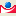 07090202 089,21 970,41 996,6Подпрограмма "Развитие дошкольного образования в Чамзинском муниципальном районе" на 2016-2025 годы 07090213,03,03,0Основное мероприятие «Обеспечение современного качества дошкольного образования»0709021023,03,03,0Мероприятия по реализации отдельных полномочий органов местного самоуправления070902102420003,03,03,0Мероприятия в области образования070902102422403,03,03,0Прочая закупка товаров, работ и услуг для обеспечения государственных (муниципальных) нужд070902102422402443,03,03,0Подпрограмма "Развитие общего образования в Чамзинском муниципальном районе" на 2016-2025 годы0709022131,093,193,1Основное мероприятие «Изменение школьной инфраструктуры»07090220578,178,178,1Мероприятия по реализации отдельных полномочий органов местного самоуправления0709022054200078,178,178,1Мероприятия в области образования0709022054224078,178,178,1Прочая закупка товаров, работ и услуг для обеспечения государственных (муниципальных) нужд0709022054224024478,178,178,1Основное мероприятие «Развитие системы работы с кадрами»07090220638,615,015,0Мероприятия по реализации отдельных полномочий органов местного самоуправления0709022064200038,615,015,0Мероприятия в области образования0709022064224038,615,015,0Прочая закупка товаров, работ и услуг для обеспечения государственных (муниципальных) нужд0709022064224024438,615,015,0Основное мероприятие «Сохранение и укрепление здоровья школьников»07090220714,30,00,0Мероприятия по реализации отдельных полномочий органов местного самоуправления0709022074200014,30,00,0Мероприятия в области образования0709022074224014,30,00,0Прочая закупка товаров, работ и услуг для обеспечения государственных (муниципальных) нужд0709022074224024414,30,00,0Подпрограмма "Выявление и поддержка одаренных детей и молодежи в Чамзинском муниципальном районе" на 2016-2025 годы 0709024197,6116,7142,9Основное мероприятие «Выявление и поддержка одаренных детей и молодежи»070902401197,6116,7142,9Мероприятия по реализации отдельных полномочий органов местного самоуправления07090240142000197,6116,7142,9Мероприятия в области образования07090240142240197,6116,7142,9Прочая закупка товаров, работ и услуг для обеспечения государственных (муниципальных) нужд07090240142240244197,6116,7142,9Подпрограмма "Обеспечение реализации муниципальной программы "Развитие образования в Чамзинском муниципальном районе" на 2016 - 2025 годы" 07090261 757,61 757,61 757,6Основное мероприятие «Обеспечение методического, информационного и  организационного сопровождения сферы образования»0709026021 757,61 757,61 757,6Расходы на обеспечение деятельности (оказание услуг) государственных учреждений Республики Мордовия070902602610001 757,61 757,61 757,6Учебно-методические кабинеты, группы хозяйственного обслуживания, учебные фильмотеки, межшкольные учебно-производственные комбинаты, логопедические пункты070902602611201 757,61 757,61 757,6Фонд оплаты труда казенных учреждений070902602611201111 331,91 331,91 331,9Взносы по обязательному социальному страхованию на выплаты по оплате труда работников и иные выплаты работникам казенных учреждений07090260261120119402,2402,2402,2Прочая закупка товаров, работ и услуг для обеспечения государственных (муниципальных) нужд0709026026112024423,523,523,5Муниципальная программа «Духовно-нравственное воспитание детей, молодежи и населения в Чамзинском муниципальном районе на 2016-2021 годы"070933010,010,010,0Основное мероприятие «Духовно-нравственное воспитание и образование в организациях дошкольного, общего среднего и дополнительного образования»07093300410,010,010,0Мероприятия по реализации отдельных полномочий органов местного самоуправления0709330044200010,010,010,0Мероприятия по духовно- нравственному воспитанию 0709330044229010,010,010,0Прочая закупка товаров, работ и услуг для обеспечения государственных (муниципальных) нужд0709330044229024410,010,010,0Муниципальная программа «Патриотическое воспитание граждан, проживающих на территории Чамзинского муниципального района на 2017-2021 годы»07093705,85,85,8Основное мероприятие «Совершенствование системы патриотического воспитания граждан, проживающих на территории Чамзинского муниципального района»0709370012,22,22,2Мероприятия по реализации отдельных полномочий органов местного самоуправления070937001420002,22,22,2Мероприятия по духовно- нравственному воспитанию 070937001422902,22,22,2Прочая закупка товаров, работ и услуг для обеспечения государственных (муниципальных) нужд070937001422902442,22,22,2Основное мероприятие «Организация патриотического воспитания граждан в ходе подготовки и проведения мероприятий, посвященных юбилейным и другим памятным событиям Истории России0709370022,12,12,1Мероприятия по реализации отдельных полномочий органов местного самоуправления070937002420002,12,12,1Мероприятия по духовно- нравственному воспитанию 070937002422902,12,12,1Прочая закупка товаров, работ и услуг для обеспечения государственных (муниципальных) нужд070937002422902442,12,12,1Основное мероприятие «Формирование позитивного отношения общества к военной службе и положительной мотивации у молодых людей относительно прохождения военной службы по контракту и призыву0709370031,61,61,6Мероприятия по духовно- нравственному воспитанию 070937003422901,61,61,6Прочая закупка товаров, работ и услуг для обеспечения государственных (муниципальных) нужд070937003422902441,61,61,6Культура, кинематография0837 137,941 506,543 624,0Культура080132 186,536 555,138 672,6Муниципальная программа «Развитие культуры и туризма Чамзинского муниципального района на 2014-2021 годы"080105032 122,836 491,438 608,9Подпрограмма "Культура"080105132 122,836 491,438 608,9Основное мероприятие «Музыкальное искусство, культурно-массовые мероприятия»080105101550,0550,0550,0Мероприятия по реализации отдельных полномочий органов местного самоуправления08010510142000550,0550,0550,0Мероприятия в области культуры08010510142250550,0550,0550,0Субсидии бюджетным учреждениям на иные цели08010510142250612550,0550,0550,0Основное мероприятие «Сохранение, возрождение и развитие традиционной и народной культуры, поддержка народного творчества и культурно-досуговой деятельности»08010510321 089,424 999,126 399,9Расходы на обеспечение деятельности (оказание услуг) муниципальных учреждений Республики Мордовия080105103610009 035,99 192,617 274,6Дворцы и дома культуры, другие учреждения культуры и средств массовой информации080105103611409 035,99 192,617 274,6Субсидии бюджетным учреждениям на финансовое обеспечение государственного задания на оказание государственных услуг (выполнение работ)080105103611406119 035,99 192,617 274,6Софинансирование расходных обязательств, возникающих при выполнении полномочий органов местного самоуправления по вопросам местного значения0801051037600012 053,515 806,59 125,3Софинансирование расходных обязательств муниципальных районов по финансовому обеспечению деятельности муниципальных казенных учреждений и финансовому обеспечению выполнения муниципального задания бюджетными и автономными муниципальными учреждениями0801051037602012 053,515 806,59 125,3Субсидии бюджетным учреждениям на финансовое обеспечение государственного задания на оказание государственных услуг (выполнение работ)0801051037602061112 053,515 806,59 125,3Основное мероприятие «Развитие библиотечного дела»08010510410 351,510 942,311 659,0Расходы на обеспечение деятельности (оказание услуг) муниципальных учреждений Республики Мордовия080105104610004 534,52 317,96 158,1Библиотеки080105104611604 534,52 317,96 158,1Субсидии бюджетным учреждениям на финансовое обеспечение государственного задания на оказание государственных услуг (выполнение работ)080105104611606114 534,52 317,96 158,1Софинансирование расходных обязательств, возникающих при выполнении полномочий органов местного самоуправления по вопросам местного значения080105104760005 817,08 624,45 500,9Софинансирование расходных обязательств муниципальных районов по финансовому обеспечению деятельности муниципальных казенных учреждений и финансовому обеспечению выполнения муниципального задания бюджетными и автономными муниципальными учреждениями080105104760205 817,08 624,45 500,9Субсидии бюджетным учреждениям на финансовое обеспечение государственного задания на оказание государственных услуг (выполнение работ)080105104760206115 817,08 624,45 500,9Основное мероприятие «Укрепление материально-технической базы посредством приобретения, мягкого инвентаря, концертных костюмов, строительства, реконструкции и капитального ремонта существующих зданий»080105106131,90,00,0Расходы на обеспечение деятельности (оказание услуг) муниципальных учреждений Республики Мордовия08010510661000131,90,00,0Дворцы и дома культуры, другие учреждения культуры и средств массовой информации08010510661140131,90,00,0Субсидии бюджетным учреждениям на иные цели08010510661140612131,90,00,0Муниципальная программа «Духовно-нравственное воспитание детей, молодежи и населения в Чамзинском муниципальном районе на 2016-2021 годы"080133060,060,060,0Основное мероприятие «Информационно-просветительская и культурно-просветительская деятельность»08013300260,060,060,0Мероприятия по реализации отдельных полномочий органов местного самоуправления0801330024200060,060,060,0Мероприятия по духовно- нравственному воспитанию 0801330024229060,060,060,0Субсидии бюджетным учреждениям на иные цели0801330024229061260,060,060,0Муниципальная программа «Патриотическое воспитание граждан, проживающих на территории Чамзинского муниципального района на 2017-2021 годы»08013703,73,73,7Основное мероприятие «Совершенствование системы патриотического воспитания граждан, проживающих на территории Чамзинского муниципального района»0801370013,73,73,7Мероприятия по реализации отдельных полномочий органов местного самоуправления080137001420003,73,73,7Мероприятия по духовно- нравственному воспитанию 080137001422903,73,73,7Прочая закупка товаров, работ и услуг для обеспечения государственных (муниципальных) нужд080137001422902443,73,73,7Другие вопросы в области культуры, кинематографии08044 951,44 951,44 951,4Муниципальная программа «Развитие культуры и туризма Чамзинского муниципального района на 2014-2021 годы" 08040504 951,44 951,44 951,4Подпрограмма "Культура"08040514 951,44 951,44 951,4Основное мероприятие «Сохранение, возрождение и развитие традиционной и народной культуры, поддержка народного творчества и культурно-досуговой деятельности»0804051034 338,04 338,04 338,0Расходы на обеспечение деятельности (оказание услуг) муниципальных учреждений Республики Мордовия080405103610002 517,01 784,42 820,0Учреждения по обеспечению хозяйственного обслуживания080405103610202 517,01 784,42 820,0Фонд оплаты труда казенных учреждений 080405103610201111 933,21 370,52 165,9Взносы по обязательному социальному страхованию на выплаты по оплате труда работников и иные выплаты работникам казенных учреждений08040510361020119583,8413,9654,1Софинансирование расходных обязательств, возникающих при выполнении полномочий органов местного самоуправления по вопросам местного значения080405103760001 821,02 553,61 518,0Софинансирование расходных обязательств муниципальных районов по финансовому обеспечению деятельности муниципальных казенных учреждений и финансовому обеспечению выполнения муниципального задания бюджетными и автономными муниципальными учреждениями080405103760201 821,02 553,61 518,0Фонд оплаты труда казенных учреждений 080405103760201111 398,61 961,31 165,9Взносы по обязательному социальному страхованию на выплаты по оплате труда работников и иные выплаты работникам казенных учреждений08040510376020119422,4592,3352,1Основное мероприятие «Развитие библиотечного дела»080405104613,4613,4613,4Софинансирование расходных обязательств, возникающих при выполнении полномочий органов местного самоуправления по вопросам местного значения08040510476000165,5232,1138,0Софинансирование расходных обязательств муниципальных районов по финансовому обеспечению деятельности муниципальных казенных учреждений и финансовому обеспечению выполнения муниципального задания бюджетными и автономными муниципальными учреждениями08040510476020165,5232,1138,0Фонд оплаты труда казенных учреждений 08040510476020111127,1178,3106,0Взносы по обязательному социальному страхованию на выплаты по оплате труда работников и иные выплаты работникам казенных учреждений0804051047602011938,453,832,0Расходы на обеспечение деятельности (оказание услуг) муниципальных учреждений Республики Мордовия08040510361000447,9381,3475,4Учреждения по обеспечению хозяйственного обслуживания08040510361020447,9381,3475,4Фонд оплаты труда казенных учреждений 08040510361020111344,0292,8365,1Взносы по обязательному социальному страхованию на выплаты по оплате труда работников и иные выплаты работникам казенных учреждений08040510361020119103,988,5110,3Социальная политика1013 986,216 142,716 537,5Пенсионное обеспечение10011 240,71 286,61 338,1Муниципальная программа "Развитие муниципальной службы в Чамзинском муниципальном районе Республики Мордовия (2015-2022 годы)"1001011 240,71 286,61 338,1Основное мероприятие «Обеспечение государственных гарантий муниципальных служащих»1001010031 240,71 286,61 338,1Иные меры социальной поддержки граждан, кроме публичных нормативных обязательств100101003030001 240,71 286,61 338,1Доплаты к пенсиям муниципальных служащих Республики Мордовия100101003030101 240,71 286,61 338,1Иные пенсии, социальные доплаты к пенсиям100101003030103121 240,71 286,61 338,1Социальное обеспечение населения1003810,8810,8810,8Муниципальная программа "Социальная поддержка граждан" на 2017-2022 годы100303050,050,050,0Подпрограмма "Развитие мер социальной поддержки отдельных категорий граждан"100303150,050,050,0Основное мероприятие "Совершенствование организации предоставления социальных выплат отдельным категориям граждан"10030310150,050,050,0Публичные нормативные социальные выплаты гражданам1003031010100050,050,050,0Материальная помощь гражданам, оказавшимся в трудной жизненной ситуации1003031010116050,050,050,0Пособия, компенсации, меры социальной поддержки по публичным нормативным обязательствам1003031010116031350,050,050,0Муниципальная программа развитие сельского хозяйства и регулирование рынков сельскохозяйственнной продукции, сырья и продовольствия в Чамзинском муниципальном районе на 2015-2021 годы100309264,5264,5264,5Подпрограмма "Устойчивое развитие сельских территорий"1003098264,5264,5264,5Основное мероприятие «Улучшение жилищных условий граждан, проживающих в сельской местности, в том числе молодых семей и молодых специалистов»100309801264,5264,5264,5Прочие публичные нормативные обязательства10030980102000264,5264,5264,5Улучшение жилищных условий сельского населения1003098010204047,147,147,1Субсидии гражданам на приобретение жилья1003098010204032247,147,147,1Обеспечение жильем молодых семей и молодых специалистов на селе10030980102050217,4217,4217,4Субсидии гражданам на приобретение жилья10030980102050322217,4217,4217,4Муниципальная программа Чамзинского муниципального района Республики Мордовия "Обеспечение доступным и комфортным жильем и коммунальными услугами граждан Российской Федерации" на 2015-2025 годы100326496,0496,0496,0Основное мероприятие «Обеспечение жильем молодых семей»100326001496,0496,0496,0Осуществление мероприятий по реализации основного мероприятия "Обеспечение жильем молодых семей" государственной программы Российской Федерации "Обеспечение доступным и комфортным жильем и коммунальными услугами граждан Российской Федерации" (Софинансирование расходов за счет средств местных бюджетов)100326001L4970496,0496,0496,0Субсидии гражданам на приобретение жилья100326001L4970322496,0496,0496,0Непрограммные расходы главных распорядителей бюджетных средств Республики Мордовия10038900,30,30,3Непрограммные расходы в рамках обеспечения деятельности главных распорядителей бюджетных средств Республики Мордовия10038910,30,30,3Финансовое обеспечение расходных обязательств муниципальных образований по переданным для осуществления органам местного самоуправления государственным полномочиям100389100770000,30,30,3Осуществление государственных полномочий Республики Мордовия по квотированию рабочих мест для трудоустройства граждан, особо нуждающихся в социальной защите100389100770600,30,30,3Прочая закупка товаров, работ и услуг для обеспечения государственных (муниципальных) нужд100389100770602440,30,30,3Охрана семьи и детства100411 834,713 945,314 288,6Муниципальная программа "Развитие образования в Чамзинском муниципальном районе" на 2016-2025 годы1004029 366,011 476,611 819,9Подпрограмма "Обеспечение реализации муниципальной программы "Развитие образования в Чамзинском муниципальном районе" на 2016 - 2025 годы" 100402069 366,011 476,611 819,9Основное мероприятие «Оказание мер государственной поддержки детям-сиротам, детям, оставшимся без попечения родителей, а также гражданам, желающим взять детей на воспитание в семью»10040206039 366,011 476,611 819,9Финансовое обеспечение расходных обязательств муниципальных образований по переданным для осуществления органам местного самоуправления государственным полномочиям1004020603770009 366,011 476,611 819,9Осуществление государственных полномочий Республики Мордовия по выплате вознаграждения опекунам и попечителям несовершеннолетних граждан, проживающих на территории Республики Мордовия, с которыми органы опеки и попечительства заключили договор о приемной семье; выплате ежемесячного пособия опекуну (попечителю), приемному родителю на содержание ребенка, находящегося под опекой (попечительством), в приемной семье, в Республике Мордовия; выплате ежемесячного денежного пособия лицам из числа детей-сирот и детей, оставшихся без попечения родителей, обучающимся в государственных общеобразовательных организациях Республики Мордовия или в муниципальных общеобразовательных организациях, в период до 1 сентября года окончания обучения в общеобразовательной организации1004020603771809 366,011 476,611 819,9Пособия, компенсации, меры социальной поддержки по публичным нормативным обязательствам1004020603771803135 794,06 854,96 936,5Приобретение товаров, работ, услуг в пользу граждан в целях их социального обеспечения1004020603771803233 572,04 621,74 883,4Муниципальная программа Чамзинского муниципального района Республики Мордовия "Обеспечение доступным и комфортным жильем и коммунальными услугами граждан Российской Федерации" на 2015-2025 годы1004262 468,72 468,72 468,7Подпрограмма «Обеспечение жилыми помещениями детей-сирот и детей, оставшихся без попечения родителей, а также лиц из их числа»10042612 468,72 468,72 468,7Основное мероприятие «Предоставление жилых помещений специализированного жилищного фонда детям-сиротам и детям, оставшимся без попечения родителей, лицам из их числа»1004261032 468,72 468,72 468,7Расходы республиканского бюджета, в целях софинансирования которых республиканскому бюджету предоставляются из федерального бюджета (бюджетов государственных внебюджетных фондов Российской Федерации) субсидии100426103Z00002 468,72 468,72 468,7Осуществление государственных полномочий по обеспечению детей-сирот и детей, оставшихся без попечения родителей, лиц из числа детей-сирот и детей, оставшихся без попечения родителей, жилыми помещениями специализированного жилищного фонда100426103Z08202 468,72 468,72 468,7Бюджетные инвестиции на приобретение объектов недвижимого имущества в государственную (муниципальную) собственность100426103Z08204122 468,72 468,72 468,7Другие вопросы в области социальной политики1006100,0100,0100,0Муниципальная программа "Социальная поддержка граждан" на 2017-2022 годы1006030100,0100,0100,0Подпрограмма "Повышение эффективности государственной поддержки социально ориентированных некоммерческих организаций"1006032100,0100,0100,0Основное мероприятие "Оказание финансовой поддержки СОНКО"100603201100,0100,0100,0Субсидии юридическим лицам, в том числе некоммерческим организациям (за исключением субсидий муниципальным учреждениям), индивидуальным предпринимателям, физическим лицам 10060320191000100,0100,0100,0Субсидии на поддержку социально ориентированных некоммерческих организаций10060320191010100,0100,0100,0Субсидии некоммерческим организациям (за исключением государственных учреждений)10060320191010630100,0100,0100,0Субсидии (гранты в форме субсидий) на финансовое обеспечение затрат, порядком (правилами) предоставления которых установлено требование о последующем подтверждении их использования в соответствии с условиями и (или) целями предоставления10060320191010632100,0100,0100,0Физическая культура и спорт11500,0500,0500,0Физическая культура1101500,0500,0500,0Муниципальная программа «Развитие физической культуры и массового спорта в Чамзинском муниципальном районе на 2016-2021 годы»1101060500,0500,0500,0Основное мероприятие «Физическое воспитание и обеспечение организации и проведения физкультурных мероприятий и массовых спортивных мероприятий»110106002450,0450,0450,0Мероприятия по реализации отдельных полномочий органов местного самоуправления11010600242000450,0450,0450,0Мероприятия в области спорта и физической культуры11010600242040450,0450,0450,0Иные выплаты, за исключением фонда оплаты труда казенных учреждений, лицам, привлекаемым согласно законодательству для выполнения отдельных полномочий11010600242040113180,0180,0180,0Прочая закупка товаров, работ и услуг для обеспечения государственных (муниципальных) нужд11010600242040244270,0270,0270,0Основное мероприятие «Совершенствование спортивной инфраструктуры и материально-технической базы для занятий физической культурой и массовым спортом»11010600450,050,050,0Мероприятия по реализации отдельных полномочий органов местного самоуправления1101060044200050,050,050,0Мероприятия в области спорта и физической культуры1101060044204050,050,050,0Прочая закупка товаров, работ и услуг для обеспечения государственных (муниципальных) нужд1101060044204024450,050,050,0Средства массовой информации121 207,01 207,01 210,0Периодическая печать и издательства12021 207,01 207,01 210,0Муниципальная программа "Социальная поддержка граждан" на 2017-2022 годы12020301 200,01 200,01 200,0Подпрограмма "Повышение эффективности государственной поддержки социально ориентированных некоммерческих организаций"12020321 200,01 200,01 200,0Основное мероприятие "Оказание финансовой поддержки СОНКО"1202032011 200,01 200,01 200,0Субсидии юридическим лицам, в том числе некоммерческим организациям (за исключением субсидий муниципальным учреждениям), индивидуальным предпринимателям, физическим лицам 120203201910001 200,01 200,01 200,0Субсидии на поддержку социально ориентированных некоммерческих организаций120203201910101 200,01 200,01 200,0Субсидии некоммерческим организациям (за исключением государственных учреждений)120203201910106301 200,01 200,01 200,0Субсидии (гранты в форме субсидий) на финансовое обеспечение затрат, порядком (правилами) предоставления которых установлено требование о последующем подтверждении их использования в соответствии с условиями и (или) целями предоставления120203201910106321 200,01 200,01 200,0Муниципальная программа «Повышение безопасности дорожного движения в Чамзинском муниципальном районе на 2016-2021 годы»12023807,07,010,0Основное мероприятие «Совершенствование работы по устранению причин детского дорожно-транспортного травматизма»1202380017,07,010,0Мероприятия по реализации отдельных полномочий органов местного самоуправления120238001420007,07,010,0Мероприятия по укреплению общественного порядка и обеспечению общественной безопасности120238001423007,07,010,0Прочая закупка товаров, работ и услуг для обеспечения государственных (муниципальных) нужд120238001423002447,07,010,0Обслуживание государственного и муниципального долга1310,310,310,3Обслуживание государственного внутреннего и муниципального долга130110,310,310,3Муниципальная программа повышения эффективности управления муниципальными финансами в Чамзинском муниципальном районе Республики Мордовия на 2015 - 2022 годы130117010,310,310,3Подпрограмма "Управление муниципальным долгом Чамзинского муниципального района Республики Мордовия" 130117210,310,310,3Основное мероприятие «Своевременное обслуживание долговых обязательств Чамзинского муниципального района по бюджетным кредитам перед республиканским бюджетом»13011720210,310,310,3Расходы, связанные с муниципальным управлением 1301172024100010,310,310,3Процентные платежи по муниципальному долгу 1301172024124010,310,310,3Обслуживание муниципального долга  1301172024124073010,310,310,3Межбюджетные трансферты общего характера бюджетам субъектов Российской Федерации и муниципальных образований144,84,84,8Дотации на выравнивание бюджетной обеспеченности субъектов Российской Федерации и муниципальных образований14014,84,84,8Муниципальная программа повышения эффективности управления муниципальными финансами в Чамзинском муниципальном районе Республики Мордовия на 2015 - 2022 годы14011704,84,84,8Подпрограмма "Повышение эффективности межбюджетных отношений"14011734,84,84,8Основное мероприятие «Выравнивание бюджетной обеспеченности поселений Чамзинского муниципального района»1401173014,84,84,8Мероприятия по реализации отдельных полномочий органов местного самоуправления140117301420004,84,84,8Дотации поселениям на выравнивание бюджетной обеспеченности140117301424504,84,84,8Дотации на выравнивание бюджетной обеспеченности субъектов Российской Федерации и муниципальных образований140117301424505114,84,84,8Условно-утвержденные расходы990,09 663,219 505,7Условно-утвержденные расходы99990,09 663,219 505,7Муниципальная программа "Развитие образования в Чамзинском муниципальном районе" на 2016-2025 годы9999020,00,010 167,2Подпрограмма "Развитие дополнительного образования детей в Чамзинском муниципальном районе" на 2016-2025 годы 99990230,00,010 167,2Основное мероприятие «Обеспечение качества дополнительного образования детей»9999023010,00,010 167,2Условно-утвержденные расходы999902301419900,00,010 167,2Иные бюджетные ассигнования999902301419908000,00,010 167,2Резервные средства999902301419908700,00,010 167,2Муниципальная программа «Развитие культуры и туризма Чамзинского муниципального района на 2014-2021 годы" 9999050,09 663,29 338,5Подпрограмма "Культура"99990510,09 663,29 338,5Основное мероприятие «Дополнительное образование детей»9999051050,09 663,29 338,5Условно-утвержденные расходы999905105419900,09 663,29 338,5Иные бюджетные ассигнования999905105419908000,09 663,29 338,5Резервные средства999905105419908700,09 663,29 338,5Наименование Адм  Рз  Прз  Цср  Цср  Цср  Цср  Вр СуммаСуммаСуммаНаименование Адм  Рз  Прз  Цср  Цср  Цср  Цср  Вр  2019 год  2020 год  2021 год 123456789101112ВСЕГО425 095,3386 527,5390 113,8Администрация Чамзинского муниципального района Республики Мордовия90088 742,543 654,444 444,9Общегосударственные вопросы9000122 417,620 979,621 046,1Функционирование высшего должностного лица субъекта Российской Федерации и муниципального образования90001021 177,21 177,21 177,2Обеспечение деятельности Администрации муниципального образования Республики Мордовия90001026501 177,21 177,21 177,2Высшее должностное лицо муниципального образования90001026511 177,21 177,21 177,2Расходы, связанные с муниципальным управлением 900010265100410001 177,21 177,21 177,2Расходы на обеспечение функций органов местного самоуправления Республики Мордовия90001026510041120201,9201,9201,9Иные выплаты, за исключением фонда оплаты труда государственных (муниципальных) органов, лицам, привлекаемым согласно законодательству для выполнения отдельных полномочий90001026510041120123158,9158,9158,9Взносы по обязательному социальному страхованию на выплаты денежного содержания и иные выплаты работникам государственных (муниципальных) органов9000102651004112012943,043,043,0Расходы на выплаты по оплате труда высшего должностного лица муниципального образования90001026510041150975,3975,3975,3Фонд оплаты труда государственных (муниципальных) органов90001026510041150121749,1749,1749,1Взносы по обязательному социальному страхованию на выплаты денежного содержания и иные выплаты работникам государственных (муниципальных) органов90001026510041150129226,2226,2226,2Функционирование Правительства Российской Федерации, высших исполнительных органов государственной власти субъектов Российской Федерации, местных администраций900010411 078,211 088,311 122,1Муниципальная программа "Развитие муниципальной службы в Чамзинском муниципальном районе Республики Мордовия (2015-2022 годы)"900010401010,010,010,0Основное мероприятие «Подготовка, переподготовка и повышение квалификации муниципальных служащих и лиц, замещающих муниципальные должности на постоянной основе»90001040100210,010,010,0Расходы, связанные с муниципальным управлением 9000104010024100010,010,010,0Расходы на обеспечение функций органов местного самоуправления Республики Мордовия9000104010024112010,010,010,0Иные выплаты персоналу государственных (муниципальных) органов, за исключением фонда оплаты труда9000104010024112012210,010,010,0Муниципальная программа «Развитие культуры и туризма Чамзинского муниципального района на 2014-2021 годы" 900010405079,378,477,4Подпрограмма "Обеспечение условий реализации муниципальной программы" 900010405379,378,477,4Основное мероприятие «Обеспечение функций муниципального архива»90001040530279,378,477,4Финансовое обеспечение расходных обязательств муниципальных образований по переданным для осуществления органам местного самоуправления государственным полномочиям9000104053027700079,378,477,4Осуществление государственных полномочий Республики Мордовия по хранению, комплектованию, учету и использованию архивных документов, находящихся в собственности Республики Мордовия и хранящихся в муниципальных архивах9000104053027701079,378,477,4Фонд оплаты труда государственных (муниципальных) органов9000104053027701012160,960,259,4Взносы по обязательному социальному страхованию на выплаты денежного содержания и иные выплаты работникам государственных (муниципальных) органов9000104053027701012918,418,218,0Муниципальная программа "Формирование информационного общества в Чамзинском муниципальном районе Республики Мордовия на 2014-2022гг"90001041884,072,072,0Подпрограмма "Формирование электронного правительства в Чамзинском муниципальном районе"900010418384,072,072,0Основное мероприятие «Развитие системы Интернет-сайтов и информационной поддержки органов местного самоуправления Чамзинского муниципального района»90001041830284,072,072,0Мероприятия по реализации отдельных полномочий органов местного самоуправления9000104183024200084,072,072,0Мероприятия в области формирования информационного общества9000104183024207084,072,072,0Прочая закупка товаров, работ и услуг для обеспечения государственных (муниципальных) нужд9000104183024207024484,072,072,0Муниципальная программа Чамзинского муниципального района Республики Мордовия "Обеспечение доступным и комфортным жильем и коммунальными услугами граждан Российской Федерации" на 2015-2025 годы90001042619,00,00,0Подпрограмма «Обеспечение жилыми помещениями детей-сирот и детей, оставшихся без попечения родителей, а также лиц из их числа в Чамзинском муниципальном районе Республики Мордовия на 2015-2025 годы»900010426119,00,00,0Основное мероприятие «Предоставление жилых помещений специализированного жилищного фонда детям-сиротам, детям, оставшимся без попечения родителей, и лицам из их числа»90001042610319,00,00,0Расходы республиканского бюджета, в целях софинансирования которых республиканскому бюджету предоставляются из федерального бюджета субсидии, сверх объема софинансирования, установленного соглашениями900010426103Z000019,00,00,0Осуществление государственных полномочий Республики Мордовия по обеспечению детей-сирот и детей, оставшихся без попечения родителей, лиц из числа детей-сирот и детей, оставшихся без попечения родителей, жилыми помещениями специализированного жилищного фонда900010426103Z082019,00,00,0Фонд оплаты труда государственных (муниципальных) органов900010426103Z082012114,60,00,0Взносы по обязательному социальному страхованию на выплаты денежного содержания и иные выплаты работникам государственных (муниципальных) органов900010426103Z08201294,40,00,0Муниципальная программа «Укрепление общественного порядка и обеспечение Общественной безопасности в Чамзинском муниципальном районе на 2016-2021 годы»9000104360521,8522,5523,1Основное мероприятие «Мероприятия по укреплению общественного порядка и обеспечению общественной безопасности в сфере охраны прав и интересов несовершеннолетних, предупреждение безнадзорности и беспризорности среди несовершеннолетних»900010436005321,7322,1322,5Финансовое обеспечение расходных обязательств муниципальных образований по переданным для осуществления органам местного самоуправления государственным полномочиям90001043600577000321,7322,1322,5Осуществление государственных полномочий Республики Мордовия по профилактике безнадзорности и правонарушений несовершеннолетних, защите прав и законных интересов детей и подростков, предусмотренных Законом Республики Мордовия от 30 марта 2005 года N 26-З "Об организации деятельности комиссий по делам несовершеннолетних и защите их прав в Республике Мордовия"90001043600577030321,7322,1322,5Фонд оплаты труда государственных (муниципальных) органов90001043600577030121220,7221,0221,3Взносы по обязательному социальному страхованию на выплаты денежного содержания и иные выплаты работникам государственных (муниципальных) органов9000104360057703012966,766,866,9Прочая закупка товаров, работ и услуг для обеспечения государственных (муниципальных) нужд9000104360057703024434,334,334,3Основное мероприятие «Реализация государственных полномочий в области законодательства об административных правонарушениях»900010436010200,1200,4200,6Финансовое обеспечение расходных обязательств муниципальных образований по переданным для осуществления органам местного самоуправления государственным полномочиям90001043601077000200,1200,4200,6Осуществление государственных полномочий Республики Мордовия по созданию, материально-техническому и организационному обеспечению деятельности административных комиссий90001043601077020193,7194,0194,2Фонд оплаты труда государственных (муниципальных) органов90001043601077020121148,8149,0149,1Взносы по обязательному социальному страхованию на выплаты денежного содержания и иные выплаты работникам государственных (муниципальных) органов9000104360107702012944,945,045,1Осуществление государственных полномочий Республики Мордовия по определению перечня должностных лиц, уполномоченных составлять протоколы об административных правонарушениях, предусмотренных Законом Республики Мордовия от 15 июня 2015 года N 38-З "Об административной ответственности на территории Республики Мордовия"900010436010771506,46,46,4Прочая закупка товаров, работ и услуг для обеспечения государственных (муниципальных) нужд900010436010771502446,46,46,4Обеспечение деятельности Администрации муниципального образования Республики Мордовия90001046510 128,110 169,110 203,0Непрограммные расходы в рамках обеспечения деятельности Администрации муниципального образования Республики Мордовия900010465210 128,110 169,110 203,0Расходы, связанные с муниципальным управлением 9000104652004100010 128,110 169,110 203,0Расходы на выплаты по оплате труда работников органов местного самоуправления Республики Мордовия900010465200411109 238,79 249,29 249,2Фонд оплаты труда государственных (муниципальных) органов900010465200411101217 095,77 103,87 103,8Взносы по обязательному социальному страхованию на выплаты денежного содержания и иные выплаты работникам государственных (муниципальных) органов900010465200411101292 143,02 145,42 145,4Расходы на обеспечение функций органов местного самоуправления Республики Мордовия90001046520041120889,4919,9953,8Иные выплаты персоналу государственных (муниципальных) органов, за исключением фонда оплаты труда9000104652004112012299,7101,0102,2Прочая закупка товаров, работ и услуг для обеспечения государственных (муниципальных) нужд90001046520041120244789,7818,9851,6Непрограммные расходы главных распорядителей бюджетных средств Республики Мордовия900010489236,0236,3236,6Непрограммные расходы в рамках обеспечения деятельности главных распорядителей бюджетных средств Республики Мордовия9000104891236,0236,3236,6Финансовое обеспечение расходных обязательств муниципальных образований по переданным для осуществления органам местного самоуправления государственным полномочиям90001048910077000236,0236,3236,6Осуществление государственных полномочий Республики Мордовия по ведению учета в качестве нуждающихся в жилых помещениях граждан, которые в соответствии с законодательством Республики Мордовия имеют право на государственную поддержку в строительстве или приобретении жилья90001048910077040236,0236,3236,6Фонд оплаты труда государственных (муниципальных) органов90001048910077040121177,0177,1177,2Взносы по обязательному социальному страхованию на выплаты денежного содержания и иные выплаты работникам государственных (муниципальных) органов9000104891007704012953,553,553,5Прочая закупка товаров, работ и услуг для обеспечения государственных (муниципальных) нужд900010489100770402445,55,75,9Судебная практика90001052,22,42,6Непрограммные расходы главных распорядителей бюджетных средств Республики Мордовия9000105892,22,42,6Непрограммные расходы в рамках обеспечения деятельности главных распорядителей бюджетных средств Республики Мордовия90001058912,22,42,6Осуществление полномочий по составлению (изменению) списков кандидатов в присяжные заседатели федеральных судов общей юрисдикции в Российской Федерации900010589100512002,22,42,6Прочая закупка товаров, работ и услуг для обеспечения государственных (муниципальных) нужд900010589100512002442,22,42,6Другие общегосударственные вопросы900011310 160,08 711,78 744,2Муниципальная программа «Развитие культуры и туризма Чамзинского муниципального района на 2014-2021 годы" 9000113050296,4287,9303,4Подпрограмма "Обеспечение условий реализации муниципальной программы" 9000113053296,4287,9303,4Основное мероприятие «Обеспечение функций муниципального казенного учреждения «Межведомственный архив по личному составу»900011305301296,4287,9303,4Расходы на обеспечение деятельности (оказания услуг) муниципальных учреждений Республики Мордовия90001130530161000296,4287,9303,4Архивные учреждения90001130530161030296,4287,9303,4Фонд оплаты труда казенных учреждений 90001130530161030111174,3174,3174,3Взносы по обязательному социальному страхованию на выплаты по оплате труда работников и иные выплаты работникам казенных учреждений9000113053016103011952,652,652,6Прочая закупка товаров, работ и услуг для обеспечения государственных (муниципальных) нужд9000113053016103024468,159,675,1Уплата налогов, сборов и иных платежей900011305301610308501,41,41,4Уплата налога на имущество организаций и земельного налога900011305301610308511,31,41,4Уплата иных платежей900011305301610308530,10,0 0,0 Муниципальная программа развития сельского хозяйства и регулирования рынков сельскохозяйственной продукции, сырья и продовольствия в Чамзинском муниципальном районе на 2015-2021 годы9000113090200,0260,0260,0Подпрограмма «Техническая и технологическая модернизация, инновационное развитие»9000113094200,0260,0260,0Основное мероприятие «Мероприятие по проведению коллегий, семинаров-совещаний, участию в сельскохозяйственных выставках, ярмарках»900011309402200,0260,0260,0Расходы, связанные с муниципальным управлением 90001130940241000200,0260,0260,0Мероприятия в сфере муниципального управления90001130940241210200,0260,0260,0Прочая закупка товаров, работ и услуг для обеспечения государственных (муниципальных) нужд90001130940241210244200,0260,0260,0Муниципальная программа "Формирование информационного общества в Чамзинском муниципальном районе Республики Мордовия на 2014-2022гг"900011318300,0300,0300,0Подпрограмма "Развитие инфраструктуры информационного общества в Чамзинском муниципальном районе Республики Мордовия"9000113182150,0150,0150,0Основное мероприятие «Развитие локальных вычислительных сетей (оснащение рабочими станциями, серверами и оргтехникой, системным и прикладным программным обеспечением, средствами автоматизации)»900011318202150,0150,0150,0Мероприятия по реализации отдельных полномочий органов местного самоуправления90001131820242000150,0150,0150,0Мероприятия в области формирования информационного общества90001131820242070150,0150,0150,0Прочая закупка товаров, работ и услуг для обеспечения государственных (муниципальных) нужд90001131820242070244150,0150,0150,0Подпрограмма "Формирование электронного правительства в Чамзинском муниципальном районе"9000113183100,0100,0100,0Основное мероприятие «Внедрение свободного программного обеспечения в органах местного самоуправления Чамзинского муниципального района»900011318304100,0100,0100,0Мероприятия по реализации отдельных полномочий органов местного самоуправления90001131830442000100,0100,0100,0Мероприятия в области формирования информационного общества90001131830442070100,0100,0100,0Прочая закупка товаров, работ и услуг для обеспечения государственных (муниципальных) нужд90001131830442070244100,0100,0100,0Подпрограмма "Обеспечение информационной безопасности информационных систем и инфраструктуры" 900011318650,050,050,0Основное мероприятие «Определении угроз безопасности информации»90001131860250,050,050,0Мероприятия по реализации отдельных полномочий органов местного самоуправления9000113186024200050,050,050,0Мероприятия в области формирования информационного общества9000113186024207050,050,050,0Прочая закупка товаров, работ и услуг для обеспечения государственных (муниципальных) нужд9000113186024207024450,050,050,0Муниципальная программа «Гармонизация межнациональных и межконфессиональных  отношений в Чамзинском муниципальном районе на 2014-2025 годы»900011324050,050,050,0Основное мероприятие «Оказание поддержки общественным инициативам, направленным на укрепление гражданского единства, гармонизацию межнациональных отношений и этнокультурное развитие народов, проживающих на территории Чамзинского муниципального района»90001132400450,050,050,0Мероприятия по реализации отдельных полномочий органов местного самоуправления9000113240044200050,050,050,0Мероприятия, направленные на развитие межнациональных отношений9000113240044231050,050,050,0Прочая закупка товаров, работ и услуг для обеспечения государственных (муниципальных) нужд9000113240044231024450,050,050,0Муниципальная программа «Повышение качества государственных и муниципальных услуг в Чамзинском муниципальном районе Республики Мордовия на 2015-2021 годы»90001133401 131,80,00,0Основное мероприятие «Оптимизация предоставления государственных и муниципальных услуг»9000113340011 131,80,00,0Расходы на обеспечение деятельности (оказания услуг) муниципальных учреждений Республики Мордовия900011334001610001 131,80,00,0Многофункциональные центры предоставления государственных услуг900011334001610501 131,80,00,0Фонд оплаты труда казенных учреждений 90001133400161050111734,20,00,0Взносы по обязательному социальному страхованию на выплаты по оплате труда работников и иные выплаты работникам казенных учреждений90001133400161050119221,70,00,0Прочая закупка товаров, работ и услуг для обеспечения государственных (муниципальных) нужд90001133400161050244168,10,00,0Уплата налога на имущество организаций и земельного налога900011334001610508517,80,00,0Муниципальная программа "Оформление права собственности на муниципальные и бесхозяйные объекты недвижимого имущества, расположенные на территории Чамзинского муниципального района на 2015-2021 годы"90001133501 130,01 130,01 130,0Основное мероприятие «Оформление технической документации, постановка на кадастровый учет муниципальных объектов, в том числе бесхозяйных объектов (объекты капитального строительства, в том числе объекты жилищно-коммунального хозяйства и линейные объекты)»900011335003790,0790,0790,0Мероприятия по реализации отдельных полномочий органов местного самоуправления90001133500342000790,0790,0790,0Мероприятия по оценке недвижимости, признанию прав и регулированию отношений по муниципальной собственности90001133500342200790,0790,0790,0Прочая закупка товаров, работ и услуг для обеспечения государственных (муниципальных) нужд90001133500342200244790,0790,0790,0Основное мероприятие «Проведение кадастровых работ по формированию и постановке на государственный кадастровый учет земельных участков»900011335004200,0200,0200,0Мероприятия по реализации отдельных полномочий органов местного самоуправления90001133500442000200,0200,0200,0Мероприятия по оценке недвижимости, признанию прав и регулированию отношений по муниципальной собственности90001133500442200200,0200,0200,0Прочая закупка товаров, работ и услуг для обеспечения государственных (муниципальных) нужд90001133500442200244200,0200,0200,0Основное мероприятие «Оценка муниципальных объектов и бесхозяйственных объектов недвижимого имущества (объекты капитального строительства, в том числе объекты жилищно-коммунального хозяйства и линейные объекты)»90001133500520,020,020,0Мероприятия по реализации отдельных полномочий органов местного самоуправления9000113350054200020,020,020,0Мероприятия по оценке недвижимости, признанию прав и регулированию отношений по муниципальной собственности9000113350054220020,020,020,0Прочая закупка товаров, работ и услуг для обеспечения государственных (муниципальных) нужд9000113350054220024420,020,020,0Основное мероприятие «Определение рыночной стоимости земельных участков, государственная стоимость на которые не разграничена»90001133500930,030,030,0Мероприятия по реализации отдельных полномочий органов местного самоуправления9000113350094200030,030,030,0Мероприятия по оценке недвижимости, признанию прав и регулированию отношений по муниципальной собственности9000113350094220030,030,030,0Прочая закупка товаров, работ и услуг для обеспечения государственных (муниципальных) нужд9000113350094220024430,030,030,0Основное мероприятие «Определение рыночной величины арендной платы за пользование земельными участками, государственная собственность на которые не разграничена с целью их продажи путем проведения торгов (аукционов)»90001133501020,020,020,0Мероприятия по реализации отдельных полномочий органов местного самоуправления9000113350104200020,020,020,0Мероприятия по оценке недвижимости, признанию прав и регулированию отношений по муниципальной собственности9000113350104220020,020,020,0Прочая закупка товаров, работ и услуг для обеспечения государственных (муниципальных) нужд9000113350104220024420,020,020,0Основное мероприятие «Организация и проведение торгов по реализации земельных участков и объектов недвижимого имущества, находящегося в муниципальной собственности»90001133501150,050,050,0Мероприятия по реализации отдельных полномочий органов местного самоуправления9000113350114200050,050,050,0Мероприятия по оценке недвижимости, признанию прав и регулированию отношений по муниципальной собственности9000113350114220050,050,050,0Прочая закупка товаров, работ и услуг для обеспечения государственных (муниципальных) нужд9000113350114220024450,050,050,0Основное мероприятие «Организация и проведение торгов по продаже права заключения договоров аренды в отношении земельных участков и объектов недвижимого имущества (в том числе передача по договору концессии), находящегося в муниципальной собственности»90001133501220,020,020,0Мероприятия по реализации отдельных полномочий органов местного самоуправления9000113350124200020,020,020,0Мероприятия по оценке недвижимости, признанию прав и регулированию отношений по муниципальной собственности9000113350124220020,020,020,0Прочая закупка товаров, работ и услуг для обеспечения государственных (муниципальных) нужд9000113350124220024420,020,020,0Муниципальная программа «Повышение безопасности дорожного движения в Чамзинском муниципальном районе на 2016-2021 годы»900011338073,073,090,0Основное мероприятие «Совершенствование работы по устранению причин детского дорожно-транспортного травматизма»90001133800136,036,045,0Мероприятия по реализации отдельных полномочий органов местного самоуправления9000113380014200036,036,045,0Мероприятия по укреплению общественного порядка и обеспечению общественной безопасности9000113380014230036,036,045,0Прочая закупка товаров, работ и услуг для обеспечения государственных (муниципальных) нужд9000113380014230024436,036,045,0Основное мероприятие «Формирование у детей навыков безопасного поведения на дорогах»90001133800237,037,045,0Мероприятия по реализации отдельных полномочий органов местного самоуправления9000113380024200037,037,045,0Мероприятия по укреплению общественного порядка и обеспечению общественной безопасности9000113380024230037,037,045,0Прочая закупка товаров, работ и услуг для обеспечения государственных (муниципальных) нужд9000113380024230024437,037,045,0Непрограммные расходы главных распорядителей бюджетных средств Республики Мордовия9000113896 978,86 610,86 610,8Непрограммные расходы в рамках обеспечения деятельности главных распорядителей бюджетных средств Республики Мордовия9000113891006 978,86 610,86 610,8Расходы, связанные с муниципальным управлением 90001138910041000599,2231,2231,2Мероприятия в сфере муниципального управления90001138910041210599,2231,2231,2Прочая закупка товаров, работ и услуг для обеспечения государственных (муниципальных) нужд90001138910041210244311,2193,7193,7Публичные нормативные выплаты гражданам несоциального характера9000113891004121033010,010,010,0Иные выплаты населению9000113891004121036027,527,527,5Исполнение судебных актов Российской Федерации и мировых соглашений по возмещению причиненного вреда90001138910041210831250,60,00,0Расходы на обеспечение деятельности (оказание услуг) муниципальных учреждений Республики Мордовия900011389100610006 379,66 379,66 379,6Учреждения по обеспечению хозяйственного обслуживания900011389100610206 379,66 379,66 379,6Фонд оплаты труда казенных учреждений 900011389100610201112 385,22 385,22 385,2Взносы по обязательному социальному страхованию на выплаты по оплате труда работников и иные выплаты работникам казенных учреждений90001138910061020119720,3720,3720,3Прочая закупка товаров, работ и услуг для обеспечения государственных (муниципальных) нужд900011389100610202442 791,52 791,52 791,5Уплата налога на имущество организаций и земельного налога90001138910061020851375,1375,3375,3Уплата прочих налогов, сборов 90001138910061020852107,3107,3107,3Уплата иных платежей900011389100610208530,20,00,0Национальная безопасность и правоохранительная деятельность900033 452,12 690,42 725,5Органы юстиции90003042 378,51 613,61 645,6Непрограммные расходы главных распорядителей бюджетных средств Республики Мордовия9000304892 378,51 613,61 645,6Непрограммные расходы в рамках обеспечения деятельности главных распорядителей бюджетных средств Республики Мордовия90003048912 378,51 613,61 645,6Расходы, связанные с муниципальным управлением 90003048910041000212,20,00,0Расходы на обеспечение функций органов местного самоуправления Республики Мордовия90003048910041120212,20,00,0Прочая закупка товаров, работ и услуг для обеспечения государственных (муниципальных) нужд90003048910041120244212,20,00,0 Единая субвенция900030489100590002 166,31 613,61 645,6Осуществление переданных полномочий Российской Федерации на государственную регистрацию актов гражданского состояния (Субвенции бюджетам муниципальных районов, городского округа на осуществление государственных полномочий Российской Федерации по государственной регистрации актов гражданского состояния в части составления записей актов гражданского состояния и совершения иных юридических действий)900030489100593031 521,21 613,61 645,6Фонд оплаты труда государственных (муниципальных) органов90003048910059303121917,5917,5917,5Иные выплаты персоналу государственных (муниципальных) органов, за исключением фонда оплаты труда900030489100593031223,63,83,9Взносы по обязательному социальному страхованию на выплаты денежного содержания и иные выплаты работникам государственных (муниципальных) органов90003048910059303129277,2277,2277,2Прочая закупка товаров, работ и услуг для обеспечения государственных (муниципальных) нужд90003048910059303244231,5323,7355,6Уплата налога на имущество организаций и земельного налога9000304891005930385191,491,491,4Осуществление переданных полномочий Российской Федерации на государственную регистрацию актов гражданского состояния (Субвенции бюджетам муниципальных районов, городского округа на осуществление государственных полномочий Российской Федерации по государственной регистрации актов гражданского состояния в части перевода книг государственной регистрации актов гражданского состояния (актовых книг) в электронную форму)90003048910059304645,10,00,0Фонд оплаты труда государственных (муниципальных) органов90003048910059304121401,90,0 0,0Взносы по обязательному социальному страхованию на выплаты денежного содержания и иные выплаты работникам государственных (муниципальных) органов90003048910059304129121,40,0 0,0Прочая закупка товаров, работ и услуг для обеспечения государственных (муниципальных) нужд90003048910059304244121,80,0 0,0Защита населения и территории от чрезвычайных ситуаций природного и техногенного характера, гражданская оборона90003091 023,61 026,81 029,9Муниципальная программа «Укрепление общественного порядка и обеспечение Общественной безопасности в Чамзинском муниципальном районе на 2016-2021 годы»9000309361 023,61 026,81 029,9Основное мероприятие «Развитие единой дежурно-диспетчерской службы Чамзинского муниципального района»9000309360091 023,61 026,81 029,9Расходы на обеспечение деятельности (оказание услуг) муниципальных учреждений Республики Мордовия900030936009610001 023,61 026,81 029,9Учреждения по защите населения и территории от чрезвычайных ситуаций природного и техногенного характера, гражданской обороне900030936009610401 023,61 026,81 029,9Фонд оплаты труда казенных учреждений 90003093600961040111725,3725,3725,3Иные выплаты персоналу государственных (муниципальных) органов, за исключением фонда оплаты труда900030936009610401124,24,44,6Взносы по обязательному социальному страхованию на выплаты по оплате труда работников и иные выплаты работникам казенных учреждений90003093600961040119219,0219,0219,0Прочая закупка товаров, работ и услуг для обеспечения государственных (муниципальных) нужд9000309360096104024474,177,180,0Уплата налога на имущество организаций и земельного налога900030936009610408510,81,01,0Уплата иных платежей900030936009610408530,20,0 0,0 Другие вопросы  в области национальной безопасности и правоохранительной деятельности900031450,050,050,0Муниципальная программа «Укрепление общественного порядка и обеспечение Общественной безопасности в Чамзинском муниципальном районе на 2016-2021 годы»900031436050,050,050,0Основное мероприятие «Мероприятия по укреплению общественного порядка и обеспечению общественной безопасности в сфере охраны прав и интересов несовершеннолетних, предупреждение безнадзорности и беспризорности среди несовершеннолетних»90003143600550,050,050,0Мероприятия по реализации отдельных полномочий органов местного самоуправления9000314360054200050,050,050,0Мероприятия по укреплению общественного порядка и обеспечению общественной безопасности9000314360054230050,050,050,0Прочая закупка товаров, работ и услуг для обеспечения государственных (муниципальных) нужд9000314360054230024450,050,050,0Национальная экономика900046 928,98 805,49 428,4Сельское хозяйство и рыболовство90004054 510,74 942,33 925,3Муниципальная программа развития сельского хозяйства и регулирования рынков сельскохозяйственной продукции, сырья и продовольствия в Чамзинском муниципальном районе на 2015-2021 годы9000405093 549,53 784,72 807,6Подпрограмма «Поддержка и развитие кадрового потенциала в АПК»90004050953 549,53 784,72 807,6Основное мероприятие «Стимулирование обучения и закрепления молодых специалистов в сельскохозяйственном производстве»9000405095013 549,53 784,72 807,6Финансовое обеспечение расходных обязательств муниципальных образований по переданным для осуществления органам местного самоуправления государственным полномочиям900040509501770003 549,53 784,72 807,6Осуществление государственных полномочий Республики Мордовия по предоставлению стипендии студентам, обучающимся по очной форме обучения за счет бюджетных ассигнований федерального бюджета, республиканского бюджета Республики Мордовия по сельскохозяйственным профессиям, специальностям, направлениям подготовки и взявшим на себя обязательство трудоустроиться в сельскохозяйственные организации или организации системы государственной ветеринарной службы в течение месяца после получения диплома либо после завершения военной службы по призыву и отработать в них не менее 5 лет, установленной Указом Главы Республики Мордовия от 27 февраля 2015 года N 91-УГ "О дополнительных мерах по подготовке и закреплению молодых специалистов в сельскохозяйственном производстве", и оказанию содействия в трудоустройстве студента90004050950177160229,8311,4287,2Иные выплаты населению90004050950177160360229,8311,4287,2Осуществление государственных полномочий Республики Мордовия по предоставлению компенсационной выплаты молодым специалистам, трудоустроившимся в сельскохозяйственные организации и организации системы государственной ветеринарной службы в год окончания образовательных организаций либо после завершения военной службы по призыву на срок не менее 5 лет, установленной Указом Главы Республики Мордовия от 27 февраля 2015 года N 91-УГ "О дополнительных мерах по подготовке и закреплению молодых специалистов в сельскохозяйственном производстве", и оказанию содействия в трудоустройстве молодого специалиста900040509501771901 508,71 655,1942,9Публичные нормативные выплаты гражданам несоциального характера900040509501771903301 508,71 655,1942,9Осуществление государственных полномочий Республики Мордовия по предоставлению ежемесячной денежной выплаты молодым специалистам, трудоустроившимся в сельскохозяйственные организации и организации системы государственной ветеринарной службы в год окончания образовательных организаций либо после завершения военной службы по призыву на срок не менее 5 лет, установленной Указом Главы Республики Мордовия от 27 февраля 2015 года N 91-УГ "О дополнительных мерах по подготовке и закреплению молодых специалистов в сельскохозяйственном производстве", и оказанию содействия в трудоустройстве молодого специалиста900040509501772001 811,01 818,21 577,5Публичные нормативные выплаты гражданам несоциального характера900040509501772003301 811,01 818,21 577,5Непрограммные расходы главных распорядителей бюджетных средств Республики Мордовия9000405890961,21 157,61 117,7Непрограммные расходы в рамках обеспечения деятельности главных распорядителей бюджетных средств Республики Мордовия9000405891961,21 157,61 117,7Финансовое обеспечение расходных обязательств муниципальных образований по переданным для осуществления органам местного самоуправления государственным полномочиям90004058910077000961,21 157,61 117,7Осуществление государственных полномочий Республики Мордовия по организации проведения на территории Республики Мордовия мероприятий по отлову и содержанию безнадзорных животных90004058910077220961,21 157,61 117,7Прочая закупка товаров, работ и услуг для обеспечения государственных (муниципальных) нужд90004058910077220244961,21 157,61 117,7Дорожное хозяйство (дорожные фонды)90004092 368,23 783,15 423,1Муниципальная программа «Развитие автомобильных дорог в Чамзинском муниципальном районе Республики Мордовия на 2015-2021 годы"9000409132 368,23 783,15 423,1Основное мероприятие "Капитальный ремонт, ремонт и содержание автомобильных дорог общего пользования местного значения"9000409130012 368,23 783,15 423,1Мероприятия по реализации отдельных полномочий органов местного самоуправления900040913001420002 368,23 783,15 423,1Капитальный ремонт, ремонт и содержание автомобильных дорог общего пользования местного значения и искусственных сооружений на них900040913001420102 368,23 783,15 423,1Закупка товаров, работ, услуг в целях капитального ремонта государственного (муниципального) имущества900040913001420102432 368,23 783,15 423,1Другие вопросы в области национальной экономики900041250,080,080,0Муниципальная программа развития и поддержки малого и среднего предпринимательства Чамзинского муниципального района на 2016-2021 годы900041229050,080,080,0Основное мероприятие «Информационное, консультационное обеспечение малого и среднего бизнеса, повышение квалификации кадров»90004122900330,060,060,0Мероприятия по реализации отдельных полномочий органов местного самоуправления9000412290034200010,010,010,0Мероприятия по поддержке субъектов малого и среднего предпринимательства в Республике Мордовия9000412290034206010,010,010,0Прочая закупка товаров, работ и услуг для обеспечения государственных (муниципальных) нужд9000412290034206024410,010,010,0Субсидии юридическим лицам, в том числе некоммерческим организациям (за исключением субсидий муниципальным учреждениям), индивидуальным предпринимателям, физическим лицам 9000412290039100020,050,050,0Субсидии субъектам малого и среднего предпринимательства на возмещение части затрат, связанных с повышением квалификации кадров9000412290039131020,050,050,0Субсидии юридическим лицам (кроме некоммерческих организаций), индивидуальным предпринимателям, физическим лицам9000412290039131081020,050,050,0Субсидии (гранты в форме субсидий) на финансовое обеспечение затрат в связи с производством (реализацией товаров), выполнением работ, оказанием услуг, порядком (правилами) предоставления которых установлено требование о последующем подтверждении их использования в соответствии с условиями и (или) целями предоставления9000412290039131081220,050,050,0Основное мероприятие «Формирование благоприятной социальной среды для малого и среднего предпринимательства»90004122900420,020,020,0Мероприятия по реализации отдельных полномочий органов местного самоуправления9000412290044200020,020,020,0Мероприятия по поддержке субъектов малого и среднего предпринимательства в Республике Мордовия9000412290044206020,020,020,0Прочая закупка товаров, работ и услуг для обеспечения государственных (муниципальных) нужд9000412290044206024420,020,020,0Жилищно-коммунальное хозяйство900054 166,5304,0315,4Жилищное хозяйство9000501292,2304,0315,4Муниципальная программа «Модернизация и реформирование жилищно-коммунального хозяйства» на 2016-2021 годы в Чамзинском муниципальном районе 9000501270292,2304,0315,4Основное мероприятие «Капитальный ремонт МКД»900050127006292,2304,0315,4Мероприятия по реализации отдельных полномочий органов местного самоуправления90005012700642000292,2304,0315,4Взнос на капитальный ремонт общего имущества в многоквартирном доме90005012700642360292,2304,0315,4Прочая закупка товаров, работ и услуг для обеспечения государственных (муниципальных) нужд90005012700642360244292,2304,0315,4Коммунальное хозяйство90005023 874,30,00,0Муниципальная программа "Энергосбережение и повышение энергетической эффективности в Чамзинском муниципальном районе Республики Мордовия" на 2016-2021 годы9000502120163,60,00,0Основное мероприятие "Повышение энергоэффективности в энергетике"900050212001163,60,00,0Мероприятия по реализации отдельных полномочий органов местного самоуправления90005021200142000163,60,00,0Мероприятия по энергосбережению и повышению энергоэффективности90005021200142090163,60,00,0Прочая закупка товаров, работ и услуг для обеспечения государственных (муниципальных) нужд90005021200142090244163,60,0 0,0 Муниципальная программа «Модернизация и реформирование жилищно-коммунального хозяйства» на 2016-2021 годы в Чамзинском муниципальном районе 90005022703 710,70,00,0Основное мероприятие «Разработка проектно-сметной документации по модернизации объектов жилищно-коммунального хозяйства»9000502270011 259,00,00,0Иные межбюджетные трансферты на финансовое обеспечение расходных обязательств муниципального района по переданным полномочиям поселений900050227001451001 259,00,00,0Осуществление полномочий по организации в границах поселения электро-, тепло-, газо- и водоснабжения населения, водоотведения, снабжения населения топливом в пределах полномочий, установленных законодательством Российской Федерации900050227001451021 259,00,00,0Бюджетные инвестиции в объекты капитального строительства государственной (муниципальной) собственности900050227001451024141 259,00,0 0,0 Основное мероприятие «Модернизация объектов водоснабжения»9000502270032 451,70,00,0Иные межбюджетные трансферты на финансовое обеспечение расходных обязательств муниципального района по переданным полномочиям поселений900050227003451002 424,10,00,0Осуществление полномочий по организации в границах поселения электро-, тепло-, газо- и водоснабжения населения, водоотведения, снабжения населения топливом в пределах полномочий, установленных законодательством Российской Федерации900050227003451022 424,10,00,0Бюджетные инвестиции в объекты капитального строительства государственной (муниципальной) собственности900050227003451024142 424,10,0 0,0 Софинансирование расходных обязательств по вопросам местного значения900050227003L000027,70,00,0Строительство и реконструкция (модернизация) объектов питьевого водоснабжения 900050227003L243027,70,00,0Бюджетные инвестиции в объекты капитального строительства государственной (муниципальной) собственности900050227003L243041427,70,0 0,0 Образование9000741 263,3315,0315,0Дошкольное образование900070141 248,30,00,0Муниципальная программа "Развитие образования в Чамзинском муниципальном районе" на 2016-2025 годы90007010241 248,30,00,0Подпрограмма "Развитие дошкольного образования в Чамзинском муниципальном районе" на 2016-2025 годы900070102141 248,30,00,0Основное мероприятие "Развитие инфраструктуры системы дошкольного образования"90007010210641 248,30,00,0Реализация мероприятий по созданию дополнительных мест для детей в возрасте от 2 месяцев до 3 лет в образовательных организациях, осуществляющих образовательную деятельность по образовательным программам дошкольного образования (Детский сад на 70 мест в п.Комсомольский, Чамзинского муниципального района)900070102106R159040 888,30,0 0,0 Бюджетные инвестиции в объекты капитального строительства государственной (муниципальной) собственности900070102106R159041440 888,30,00,0Бюджетные инвестиции в объекты капитального строительства муниципальной собственности за счет средств местного бюджета90007010210625000360,00,00,0Детский сад на 70 мест в п.Комсомольский, Чамзинского муниципального района90007010210625010360,00,00,0Бюджетные инвестиции в объекты капитального строительства государственной (муниципальной) собственности90007010210625010414360,00,00,0Профессиональная подготовка, переподготовка и повышение квалификации900070515,0315,0315,0Муниципальная программа "Развитие муниципальной службы в Чамзинском муниципальном районе Республики Мордовия (2015-2022 годы)"9000705015,05,05,0Основное мероприятие «Подготовка, переподготовка и повышение квалификации муниципальных служащих и лиц, замещающих муниципальные должности на постоянной основе»9000705010025,05,05,0Расходы, связанные с муниципальным управлением 900070501002410005,05,05,0Расходы на обеспечение функций органов местного самоуправления Республики Мордовия900070501002411205,05,05,0Прочая закупка товаров, работ и услуг для обеспечения государственных (муниципальных) нужд900070501002411202445,05,05,0Муниципальная программа "Энергосбережение и повышение энергетической эффективности в Чамзинском муниципальном районе Республики Мордовия" на 2016-2021 годы90007051210,0310,0310,0Основное мероприятие "Повышение энергоэффективности в бюджетной сфере"90007051200310,0310,0310,0Мероприятия по реализации отдельных полномочий органов местного самоуправления9000705120034200010,0310,0310,0Мероприятия по энергосбережению и повышению энергоэффективности9000705120034209010,0310,0310,0Прочая закупка товаров, работ и услуг для обеспечения государственных (муниципальных) нужд9000705120034209024410,0310,0310,0Культура, кинематография900084 951,44 951,44 951,4Другие вопросы в области культуры, кинематографии90008044 951,44 951,44 951,4Муниципальная программа «Развитие культуры и туризма Чамзинского муниципального района на 2014-2021 годы" 90008040504 951,44 951,44 951,4Подпрограмма "Культура"90008040514 951,44 951,44 951,4Основное мероприятие «Сохранение, возрождение и развитие традиционной и народной культуры, поддержка народного творчества и культурно-досуговой деятельности»9000804051034 338,04 338,04 338,0Расходы на обеспечение деятельности (оказание услуг) муниципальных учреждений Республики Мордовия900080405103610002 517,01 784,42 820,0Учреждения по обеспечению хозяйственного обслуживания900080405103610202 517,01 784,42 820,0Фонд оплаты труда казенных учреждений 900080405103610201111 933,21 370,52 165,9Взносы по обязательному социальному страхованию на выплаты по оплате труда работников и иные выплаты работникам казенных учреждений90008040510361020119583,8413,9654,1Софинансирование расходных обязательств, возникающих при выполнении полномочий органов местного самоуправления по вопросам местного значения900080405103760001 821,02 553,61 518,0Софинансирование расходных обязательств муниципальных районов по финансовому обеспечению деятельности муниципальных казенных учреждений и финансовому обеспечению выполнения муниципального задания бюджетными и автономными муниципальными учреждениями900080405103760201 821,02 553,61 518,0Фонд оплаты труда казенных учреждений 900080405103760201111 398,61 961,31 165,9Взносы по обязательному социальному страхованию на выплаты по оплате труда работников и иные выплаты работникам казенных учреждений90008040510376020119422,4592,3352,1Основное мероприятие «Развитие библиотечного дела»900080405104613,4613,4613,4Софинансирование расходных обязательств, возникающих при выполнении полномочий органов местного самоуправления по вопросам местного значения90008040510476020165,5232,1138,0Софинансирование расходных обязательств муниципальных районов по финансовому обеспечению деятельности муниципальных казенных учреждений и финансовому обеспечению выполнения муниципального задания бюджетными и автономными муниципальными учреждениями90008040510476020165,5232,1138,0Фонд оплаты труда казенных учреждений 90008040510476020111127,1178,3106,0Взносы по обязательному социальному страхованию на выплаты по оплате труда работников и иные выплаты работникам казенных учреждений9000804051047602011938,453,832,0Расходы на обеспечение деятельности (оказание услуг) муниципальных учреждений Республики Мордовия90008040510461000447,9381,3475,4Учреждения по обеспечению хозяйственного обслуживания90008040510461020447,9381,3475,4Фонд оплаты труда казенных учреждений 90008040510461020111344,0292,8365,1Взносы по обязательному социальному страхованию на выплаты по оплате труда работников и иные выплаты работникам казенных учреждений90008040510461020119103,988,5110,3Социальная политика900104 355,74 401,64 453,1Пенсионное обеспечение90010011 240,71 286,61 338,1Муниципальная программа "Развитие муниципальной службы в Чамзинском муниципальном районе Республики Мордовия (2015-2022 годы)"9001001011 240,71 286,61 338,1Основное мероприятие «Обеспечение государственных гарантий муниципальных служащих»9001001010031 240,71 286,61 338,1Иные меры социальной поддержки граждан, кроме публичных нормативных обязательств900100101003030001 240,71 286,61 338,1Доплаты к пенсиям муниципальных служащих Республики Мордовия900100101003030101 240,71 286,61 338,1Иные пенсии, социальные доплаты к пенсиям900100101003030103121 240,71 286,61 338,1Социальное обеспечение населения9001003546,3546,3546,3Муниципальная программа "Социальная поддержка граждан" на 2017-2022 годы900100303050,050,050,0Подпрограмма "Развитие мер социальной поддержки отдельных категорий граждан"900100303150,050,050,0Основное мероприятие "Совершенствование организации предоставления социальных выплат отдельным категориям граждан"90010030310150,050,050,0Публичные нормативные социальные выплаты гражданам9001003031010100050,050,050,0Материальная помощь гражданам, оказавшимся в трудной жизненной ситуации9001003031010116050,050,050,0Пособия, компенсации,меры социальной поддержки по публичным нормативным обязательствам9001003031010116031350,050,050,0Муниципальная программа Чамзинского муниципального района Республики Мордовия "Обеспечение доступным и комфортным жильем и коммунальными услугами граждан Российской Федерации" на 2015-2025 годы900100326496,0496,0496,0Основное мероприятие «Обеспечение жильем молодых семей» на 2015-2025 годы900100326001496,0496,0496,0Осуществление мероприятий по реализации основного мероприятия "Обеспечение жильем молодых семей" государственной программы Российской Федерации "Обеспечение доступным и комфортным жильем и коммунальными услугами граждан Российской Федерации" (Софинансирование расходов за счет средств местных бюджетов)900100326001L4970496,0496,0496,0Субсидии гражданам на приобретение жилья900100326001L4970322496,0496,0496,0Непрограммные расходы главных распорядителей бюджетных средств Республики Мордовия90010038900,30,30,3Непрограммные расходы в рамках обеспечения деятельности главных распорядителей бюджетных средств Республики Мордовия90010038910,30,30,3Финансовое обеспечение расходных обязательств муниципальных образований по переданным для осуществления органам местного самоуправления государственным полномочиям900100389100770000,30,30,3Осуществление государственных полномочий Республики Мордовия по квотированию рабочих мест для трудоустройства граждан, особо нуждающихся в социальной защите900100389100770600,30,30,3Прочая закупка товаров, работ и услуг для обеспечения государственных (муниципальных) нужд900100389100770602440,30,30,3Охрана семьи и детства90010042 468,72 468,72 468,7Муниципальная программа Чамзинского муниципального района Республики Мордовия "Обеспечение доступным и комфортным жильем и коммунальными услугами граждан Российской Федерации" на 2015-2025 годы9001004262 468,72 468,72 468,7Подпрограмма «Обеспечение жилыми помещениями детей-сирот и детей, оставшихся без попечения родителей, а также лиц из их числа в Чамзинском муниципальном районе Республики Мордовия на 2015-2025 годы»90010042612 468,72 468,72 468,7Основное мероприятие «Предоставление жилых помещений специализированного жилищного фонда детям-сиротам и детям, оставшимся без попечения родителей, лицам из их числа»9001004261032 468,72 468,72 468,7Расходы республиканского бюджета, в целях софинансирования которых республиканскому бюджету предоставляются из федерального бюджета субсидии, сверх объема софинансирования, установленного соглашениями900100426103Z00002 468,72 468,72 468,7Осуществление государственных полномочий Республики Мордовия по обеспечению детей-сирот и детей, оставшихся без попечения родителей, лиц из числа детей-сирот и детей, оставшихся без попечения родителей, жилыми помещениями специализированного жилищного фонда900100426103Z08202 468,72 468,72 468,7Бюджетные инвестиции на приобретение объектов недвижимого имущества в государственную (муниципальную) собственность900100426103Z08204122 468,72 468,72 468,7Другие вопросы в области социальной политики9001006100,0100,0100,0Муниципальная программа "Социальная поддержка граждан" на 2017-2022 годы9001006030100,0100,0100,0Подпрограмма "Повышение эффективности государственной поддержки социально ориентированных некоммерческих организаций"9001006032100,0100,0100,0Основное мероприятие "Оказание финансовой поддержки СОНКО"900100603201100,0100,0100,0Субсидии юридическим лицам, в том числе некоммерческим организациям (за исключением субсидий муниципальным учреждениям), индивидуальным предпринимателям, физическим лицам 90010060320191000100,0100,0100,0Субсидии на поддержку социально ориентированных некоммерческих организаций90010060320191010100,0100,0100,0Субсидии некоммерческим организациям (за исключением государственных учреждений)90010060320191010630100,0100,0100,0Субсидии (гранты в форме субсидий) на финансовое обеспечение затрат, порядком (правилами) предоставления которых установлено требование о последующем подтверждении их использования в соответствии с условиями и (или) целями предоставления90010060320191010632100,0100,0100,0Средства массовой информации900121 207,01 207,01 210,0Периодическая печать и издательства90012021 207,01 207,01 210,0Муниципальная программа "Социальная поддержка граждан" на 2017-2022 годы90012020301 200,01 200,01 200,0Подпрограмма "Повышение эффективности государственной поддержки социально ориентированных некоммерческих организаций"90012020321 200,01 200,01 200,0Основное мероприятие "Оказание финансовой поддержки СОНКО"9001202032011 200,01 200,01 200,0Субсидии юридическим лицам, в том числе некоммерческим организациям (за исключением субсидий муниципальным учреждениям), индивидуальным предпринимателям, физическим лицам 900120203201910001 200,01 200,01 200,0Субсидии на поддержку социально ориентированных некоммерческих организаций900120203201910101 200,01 200,01 200,0Субсидии некоммерческим организациям (за исключением государственных учреждений)900120203201910106301 200,01 200,01 200,0Субсидии (гранты в форме субсидий) на финансовое обеспечение затрат, порядком (правилами) предоставления которых установлено требование о последующем подтверждении их использования в соответствии с условиями и (или) целями предоставления900120203201910106321 200,01 200,01 200,0Муниципальная программа «Повышение безопасности дорожного движения в Чамзинском муниципальном районе на 2016-2021 годы»90012023807,07,010,0Основное мероприятие «Совершенствование работы по устранению причин детского дорожно-транспортного травматизма»9001202380017,07,010,0Мероприятия по укреплению общественного порядка и обеспечению общественной безопасности900120238001423007,07,010,0Прочая закупка товаров, работ и услуг для обеспечения государственных (муниципальных) нужд900120238001423002447,07,010,0Финансовое управление администрации Чамзинского муниципального района Республики Мордовия9018 152,110 069,910 320,1Общегосударственные вопросы901014 101,83 901,03 911,1Функционирование Правительства Российской Федерации, высших исполнительных органов государственной власти субъектов Российской Федерации, местных администраций9010104128,5128,5128,5Непрограммные расходы главных распорядителей бюджетных средств Республики Мордовия9010104890128,5128,5128,5Непрограммные расходы в рамках обеспечения деятельности главных распорядителей бюджетных средств Республики Мордовия9010104891128,5128,5128,5Иные межбюджетные трансферты на финансовое обеспечение расходных обязательств поселений по переданным полномочиям муниципального района Республики Мордовия90101048910044100128,5128,5128,5Осуществление полномочий по созданию условий для массового отдыха жителей поселения и организации обустройства мест массового отдыха населения, включая обеспечение свободного доступа граждан к водным объектам общего пользования и их береговым полосам9010104891004410537,837,837,8Иные межбюджетные трансферты9010104891004410554037,837,837,8Осуществление полномочий по осуществлению мероприятий по обеспечению безопасности людей на водных объектах, охране их жизни и здоровья9010104891004410852,952,952,9Иные межбюджетные трансферты9010104891004410854052,952,952,9Осуществление полномочий по осуществлению в пределах, установленных водным законодательством Российской Федерации, полномочий собственника водных объектов, информирование населения об ограничениях их использования9010104891004410937,837,837,8Иные межбюджетные трансферты9010104891004410954037,837,837,8Обеспечение деятельности финансовых, налоговых и таможенных органов и органов финансового (финансово-бюджетного) надзора90101063 279,33 078,53 088,6Муниципальная программа повышения эффективности управления муниципальными финансами в Чамзинском муниципальном районе Республики Мордовия на 2015 - 2022 годы90101061703 279,33 078,53 088,6Подпрограмма «Эффективное использование бюджетного потенциала»90101061713 279,33 078,53 088,6Основное мероприятие «Совершенствование бюджетного процесса, формирование бюджета Чамзинского муниципального района на очередной финансовый год и плановый период»9010106171013 026,33 033,53 041,6Расходы на выплаты по оплате труда работников органов местного самоуправления Республики Мордовия901010617101411102 807,52 807,52 807,5Фонд оплаты труда государственных (муниципальных) органов 901010617101411101212 156,32 156,32 156,3Взносы по обязательному социальному страхованию на выплаты денежного содержания и иные выплаты работникам государственных (муниципальных) органов90101061710141110129651,2651,2651,2Расходы на обеспечение функций органов местного самоуправления Республики Мордовия90101061710141120218,8226,0234,1Иные выплаты персоналу государственных (муниципальных) органов, за исключением фонда оплаты труда901010617101411201220,00,00,0Прочая закупка товаров, работ и услуг для обеспечения государственных (муниципальных) нужд90101061710141120244194,7201,9210,0Уплата налога на имущество организаций и земельного налога9010106171014112085124,124,124,1Основное мероприятие «Развитие информационных систем и ресурсов»901010617106210,00,00,0Расходы на обеспечение функций органов местного самоуправления Республики Мордовия90101061710641120210,00,00,0Прочая закупка товаров, работ и услуг для обеспечения государственных (муниципальных) нужд90101061710641120244210,00,00,0Основное мероприятие «Осуществление полномочий сельских поселений Чамзинского муниципального района  по вопросам составления проекта бюджета, учета исполнения бюджета, осуществления контроля за его исполнением, составления отчета об исполнении бюджета»90101061710743,045,047,0Иные межбюджетные трансферты на финансовое обеспечение расходных обязательств муниципального района по переданным полномочиям поселений9010106171074510043,045,047,0Осуществление полномочий по вопросам составления проекта бюджета, учета исполнения бюджета, осуществления контроля за его исполнением, составления отчета об исполнении бюджета 9010106171074510143,045,047,0Прочая закупка товаров, работ и услуг для обеспечения государственных (муниципальных) нужд9010106171074510124443,045,047,0Резервные фонды9010111600,0600,0600,0Непрограммные расходы главных распорядителей бюджетных средств Республики Мордовия9010111890600,0600,0600,0Непрограммные расходы в рамках обеспечения деятельности главных распорядителей бюджетных средств Республики Мордовия9010111891600,0600,0600,0Резервный фонд администрации муниципальных образований90101118910041180600,0600,0600,0Резервные средства90101118910041180870600,0600,0600,0Другие общегосударственные вопросы901011394,094,094,0Непрограммные расходы главных распорядителей бюджетных средств Республики Мордовия901011389094,094,094,0Непрограммные расходы в рамках обеспечения деятельности главных распорядителей бюджетных средств Республики Мордовия90101138910094,094,094,0Иные межбюджетные трансферты на финансовое обеспечение расходных обязательств поселений по переданным полномочиям муниципального района Республики Мордовия9010113891004410094,094,094,0Осуществление полномочий по утверждению генеральных планов поселения, правил землепользования и застройки, утверждение подготовленной на основе генеральных планов поселения документации по планировке территории, выдача разрешений на строительство (за исключением случаев, предусмотренных Градостроительным кодексом Российской Федерации, иными федеральными законами), разрешений на ввод объектов в эксплуатацию при осуществлении строительства, реконструкции объектов капитального строительства, расположенных на территории поселения, утверждение местных нормативов градостроительного проектирования поселений, резервирование земель и изъятие земельных участков в границах поселения для муниципальных нужд, осуществление муниципального земельного контроля в границах поселения, осуществление в случаях, предусмотренных Градостроительным кодексом Российской Федерации, осмотров зданий, сооружений и выдача рекомендаций об устранении выявленных в ходе таких осмотров нарушений, направление уведомления о соответствии указанных в уведомлении о планируемых строительстве или реконструкции объекта индивидуального жилищного строительства или садового дома параметров объекта индивидуального жилищного строительства или садового дома установленным параметрам и допустимости размещения объекта индивидуального жилищного строительства или садового дома на земельном участке, уведомления о несоответствии указанных в уведомлении о планируемом строительстве параметров объекта индивидуального жилищного строительства или садового дома установленным параметрам и (или) недопустимости размещения объекта индивидуального жилищного строительства или садового дома на земельном участке, уведомления о соответствии или несоответствии построенных или реконструированных объекта индивидуального жилищного строительства или садового дома требованиям законодательства о градостроительной деятельности при строительстве или реконструкции объектов индивидуального жилищного строительства или садовых домов на земельных участках, расположенных на территориях поселений, принятие в соответствии с гражданским законодательством Российской Федерации решения о сносе самовольной постройки, решения о сносе самовольной постройки или ее приведении в соответствие с предельными параметрами разрешенного строительства, реконструкции объектов капитального строительства, установленными правилами землепользования и застройки, документацией по планировке территории, или обязательными требованиями к параметрам объектов капитального строительства, установленными федеральными законами, решения об изъятии земельного участка, не используемого по целевому назначению или используемого с нарушением законодательства Российской Федерации, осуществление сноса самовольной постройки или ее приведения в соответствие с установленными требованиями в случаях, предусмотренных Градостроительным кодексом Российской Федерации9010113891004410794,094,094,0Иные межбюджетные трансферты9010113891004410754094,094,094,0Национальная безопасность и правоохранительная деятельность9010335,035,035,0Защита населения и территории от чрезвычайных ситуаций природного и техногенного характера, гражданская оборона901030935,035,035,0Непрограммные расходы главных распорядителей бюджетных средств Республики Мордовия901030989035,035,035,0Непрограммные расходы в рамках обеспечения деятельности главных распорядителей бюджетных средств Республики Мордовия90103098910035,035,035,0Иные межбюджетные трансферты на финансовое обеспечение расходных обязательств поселений по переданным полномочиям муниципального района Республики Мордовия9010309891004410035,035,035,0Осуществление полномочий по организации и осуществлению мероприятий по территориальной обороне и гражданской обороне, защите населения и территории поселения от чрезвычайных ситуаций природного и техногенного характера9010309891004411035,035,035,0Иные межбюджетные трансферты9010309891004411054035,035,035,0Национальная экономика901042 064,03 783,05 423,1Дорожное хозяйство (дорожные фонды)90104092 064,03 783,05 423,1Муниципальная программа «Развитие автомобильных дорог в Чамзинском муниципальном районе Республики Мордовия на 2015-2021 годы"9010409132 064,03 783,05 423,1Основное мероприятие "Капитальный ремонт, ремонт и содержание автомобильных дорог общего пользования местного значения"9010409130012 064,03 783,05 423,1Иные межбюджетные трансферты на финансовое обеспечение расходных обязательств поселений по переданным полномочиям муниципального района Республики Мордовия901040913001441002 064,03 783,05 423,1Осуществление полномочий по дорожной деятельности в отношении автомобильных дорог местного значения в границах населенных пунктов поселения и обеспечению безопасности дорожного движения  на них, включая создание и обеспечение функционирования парковок (парковочных мест), осуществление муниципального контроля за сохранностью автомобильных дорог местного значения в границах населенных пунктов поселения, а также осуществление иных полномочий в области использования автомобильных дорог  и осуществления дорожной деятельности901040913001441022 064,03 783,05 423,1Иные межбюджетные трансферты901040913001441025402 064,03 783,05 423,1Жилищно-коммунальное хозяйство901051 290,41 690,0290,0Коммунальное хозяйство90105021 100,41 500,0100,0Муниципальная программа развитие сельского хозяйства и регулирование рынков сельскохозяйственнной продукции, сырья и продовольствия в Чамзинском муниципальном районе на 2015-2021 годы9010502091 100,41 500,0100,0Подпрограмма "Устойчивое развитие сельских территорий"90105020981 100,41 500,0100,0Основное мероприятие «Комплексное обустройство населенных пунктов, расположенных в сельской местности, объектами социальной и инженерной инфраструктуры, автомобильными дорогами»9010502098021 100,41 500,0100,0Реализация мероприятий по устойчивому развитию сельских территорий901050209802L56731 100,41 500,0100,0Иные межбюджетные трансферты901050209802L56735401 100,41 500,0100,0Благоустройство9010503190,0190,0190,0Непрограммные расходы главных распорядителей бюджетных средств Республики Мордовия9010503890190,0190,0190,0Непрограммные расходы в рамках обеспечения деятельности главных распорядителей бюджетных средств Республики Мордовия9010503891190,0190,0190,0Иные межбюджетные трансферты на финансовое обеспечение расходных обязательств поселений по переданным полномочиям муниципального района Республики Мордовия90105038910044100190,0190,0190,0Осуществление полномочий по сохранению, использованию и популяризации объектов культурного наследия (памятников истории и культуры), находящихся в собственности поселения, охране объектов культурного наследия (памятников истории и культуры) местного (муниципального) значения, расположенных на территории поселения90105038910044104190,0190,0190,0Иные межбюджетные трансферты90105038910044104540190,0190,0190,0Охрана окружающей среды90106381,3381,3381,3Охрана объектов растительного и животного мира и среды их обитания9010603381,3381,3381,3Муниципальная программа "Охрана окружающей среды и повышение экологической безопасности на 2018-2022 годы" в Чамзинском муниципальном районе Республики Мордовия 9010603140381,3381,3381,3Основное мероприятие «Эксплуатация межмуниципальной системы коммунальной инфраструктуры в области обращения с твердыми коммунальными отходами на территории Чамзинского муниципального района республики Мордовия»901060314001381,3381,3381,3Иные межбюджетные трансферты на финансовое обеспечение расходных обязательств поселений по переданным полномочиям муниципального района Республики Мордовия90106031400144100381,3381,3381,3Осуществление полномочий по участию в организации деятельности по сбору (в том числе раздельному сбору) и транспортированию твердых коммунальных отходов90106031400144106381,3381,3381,3Иные межбюджетные трансферты90106031400144106540381,3381,3381,3Социальная политика90110264,5264,5264,5Социальное обеспечение населения9011003264,5264,5264,5Муниципальная программа развитие сельского хозяйства и регулирование рынков сельскохозяйственнной продукции, сырья и продовольствия в Чамзинском муниципальном районе на 2015-2021 годы901100309264,5264,5264,5Подпрограмма "Устойчивое развитие сельских территорий"9011003098264,5264,5264,5Основное мероприятие «Улучшение жилищных условий граждан, проживающих в сельской местности, в том числе молодых семей и молодых специалистов»901100309801264,5264,5264,5Прочие публичные нормативные обязательства90110030980102000264,5264,5264,5Улучшение жилищных условий сельского населения9011003098010204047,147,147,1Субсидии гражданам на приобретение жилья9011003098010204032247,147,147,1Обеспечение жильем молодых семей и молодых специалистов на селе90110030980102050217,4217,4217,4Субсидии гражданам на приобретение жилья90110030980102050322217,4217,4217,4Обслуживание государственного и муниципального долга9011310,310,310,3Обслуживание государственного внутреннего и муниципального долга901130110,310,310,3Муниципальная программа повышения эффективности управления муниципальными финансами в Чамзинском муниципальном районе Республики Мордовия на 2015 - 2022 годы901130117010,310,310,3Подпрограмма "Управление муниципальным долгом Чамзинского муниципального района Республики Мордовия" 901130117210,310,310,3Основное мероприятие «Своевременное обслуживание долговых обязательств Чамзинского муниципального района по бюджетным кредитам перед республиканским бюджетом»90113011720210,310,310,3Процентные платежи по муниципальному долгу 9011301172024124010,310,310,3Обслуживание муниципального долга  9011301172024124073010,310,310,3Межбюджетные трансферты общего характера бюджетам субъектов Российской Федерации и муниципальных образований901144,84,84,8Дотации на выравнивание бюджетной обеспеченности субъектов Российской Федерации и муниципальных образований90114014,84,84,8Муниципальная программа повышения эффективности управления муниципальными финансами в Чамзинском муниципальном районе Республики Мордовия на 2015 - 2022 годы90114011704,84,84,8Подпрограмма "Повышение эффективности межбюджетных отношений"90114011734,84,84,8Основное мероприятие «Выравнивание бюджетной обеспеченности поселений Чамзинского муниципального района»9011401173014,84,84,8Мероприятия по реализации отдельных полномочий органов местного самоуправления901140117301420004,84,84,8Дотации поселениям на выравнивание бюджетной обеспеченности901140117301424504,84,84,8Дотации на выравнивание бюджетной обеспеченности субъектов Российской Федерации и муниципальных образований901140117301424505114,84,84,8Управление по социальной работе администрации Чамзинского муниципального района Республики Мордовия902328 200,7332 803,2335 348,9Общегосударственные вопросы902019 701,69 438,29 452,4Функционирование Правительства Российской Федерации, высших исполнительных органов государственной власти субъектов Российской Федерации, местных администраций90201042 785,72 796,62 801,0Муниципальная программа "Развитие образования в Чамзинском муниципальном районе" на 2016-2025 годы9020104020218,0218,3218,8Подпрограмма "Обеспечение реализации муниципальной программы "Развитие образования в Чамзинском муниципальном районе" на 2016 - 2025 годы" 9020104026218,0218,3218,8Основное мероприятие «Обеспечение реализации государственных полномочий по опеке и попечительству»902010402604218,0218,3218,8Финансовое обеспечение расходных обязательств муниципальных образований по переданным для осуществления органам местного самоуправления государственным полномочиям90201040260477000218,0218,3218,8Осуществление государственных полномочий Республики Мордовия по организации и осуществлению деятельности по опеке и попечительству в отношении несовершеннолетних граждан, проживающих на территории Республики Мордовия90201040260477050218,0218,3218,8Фонд оплаты труда государственных (муниципальных) органов90201040260477050121161,8161,8162,0Иные выплаты персоналу государственных (муниципальных) органов, за исключением фонда оплаты труда902010402604770501220,80,90,9Взносы по обязательному социальному страхованию на выплаты денежного содержания и иные выплаты работникам государственных (муниципальных) органов9020104026047705012948,848,848,9Прочая закупка товаров, работ и услуг для обеспечения государственных (муниципальных) нужд902010402604770502446,66,87,0Обеспечение деятельности Администрации муниципального образования Республики Мордовия90201046502 567,72 578,32 582,2Непрограммные расходы в рамках обеспечения деятельности Администрации муниципального образования Республики Мордовия9020104652002 567,72 578,32 582,2Расходы на выплаты по оплате труда работников органов местного самоуправления Республики Мордовия902010465200411102 456,22 456,22 455,9Фонд оплаты труда государственных (муниципальных) органов902010465200411101211 886,41 886,41 886,2Взносы по обязательному социальному страхованию на выплаты денежного содержания и иные выплаты работникам государственных (муниципальных) органов90201046520041110129569,8569,8569,7Расходы на обеспечение функций органов местного самоуправления Республики Мордовия90201046520041120111,5122,1126,3Прочая закупка товаров, работ и услуг для обеспечения государственных (муниципальных) нужд90201046520041120244111,5122,1126,3Другие общегосударственные вопросы90201136 915,96 641,66 651,4Муниципальная программа "Развитие образования в Чамзинском муниципальном районе" на 2016-2025 годы90201130205 716,15 441,85 451,6Подпрограмма "Обеспечение реализации муниципальной программы "Развитие образования в Чамзинском муниципальном районе" на 2016 - 2025 годы" 90201130265 716,15 441,85 451,6Основное мероприятие «Обеспечение функций бухгалтерского и экономического учета обслуживаемых образовательных организаций и учреждений культуры»9020113026015 716,15 441,85 451,6Централизованные бухгалтерии902011302601612305 716,15 441,85 451,6Фонд оплаты труда казенных учреждений 902011302601612301113 911,73 911,73 911,7Взносы по обязательному социальному страхованию на выплаты по оплате труда работников и иные выплаты работникам казенных учреждений902011302601612301191 181,31 181,31 181,3Прочая закупка товаров, работ и услуг для обеспечения государственных (муниципальных) нужд90201130260161230244623,1348,8358,6Непрограммные расходы главных распорядителей бюджетных средств Республики Мордовия90201138901 199,81 199,81 199,8Непрограммные расходы в рамках обеспечения деятельности главных распорядителей бюджетных средств Республики Мордовия90201138911 199,81 199,81 199,8Централизованные бухгалтерии902011389100612301 199,81 199,81 199,8Фонд оплаты труда казенных учреждений 90201138910061230111879,3879,3879,3Взносы по обязательному социальному страхованию на выплаты по оплате труда работников и иные выплаты работникам казенных учреждений90201138910061230119265,6265,6265,6Прочая закупка товаров, работ и услуг для обеспечения государственных (муниципальных) нужд9020113891006123024454,954,954,9Образование90207276 446,6265 170,1255 398,3Дошкольное образование902070187 275,984 947,682 385,2Муниципальная программа "Развитие образования в Чамзинском муниципальном районе" на 2016-2025 годы90207010287 275,984 947,682 385,2Подпрограмма "Развитие дошкольного образования в Чамзинском муниципальном районе" на 2016-2025 годы902070102186 552,884 947,682 385,2Основное мероприятие «Обеспечение современного качества дошкольного образования»90207010210226,526,526,5Прочие публичные нормативные обязательства9020701021020200011,511,511,5Ежегодная премия для поощрения лучших педагогических работников дошкольных образовательных учреждений9020701021020202011,511,511,5Премии и гранты9020701021020202035011,511,511,5Мероприятия по реализации отдельных полномочий органов местного самоуправления9020701021024200015,015,015,0Грантовая поддержка лучших образовательных учреждений, внедряющих инновационные образовательные программы,учреждений дошкольного образования и учреждений дополнительного образования9020701021024232015,015,015,0Субсидии бюджетным учреждениям на иные цели 9020701021024232061215,015,015,0Основное мероприятие «Обеспечение государственных гарантий реализации прав на получение общедоступного и бесплатного дошкольного образования в муниципальных дошкольных образовательных организациях»90207010210374 775,771 767,074 417,6Финансовое обеспечение расходных обязательств муниципальных образований по переданным для осуществления органам местного самоуправления государственным полномочиям9020701021037700074 775,771 767,074 417,6Осуществление государственных полномочий Республики Мордовия по обеспечению государственных гарантий реализации прав на получение общедоступного и бесплатного дошкольного образования в муниципальных дошкольных образовательных организациях, в муниципальных общеобразовательных организациях, включая расходы на оплату труда, приобретение учебников и учебных пособий, средств обучения, игр, игрушек (за исключением расходов на содержание зданий и коммунальных услуг)9020701021037709074 775,771 767,074 417,6Субсидии бюджетным учреждениям на финансовое обеспечение государственного (муниципального) задания на оказание государственных (муниципальных) услуг (выполнения работ)9020701021037709061174 775,771 767,074 417,6Основное мероприятие «Создание современных условий для получения дошкольного образования, ухода и присмотра за детьми в образовательных организациях в соответствии с требованиями Федерального государственного стандарта дошкольного образования»90207010210411 725,613 154,17 941,1Расходы на обеспечение деятельности (оказание услуг) муниципальных учреждений Республики Мордовия9020701021046100011 725,613 154,17 941,1Дошкольные образовательные организации9020701021046110011 725,613 154,17 941,1Субсидии бюджетным учреждениям на финансовое обеспечение государственного (муниципального) задания на оказание государственных (муниципальных) услуг (выполнения работ)9020701021046110061111 725,613 154,17 941,1Основное мероприятие «Развитие кадрового потенциала дошкольных образовательных организаций»90207010210525,00,00,0Расходы на обеспечение деятельности (оказание услуг) муниципальных учреждений Республики Мордовия9020701021056100025,00,00,0Дошкольные образовательные организации9020701021056110025,00,00,0Субсидии бюджетным учреждениям на иные цели9020701021056110061225,00,00,0Подпрограмма «Укрепление материально-технической базы организаций образования Чамзинского муниципального района» на 2016-2025 годы9020701025723,10,00,0Основное мероприятие «Укрепление материально-технической базы организаций образования»902070102501723,10,00,0Расходы на обеспечение деятельности (оказание услуг) муниципальных учреждений Республики Мордовия90207010250161000723,10,00,0Дошкольные образовательные организации90207010250161100723,10,00,0Субсидии бюджетным учреждениям на иные цели90207010250161100612723,10,00,0Общее образование9020702146 975,6148 450,4149 413,1Муниципальная программа "Развитие образования в Чамзинском муниципальном районе" на 2016-2025 годы9020702020146 975,6148 450,4149 413,1Подрограмма "Развитие общего образования в Чамзинском муниципальном районе" на 2016-2025 годы 9020702022146 367,0148 404,5149 364,7Основное мероприятие «Обеспечение государственных гарантий реализации прав на получение общедоступного и бесплатного начального общего, основного общего, среднего общего образования в муниципальных общеобразовательных организациях»902070202203124 515,0122 465,6128 153,9Финансовое обеспечение расходных обязательств муниципальных образований по переданным для осуществления органам местного самоуправления государственным полномочиям90207020220377000124 515,0122 465,6128 153,9Осуществление государственных полномочий Республики Мордовия по обеспечению государственных гарантий реализации прав на получение общедоступного и бесплатного начального общего, основного общего, среднего общего образования в муниципальных общеобразовательных организациях, обеспечение дополнительного образования детей в муниципальных общеобразовательных организациях, включая расходы на оплату труда, приобретение учебников и учебных пособий, средств обучения, игр, игрушек (за исключением расходов на содержание зданий и коммунальных услуг)90207020220377080124 515,0122 465,6128 153,9Субсидии бюджетным учреждениям на финансовое обеспечение государственного (муниципального) задания на оказание государственных (муниципальных) услуг (выполнения работ)90207020220377080611124 515,0122 465,6128 153,9Основное мероприятие «Изменение школьной инфраструктуры»90207020220515 234,416 521,411 439,9Расходы на обеспечение деятельности (оказание услуг) муниципальных учреждений Республики Мордовия9020702022056100015 234,416 521,411 439,9Школы-детские сады, школы начальные, неполные средние и средние9020702022056109015 234,416 521,411 439,9Субсидии бюджетным учреждениям на финансовое обеспечение государственного (муниципального) задания на оказание государственных (муниципальных) услуг (выполнения работ)9020702022056109061115 234,416 521,411 439,9Основное мероприятие «Развитие системы работы с кадрами»90207020220663,038,038,0Прочие публичные нормативные обязательства9020702022060200023,023,023,0Поощрение лучших учителей9020702022060201023,023,023,0Премии и гранты9020702022060201035023,023,023,0Мероприятия по реализации отдельных полномочий органов местного самоуправления9020702022064200015,015,015,0Грантовая поддержка лучших образовательных учреждений, внедряющих инновационные образовательные программы, организаций дошкольного образования и организаций дополнительного образования9020702022064232015,015,015,0Субсидии бюджетным учреждениям на иные цели 9020702022064232061215,015,015,0Расходы на обеспечение деятельности (оказание услуг) муниципальных учреждений Республики Мордовия9020702022066100025,00,00,0Школы-детские сады, школы начальные, неполные средние и средние9020702022066109025,00,00,0Субсидии бюджетным учреждениям на иные цели 9020702022066109061225,00,00,0Основное мероприятие «Сохранение и укрепление здоровья школьников»9020702022076 554,69 379,59 732,9Расходы на обеспечение деятельности (оказание услуг) муниципальных учреждений Республики Мордовия90207020220761000615,3639,9664,2Школы-детские сады, школы начальные, неполные средние и средние90207020220761090615,3639,9664,2Субсидии бюджетным учреждениям на иные цели 90207020220761090612615,3639,9664,2Финансовое обеспечение расходных обязательств муниципальных образований по переданным для осуществления органам местного самоуправления государственным полномочиям902070202207770005 939,38 739,69 068,7Осуществление государственных полномочий Республики Мордовия по организации предоставления обучающимся в муниципальных общеобразовательных организациях Республики Мордовия из малоимущих семей питания с освобождением от оплаты его стоимости902070202207770705 939,38 739,69 068,7Субсидии бюджетным учреждениям на иные цели902070202207770706125 939,38 739,69 068,7Подпрограмма "Выявление и поддержка одаренных детей и молодежи в Чамзинском муниципальном районе" на 2016-2025 годы 902070202479,645,948,4Основное мероприятие «Выявление и поддержка одаренных детей и молодежи»90207020240179,645,948,4Мероприятия, направленные на выявление и поддержку одаренных детей и молодежи902070202401422203,53,53,5Премии и гранты902070202401422203503,53,53,5Мероприятия в области образования9020702024014224076,142,444,9Субсидии бюджетным учреждениям на иные цели9020702024014224061276,142,444,9Подпрограмма «Укрепление материально-технической базы организаций образования Чамзинского муниципального района» на 2016-2025 годы9020702025529,00,00,0Основное мероприятие «Укрепление материально-технической базы организаций образования»902070202501529,00,00,0Школы-детские сады, школы начальные, неполные средние и средние90207020250161090529,00,00,0Субсидии бюджетным учреждениям на иные цели90207020250161090612529,00,00,0Дополнительное образование детей902070338 299,029 683,821 485,5Муниципальная программа "Развитие образования в Чамзинском муниципальном районе" на 2016-2025 годы90207030222 600,223 305,214 025,6Подпрограмма "Развитие дополнительного образования детей в Чамзинском муниципальном районе" на 2016-2025 годы 902070302322 600,223 305,214 025,6Основное мероприятие «Обеспечение качества дополнительного образования детей»90207030230122 553,723 283,714 004,1Расходы на обеспечение деятельности (оказание услуг) муниципальных учреждений Республики Мордовия9020703023016100022 553,723 283,714 004,1Учреждения по внешкольной работе с детьми9020703023016108022 553,723 283,714 004,1Субсидии бюджетным учреждениям на финансовое обеспечение государственного (муниципального) задания на оказание государственных (муниципальных) услуг (выполнения работ)9020703023016108061122 553,723 283,714 004,1Основное мероприятие «Развитие кадрового потенциала организаций дополнительного образования детей»90207030230246,521,521,5Поощрение лучших тренеров-преподавателей и педагогов дополнительного образования детей9020703023020203011,511,511,5Премии и гранты9020703023020203035011,511,511,5Мероприятия по реализации отдельных полномочий органов местного самоуправления9020703023024200010,010,010,0Грантовая поддержка лучших образовательных организаций, внедряющих инновационные образовательные программы, организаций дошкольного образования и организаций дополнительного образования9020703023024232010,010,010,0Субсидии бюджетным учреждениям на иные цели 9020703023024232061210,010,010,0Расходы на обеспечение деятельности (оказание услуг) муниципальных учреждений Республики Мордовия9020703023026100025,00,00,0Учреждения по внешкольной работе с детьми9020703023026108025,00,00,0Субсидии бюджетным учреждениям на иные цели 9020703023026108061225,00,00,0Муниципальная программа «Развитие культуры и туризма Чамзинского муниципального района на 2014-2021 годы" 902070305015 698,86 378,67 459,9Подпрограмма "Культура" 902070305115 698,86 378,67 459,9Основное мероприятие «Дополнительное образование детей»90207030510515 698,86 378,67 459,9Учреждения по внешкольной работе с детьми9020703051056108015 698,86 378,67 459,9Субсидии бюджетным учреждениям на финансовое обеспечение государственного (муниципального) задания на оказание государственных (муниципальных) услуг (выполнения работ)9020703051056108061115 698,86 378,67 459,9Молодежная политика и оздоровление детей90207071 791,1102,1102,1Муниципальная программа «Социальная поддержка граждан» на 2017-2022 годы90207070301 689,00,00,0Подпрограмма «Организация отдыха и оздоровления детей»90207070331 689,00,00,0Мероприятия по сохранению и развитию инфраструктуры системы детского отдыха и оздоровления9020707033011 689,00,00,0Софинансирование мероприятий по организации отдыха и оздоровления детей в каникулярное время 902070703301S61701 689,00,00,0Субсидии бюджетным учреждениям на иные цели902070703301S61706121 689,00,00,0Муниципальная программа «Молодёжь Чамзинского муниципального района на 2016-2021 годы» 9020707320102,1102,1102,1Основное мероприятие «Патриотическое воспитание»90207073200148,148,148,1Мероприятия в области молодежной политики9020707320014211048,148,148,1Иные выплаты, за исключением фонда оплаты труда казенных учреждений, лицам, привлекаемым согласно законодательству для выполнения отдельных полномочий9020707320014211011315,315,315,3Прочая закупка товаров, работ и услуг для обеспечения государственных (муниципальных) нужд9020707320014211024432,832,832,8Основное мероприятие «Поддержка молодежи в сфере науки и образования»90207073200222,122,122,1Мероприятия в области молодежной политики9020707320024211022,122,122,1Иные выплаты, за исключением фонда оплаты труда казенных учреждений, лицам, привлекаемым согласно законодательству для выполнения отдельных полномочий902070732002421101135,15,15,1Прочая закупка товаров, работ и услуг для обеспечения государственных (муниципальных) нужд9020707320024211024417,017,017,0Основное мероприятие «Расширение взаимодействия с молодежными общественными организациями и объединениями, работающими с молодежью»90207073200310,510,510,5Мероприятия в области молодежной политики9020707320034211010,510,510,5Иные выплаты, за исключением фонда оплаты труда казенных учреждений, лицам, привлекаемым согласно законодательству для выполнения отдельных полномочий902070732003421101136,76,76,7Прочая закупка товаров, работ и услуг для обеспечения государственных (муниципальных) нужд902070732003421102443,83,83,8Основное мероприятие «Укрепление здоровья, формирование здорового образа жизни молодых граждан»9020707320048,48,48,4Мероприятия в области молодежной политики902070732004421108,48,48,4Иные выплаты, за исключением фонда оплаты труда казенных учреждений, лицам, привлекаемым согласно законодательству для выполнения отдельных полномочий902070732004421101132,52,52,5Прочая закупка товаров, работ и услуг для обеспечения государственных (муниципальных) нужд902070732004421102445,95,95,9Основное мероприятие «Вовлечение в предпринимательскую деятельность»9020707320066,46,46,4Мероприятия в области молодежной политики902070732006421106,46,46,4Иные выплаты, за исключением фонда оплаты труда казенных учреждений, лицам, привлекаемым согласно законодательству для выполнения отдельных полномочий902070732006421101131,51,51,5Прочая закупка товаров, работ и услуг для обеспечения государственных (муниципальных) нужд902070732006421102444,94,94,9Основное мероприятие «Молодежная культура и творчество»9020707320076,66,66,6Мероприятия в области молодежной политики902070732007421106,66,66,6Прочая закупка товаров, работ и услуг для обеспечения государственных (муниципальных) нужд902070732007421102446,66,66,6Другие вопросы в области образования90207092 105,01 986,22 012,4Муниципальная программа "Развитие образования в Чамзинском муниципальном районе" на 2016-2025 годы9020709022 089,21 970,41 996,6Подпрограмма "Развитие дошкольного образования в Чамзинском муниципальном районе" на 2016-2025 годы 90207090213,03,03,0Основное мероприятие «Обеспечение современного качества дошкольного образования»9020709021023,03,03,0Мероприятия по реализации отдельных полномочий органов местного самоуправления902070902102420003,03,03,0Мероприятия в области образования902070902102422403,03,03,0Прочая закупка товаров, работ и услуг для обеспечения государственных (муниципальных) нужд902070902102422402443,03,03,0Подрограмма "Развитие общего образования в Чамзинском муниципальном районе" на 2016-2025 годы9020709022131,093,193,1Основное мероприятие «Изменение школьной инфраструктуры»90207090220578,178,178,1Мероприятия по реализации отдельных полномочий органов местного самоуправления9020709022054200078,178,178,1Мероприятия в области образования9020709022054224078,178,178,1Прочая закупка товаров, работ и услуг для обеспечения государственных (муниципальных) нужд9020709022054224024478,178,178,1Основное мероприятие «Развитие системы работы с кадрами»90207090220638,615,015,0Мероприятия в области образования9020709022064224038,615,015,0Прочая закупка товаров, работ и услуг для обеспечения государственных (муниципальных) нужд9020709022064224024438,615,015,0Основное мероприятие «Сохранение и укрепление здоровья школьников»90207090220714,30,00,0Мероприятия по реализации отдельных полномочий органов местного самоуправления9020709022074200014,30,00,0Мероприятия в области образования9020709022074224014,30,00,0Прочая закупка товаров, работ и услуг для обеспечения государственных (муниципальных) нужд9020709022074224024414,30,00,0Подпрограмма "Выявление и поддержка одаренных детей и молодежи в Чамзинском муниципальном районе" на 2016-2025 годы 9020709024197,6116,7142,9Основное мероприятие «Выявление и поддержка одаренных детей и молодежи»902070902401197,6116,7142,9Мероприятия в области образования90207090240142240197,6116,7142,9Прочая закупка товаров, работ и услуг для обеспечения государственных (муниципальных) нужд90207090240142240244197,6116,7142,9Подпрограмма "Обеспечение реализации муниципальной программы "Развитие образования в Чамзинском муниципальном районе" на 2016 - 2025 годы" 90207090261 757,61 757,61 757,6Основное мероприятие «Обеспечение методического, информационного и  организационного сопровождения сферы образования»9020709026021 757,61 757,61 757,6Расходы на обеспечение деятельности (оказание услуг) государственных учреждений Республики Мордовия902070902602610001 757,61 757,61 757,6Учебно-методические кабинеты, группы хозяйственного обслуживания, учебные фильмотеки, межшкольные учебно-производственные комбинаты, логопедические пункты902070902602611201 757,61 757,61 757,6Фонд оплаты труда казенных учреждений902070902602611201111 331,91 331,91 331,9Взносы по обязательному социальному страхованию на выплаты по оплате труда работников и иные выплаты работникам казенных учреждений90207090260261120119402,2402,2402,2Прочая закупка товаров, работ и услуг для обеспечения государственных (муниципальных) нужд9020709026026112024423,523,523,5Муниципальная программа «Духовно-нравственное воспитание детей, молодежи и населения в Чамзинском муниципальном районе на 2016-2021 годы"902070933010,010,010,0Основное мероприятие «Духовно-нравственное воспитание и образование в организациях дошкольного, общего среднего и дополнительного образования»90207093300410,010,010,0Мероприятия по духовно- нравственному воспитанию 9020709330044229010,010,010,0Прочая закупка товаров, работ и услуг для обеспечения государственных (муниципальных) нужд9020709330044229024410,010,010,0Муниципальная программа «Патриотическое воспитание граждан, проживающих на территории Чамзинского муниципального района на 2017-2021 годы»90207093705,85,85,8Основное мероприятие «Совершенствование системы патриотического воспитания граждан, проживающих на территории Чамзинского муниципального района»9020709370012,22,22,2Мероприятия по духовно- нравственному воспитанию 902070937001422902,22,22,2Прочая закупка товаров, работ и услуг для обеспечения государственных (муниципальных) нужд902070937001422902442,22,22,2Основное мероприятие «Организация патриотического воспитания граждан в ходе подготовки и проведения мероприятий, посвященных юбилейным и другим памятным событиям Истории России9020709370022,12,12,1Мероприятия по духовно- нравственному воспитанию 902070937002422902,12,12,1Прочая закупка товаров, работ и услуг для обеспечения государственных (муниципальных) нужд902070937002422902442,12,12,1Основное мероприятие «Формирование позитивного отношения общества к военной службе и положительной мотивации у молодых людей относительно прохождения военной службы по контракту и призыву9020709370031,61,61,6Мероприятия по духовно- нравственному воспитанию 902070937003422901,61,61,6Прочая закупка товаров, работ и услуг для обеспечения государственных (муниципальных) нужд902070937003422902441,61,61,6Культура, кинематография9020832 186,536 555,138 672,6Культура902080132 186,536 555,138 672,6Муниципальная программа «Развитие культуры и туризма Чамзинского муниципального района на 2014-2021 годы" 902080105032 122,836 491,438 608,9Подпрограмма "Культура" 9020801051550,0550,0550,0Основное мероприятие «Музыкальное искусство, культурно-массовые мероприятия»902080105101550,0550,0550,0Мероприятия по реализации отдельных полномочий органов местного самоуправления90208010510142000550,0550,0550,0Мероприятия в области культуры90208010510142250550,0550,0550,0Субсидии бюджетным учреждениям на иные цели90208010510142250612550,0550,0550,0Основное мероприятие «Сохранение, возрождение и развитие традиционной и народной культуры, поддержка народного творчества и культурно-досуговой деятельности»90208010510321 089,424 999,126 399,9Расходы на обеспечение деятельности (оказание услуг) муниципальных учреждений Республики Мордовия902080105103610009 035,99 192,617 274,6Дворцы и дома культуры, другие учреждения культуры и средств массовой информации902080105103611409 035,99 192,617 274,6Субсидии бюджетным учреждениям на финансовое обеспечение государственного задания на оказание государственных услуг (выполнение работ)902080105103611406119 035,99 192,617 274,6Софинансирование расходных обязательств, возникающих при выполнении полномочий органов местного самоуправления по вопросам местного значения9020801051037600012 053,515 806,59 125,3Софинансирование расходных обязательств муниципальных районов по финансовому обеспечению деятельности муниципальных казенных учреждений и финансовому обеспечению выполнения муниципального задания бюджетными и автономными муниципальными учреждениями9020801051037602012 053,515 806,59 125,3Субсидии бюджетным учреждениям на финансовое обеспечение государственного задания на оказание государственных услуг (выполнение работ)9020801051037602061112 053,515 806,59 125,3Основное мероприятие «Развитие библиотечного дела»90208010510410 351,510 942,311 659,0Расходы на обеспечение деятельности (оказание услуг) муниципальных учреждений Республики Мордовия902080105104610004 534,52 317,96 158,1Библиотеки902080105104611604 534,52 317,96 158,1Субсидии бюджетным учреждениям на финансовое обеспечение государственного задания на оказание государственных услуг (выполнение работ)902080105104611606114 534,52 317,96 158,1Софинансирование расходных обязательств, возникающих при выполнении полномочий органов местного самоуправления по вопросам местного значения902080105104760005 817,08 624,45 500,9Софинансирование расходных обязательств муниципальных районов по финансовому обеспечению деятельности муниципальных казенных учреждений и финансовому обеспечению выполнения муниципального задания бюджетными и автономными муниципальными учреждениями902080105104760205 817,08 624,45 500,9Субсидии бюджетным учреждениям на финансовое обеспечение государственного задания на оказание государственных услуг (выполнение работ)902080105104760206115 817,08 624,45 500,9Основное мероприятие «Укрепление материально-технической базы посредством приобретения, мягкого инвентаря, концертных костюмов, строительства, реконструкции и капитального ремонта существующих зданий»902080105106131,90,00,0Расходы на обеспечение деятельности (оказание услуг) муниципальных учреждений Республики Мордовия90208010510661000131,90,00,0Дворцы и дома культуры, другие учреждения культуры и средств массовой информации90208010510661140131,90,00,0Субсидии бюджетным учреждениям на иные цели90208010510661140612131,90,00,0Муниципальная программа «Духовно-нравственное воспитание детей, молодежи и населения в Чамзинском муниципальном районе на 2016-2021 годы"902080133060,060,060,0Основное мероприятие «Информационно-просветительская и культурно-просветительская деятельность»90208013300260,060,060,0Мероприятия по духовно- нравственному воспитанию 9020801330024229060,060,060,0Субсидии бюджетным учреждениям на иные цели9020801330024229061260,060,060,0Муниципальная программа «Патриотическое воспитание граждан, проживающих на территории Чамзинского муниципального района на 2017-2021 годы»90208013703,73,73,7Основное мероприятие «Совершенствование системы патриотического воспитания граждан, проживающих на территории Чамзинского муниципального района»9020801370013,73,73,7Мероприятия по духовно- нравственному воспитанию 902080137001422903,73,73,7Прочая закупка товаров, работ и услуг для обеспечения государственных (муниципальных) нужд902080137001422902443,73,73,7Социальная политика902109 366,011 476,611 819,9Охрана семьи и детства90210049 366,011 476,611 819,9Муниципальная программа "Развитие образования в Чамзинском муниципальном районе" на 2016-2025 годы9021004029 366,011 476,611 819,9Подпрограмма "Обеспечение реализации муниципальной программы "Развитие образования в Чамзинском муниципальном районе" на 2016 - 2025 годы" 90210040269 366,011 476,611 819,9Основное мероприятие «Оказание мер государственной поддержки детям-сиротам, детям, оставшимся без попечения родителей, а также гражданам, желающим взять детей на воспитание в семью»9021004026039 366,011 476,611 819,9Финансовое обеспечение расходных обязательств муниципальных образований по переданным для осуществления органам местного самоуправления государственным полномочиям902100402603770009 366,011 476,611 819,9Осуществление государственных полномочий Республики Мордовия по выплате вознаграждения опекунам и попечителям несовершеннолетних граждан, проживающих на территории Республики Мордовия, с которыми органы опеки и попечительства заключили договор о приемной семье; выплате ежемесячного пособия опекуну (попечителю), приемному родителю на содержание ребенка, находящегося под опекой (попечительством), в приемной семье, в Республике Мордовия; выплате ежемесячного денежного пособия лицам из числа детей-сирот и детей, оставшихся без попечения родителей, обучающимся в государственных общеобразовательных организациях Республики Мордовия или в муниципальных общеобразовательных организациях, в период до 1 сентября года окончания обучения в общеобразовательной организации902100402603771809 366,011 476,611 819,9Пособия, компенсации,меры социальной поддержки по публичным нормативным обязательствам902100402603771803135 794,06 854,96 936,5Приобретение товаров, работ, услуг в пользу граждан в целях их социального обеспечения902100402603771803233 572,04 621,74 883,4Физическая культура и спорт90211500,0500,0500,0Физическая культура9021101500,0500,0500,0Муниципальная программа «Развитие физической культуры и массового спорта в Чамзинском муниципальном районе на 2016-2021 годы»9021101060500,0500,0500,0Основное мероприятие «Физическое воспитание и обеспечение организации и проведения физкультурных мероприятий и массовых спортивных мероприятий»902110106002450,0450,0450,0Мероприятия в области спорта и физической культуры90211010600242040450,0450,0450,0Иные выплаты, за исключением фонда оплаты труда казенных учреждений, лицам, привлекаемым согласно законодательству для выполнения отдельных полномочий90211010600242040113180,0180,0180,0Прочая закупка товаров, работ и услуг для обеспечения государственных (муниципальных) нужд90211010600242040244270,0270,0270,0Основное мероприятие «Совершенствование спортивной инфраструктуры и материально-технической базы для занятий физической культурой и массовым спортом»90211010600450,050,050,0Мероприятия в области спорта и физической культуры9021101060044204050,050,050,0Прочая закупка товаров, работ и услуг для обеспечения государственных (муниципальных) нужд9021101060044204024450,050,050,0Условно-утвержденные расходы902990,09 663,219 505,7Условно-утвержденные расходы90299990,09 663,219 505,7Муниципальная программа "Развитие образования в Чамзинском муниципальном районе" на 2016-2025 годы9029999020,00,010 167,2Подпрограмма "Развитие дополнительного образования детей в Чамзинском муниципальном районе" на 2016-2025 годы 90299990230,00,010 167,2Основное мероприятие «Обеспечение качества дополнительного образования детей»9029999023010,00,010 167,2Условно-утвержденные расходы902999902301419900,00,010 167,2Иные бюджетные ассигнования902999902301419908000,00,010 167,2Резервные средства902999902301419908700,00,010 167,2Муниципальная программа «Развитие культуры и туризма Чамзинского муниципального района на 2014-2021 годы" 9029999050,09 663,29 338,5Подпрограмма "Культура"90299990510,09 663,29 338,5Основное мероприятие «Дополнительное образование детей»9029999051050,09 663,29 338,5Условно-утвержденные расходы902999905105419900,09 663,29 338,5Иные бюджетные ассигнования902999905105419908000,09 663,29 338,5Резервные средства902999905105419908700,09 663,29 338,5НаименованиеЦсрЦсрЦсрЦсрРзПрзАдмСуммаСуммаСуммаНаименованиеЦсрЦсрЦсрЦсрРзПрзАдм 2019 год  2020 год  2021 год 1234567891011ВСЕГО425 095,3386 527,5390 113,8Муниципальная программа "Развитие муниципальной службы в Чамзинском муниципальном районе Республики Мордовия (2015-2022 годы)"011 255,71 301,61 353,1Основное мероприятие «Подготовка, переподготовка и повышение квалификации муниципальных служащих и лиц, замещающих муниципальные должности на постоянной основе»0100215,015,015,0Расходы на обеспечение функций органов местного самоуправления Республики Мордовия010024112015,015,015,0Общегосударственные вопросы01002411200110,010,010,0Функционирование Правительства Российской Федерации, высших исполнительных органов государственной власти субъектов Российской Федерации, местных администраций0100241120010410,010,010,0Администрация Чамзинского муниципального района Республики Мордовия0100241120010490010,010,010,0Образование0100241120075,05,05,0Профессиональная подготовка, переподготовка и повышение квалификации010024112007055,05,05,0Администрация Чамзинского муниципального района Республики Мордовия010024112007059005,05,05,0Основное мероприятие «Обеспечение государственных гарантий муниципальных служащих»010031 240,71 286,61 338,1Доплаты к пенсиям муниципальных служащих Республики Мордовия01003030101 240,71 286,61 338,1Социальная политика0100303010101 240,71 286,61 338,1Пенсионное обеспечение010030301010011 240,71 286,61 338,1Администрация Чамзинского муниципального района Республики Мордовия010030301010019001 240,71 286,61 338,1Муниципальная программа "Развитие образования в Чамзинском муниципальном районе" на 2016-2025 годы02315 489,2275 810,3275 478,0Подпрограмма "Развитие дошкольного образования в Чамзинском муниципальном районе" на 2016-2025 годы 021127 804,184 950,682 388,2Основное мероприятие «Обеспечение современного качества дошкольного образования»0210229,529,529,5Ежегодная премия для поощрения лучших педагогических работников дошкольных образовательных учреждений021020202011,511,511,5Образование02102020200711,511,511,5Дошкольное образование0210202020070111,511,511,5Управление по социальной работе администрации Чамзинского муниципального района0210202020070190211,511,511,5Грантовая поддержка лучших образовательных учреждений, внедряющих инновационные образовательные программы,учреждений дошкольного образования и учреждений дополнительного образования021024232015,015,015,0Образование02102423200715,015,015,0Дошкольное образование0210242320070115,015,015,0Управление по социальной работе администрации Чамзинского муниципального района0210242320070190215,015,015,0Мероприятия в области образования02102422403,03,03,0Образование0210242240073,03,03,0Другие вопросы в области образования021024224007093,03,03,0Управление по социальной работе администрации Чамзинского муниципального района021024224007099023,03,03,0Основное мероприятие «Обеспечение государственных гарантий реализации прав на получение общедоступного и бесплатного дошкольного образования в муниципальных дошкольных образовательных организациях»0210374 775,771 767,074 417,6Финансовое обеспечение расходных обязательств муниципальных образований по переданным для осуществления органам местного самоуправления государственным полномочиям021037700074 775,771 767,074 417,6Осуществление государственных полномочий Республики Мордовия по обеспечению государственных гарантий реализации прав на получение общедоступного и бесплатного дошкольного образования в муниципальных дошкольных образовательных организациях, в муниципальных общеобразовательных организациях, включая расходы на оплату труда, приобретение учебников и учебных пособий, средств обучения, игр, игрушек (за исключением расходов на содержание зданий и коммунальных услуг)021037709074 775,771 767,074 417,6Образование02103770900774 775,771 767,074 417,6Дошкольное образование0210377090070174 775,771 767,074 417,6Управление по социальной работе администрации Чамзинского муниципального района0210377090070190274 775,771 767,074 417,6Основное мероприятие «Создание современных условий для получения дошкольного образования, ухода и присмотра за детьми в образовательных организациях в соответствии с требованиями Федерального государственного стандарта дошкольного образования»0210411 725,613 154,17 941,1Дошкольные образовательные организации021046110011 725,613 154,17 941,1Образование02104611000711 725,613 154,17 941,1Дошкольное образование0210461100070111 725,613 154,17 941,1Управление по социальной работе администрации Чамзинского муниципального района0210461100070190211 725,613 154,17 941,1Основное мероприятие «Развитие кадрового потенциала дошкольных образовательных организаций»0210525,00,00,0Дошкольные образовательные организации021056110025,00,00,0Образование02105611000725,00,00,0Дошкольное образование0210561100070125,00,00,0Управление по социальной работе администрации Чамзинского муниципального района0210561100070190225,00,00,0Основное мероприятие "Развитие инфраструктуры системы дошкольного образования"0210641 248,30,00,0Реализация мероприятий по созданию дополнительных мест для детей в возрасте от 2 месяцев до 3 лет в образовательных организациях, осуществляющих образовательную деятельность по образовательным программам дошкольного образования (Детский сад на 70 мест в п.Комсомольский, Чамзинского муниципального района)02106R159040 888,30,00,0Образование02106R15900740 888,30,00,0Дошкольное образование02106R1590070140 888,30,00,0Администрация Чамзинского муниципального района Республики Мордовия02106R1590070190040 888,30,00,0Бюджетные инвестиции в объекты капитального строительства муниципальной собственности за счет средств местного бюджета0210625000360,00,00,0Детский сад на 70 мест в п.Комсомольский, Чамзинского муниципального района0210625010360,00,00,0Образование021062501007360,00,00,0Дошкольное образование02106250100701360,00,00,0Администрация Чамзинского муниципального района Республики Мордовия02106250100701900360,00,00,0Подпрограмма "Развитие общего образования в Чамзинском муниципальном районе" на 2016-2025 годы022146 498,0148 497,6149 457,8Основное мероприятие «Обеспечение государственных гарантий реализации прав на получение общедоступного и бесплатного начального общего, основного общего, среднего общего образования в муниципальных общеобразовательных организациях»02203124 515,0122 465,6128 153,9Финансовое обеспечение расходных обязательств муниципальных образований по переданным для осуществления органам местного самоуправления государственным полномочиям0220377000124 515,0122 465,6128 153,9Осуществление государственных полномочий Республики Мордовия по обеспечению государственных гарантий реализации прав на получение общедоступного и бесплатного начального общего, основного общего, среднего общего образования в муниципальных общеобразовательных организациях, обеспечение дополнительного образования детей в муниципальных общеобразовательных организациях, включая расходы на оплату труда, приобретение учебников и учебных пособий, средств обучения, игр, игрушек (за исключением расходов на содержание зданий и коммунальных услуг)0220377080124 515,0122 465,6128 153,9Образование022037708007124 515,0122 465,6128 153,9Общее образование02203770800702124 515,0122 465,6128 153,9Управление по социальной работе администрации Чамзинского муниципального района02203770800702902124 515,0122 465,6128 153,9Основное мероприятие «Изменение школьной инфраструктуры»0220515 312,516 599,511 518,0Школы-детские сады, школы начальные, неполные средние и средние022056109015 234,416 521,411 439,9Образование02205610900715 234,416 521,411 439,9Общее образование0220561090070215 234,416 521,411 439,9Управление по социальной работе администрации Чамзинского муниципального района0220561090070290215 234,416 521,411 439,9Мероприятия в области образования022054224078,178,178,1Образование02205422400778,178,178,1Другие вопросы в области образования0220542240070978,178,178,1Управление по социальной работе администрации Чамзинского муниципального района0220542240070990278,178,178,1Основное мероприятие «Развитие системы работы с кадрами»02206101,653,053,0Поощрение лучших учителей022060201023,023,023,0Образование02206020100723,023,023,0Общее образование0220602010070223,023,023,0Управление по социальной работе администрации Чамзинского муниципального района0220602010070290223,023,023,0Грантовая поддержка лучших образовательных учреждений, внедряющих инновационные образовательные программы, учреждений дошкольного образования и учреждений дополнительного образования022064232015,015,015,0Образование02206423200715,015,015,0Общее образование0220642320070215,015,015,0Управление по социальной работе администрации Чамзинского муниципального района0220642320070290215,015,015,0Мероприятия в области образования022064224038,615,015,0Образование02206422400738,615,015,0Другие вопросы в области образования0220642240070938,615,015,0Управление по социальной работе администрации Чамзинского муниципального района0220642240070990238,615,015,0Школы-детские сады, школы начальные, неполные средние и средние022066109025,00,00,0Образование02206610900725,00,00,0Общее образование0220661090070225,00,00,0Управление по социальной работе администрации Чамзинского муниципального района0220661090070290225,00,00,0Основное мероприятие «Сохранение и укрепление здоровья школьников»022076 568,99 379,59 732,9Школы-детские сады, школы начальные, неполные средние и средние0220761090615,3639,9664,2Образование022076109007615,3639,9664,2Общее образование02207610900702615,3639,9664,2Управление по социальной работе администрации Чамзинского муниципального района02207610900702902615,3639,9664,2Финансовое обеспечение расходных обязательств муниципальных образований по переданным для осуществления органам местного самоуправления государственным полномочиям02207770005 939,38 739,69 068,7Осуществление государственных полномочий Республики Мордовия по организации предоставления обучающимся в муниципальных общеобразовательных организациях Республики Мордовия из малоимущих семей питания с освобождением от оплаты его стоимости02207770705 939,38 739,69 068,7Образование0220777070075 939,38 739,69 068,7Общее образование022077707007025 939,38 739,69 068,7Управление по социальной работе администрации Чамзинского муниципального района022077707007029025 939,38 739,69 068,7Мероприятия в области образования022074224014,30,00,0Образование02207422400714,30,00,0Другие вопросы в области образования0220742240070914,30,00,0Управление по социальной работе администрации Чамзинского муниципального района0220742240070990214,30,00,0Подпрограмма "Развитие дополнительного образования детей в Чамзинском муниципальном районе" на 2016-2025 годы 02322 600,223 305,224 192,8Основное мероприятие «Обеспечение качества дополнительного образования детей»0230122 553,723 283,724 171,3Учреждения по внешкольной работе с детьми023016108022 553,723 283,714 004,1Образование02301610800722 553,723 283,714 004,1Дополнительное образование детей0230161080070322 553,723 283,714 004,1Управление по социальной работе администрации Чамзинского муниципального района0230161080070390222 553,723 283,714 004,1Условно-утвержденные расходы0230141990990,00,010 167,2Условно-утвержденные расходы023014199099990,00,010 167,2Управление по социальной работе администрации Чамзинского муниципального района023014199099999020,00,010 167,2Основное мероприятие «Развитие кадрового потенциала организаций дополнительного образования детей»0230246,521,521,5Поощрение лучших тренеров-преподавателей и педагогов дополнительного образования детей023020203011,511,511,5Образование02302020300711,511,511,5Дополнительное образование детей0230202030070311,511,511,5Управление по социальной работе администрации Чамзинского муниципального района0230202030070390211,511,511,5Грантовая поддержка лучших образовательных учреждений, внедряющих инновационные образовательные программы, учреждений дошкольного образования и учреждений дополнительного образования023024232010,010,010,0Образование02302423200710,010,010,0Дополнительное образование детей0230242320070310,010,010,0Управление по социальной работе администрации Чамзинского муниципального района0230242320070390210,010,010,0Учреждения по внешкольной работе с детьми023026108025,00,00,0Образование02302610800725,00,00,0Дополнительное образование детей0230261080070325,00,00,0Управление по социальной работе администрации Чамзинского муниципального района0230261080070390225,00,00,0Подпрограмма "Выявление и поддержка одаренных детей и молодежи в Чамзинском муниципальном районе" на 2016-2020 годы 024277,2162,6191,3Основное мероприятие «Выявление и поддержка одаренных детей и молодежи»02401277,2162,6191,3Мероприятия, направленные на выявление и поддержку одаренных детей и молодежи02401422203,53,53,5Образование0240142220073,53,53,5Общее образование024014222007023,53,53,5Управление по социальной работе администрации Чамзинского муниципального района024014222007029023,53,53,5Мероприятия в области образования024014224076,142,444,9Образование02401422400776,142,444,9Общее образование0240142240070276,142,444,9Управление по социальной работе администрации Чамзинского муниципального района0240142240070290276,142,444,9Мероприятия в области образования0240142240197,6116,7142,9Образование024014224007197,6116,7142,9Другие вопросы в области образования02401422400709197,6116,7142,9Управление по социальной работе администрации Чамзинского муниципального района02401422400709902197,6116,7142,9Подпрограмма «Укрепление материально-технической базы организаций образования Чамзинского муниципального района» на 2016-2025 годы0251 252,10,00,0Основное мероприятие «Укрепление материально-технической базы организаций образования»025011 252,10,00,0Расходы на обеспечение деятельности (оказание услуг) муниципальных учреждений Республики Мордовия0250161100723,10,00,0Образование025016110007723,10,00,0Дошкольное образование02501611000701723,10,00,0Управление по социальной работе администрации Чамзинского муниципального района02501611000701902723,10,00,0Школы-детские сады, школы начальные, неполные средние и средние0250161090529,00,00,0Образование025016109007529,00,00,0Общее образование02501610900702529,00,00,0Управление по социальной работе администрации Чамзинского муниципального района02501610900702902529,00,00,0Подпрограмма "Обеспечение реализации муниципальной программы "Развитие образования в Чамзинском муниципальном районе" на 2016 - 2025 годы" 02617 057,718 894,319 247,9Основное мероприятие «Обеспечение функций бухгалтерского и экономического учета обслуживаемых образовательных организаций и учреждений культуры»026015 716,15 441,85 451,6Централизованные бухгалтерии02601612305 716,15 441,85 451,6Общегосударственные вопросы0260161230015 716,15 441,85 451,6Другие общегосударственные вопросы026016123001135 716,15 441,85 451,6Управление по социальной работе администрации Чамзинского муниципального района026016123001139025 716,15 441,85 451,6Основное мероприятие «Обеспечение методического, информационного и  организационного сопровождения сферы образования»026021 757,61 757,61 757,6Учебно-методические кабинеты, группы хозяйственного обслуживания, учебные фильмотеки, межшкольные учебно-производственные комбинаты, логопедические пункты02602611201 757,61 757,61 757,6Образование0260261120071 757,61 757,61 757,6Другие вопросы в области образования026026112007091 757,61 757,61 757,6Управление по социальной работе администрации Чамзинского муниципального района026026112007099021 757,61 757,61 757,6Основное мероприятие «Оказание мер государственной поддержки детям-сиротам, детям, оставшимся без попечения родителей, а также гражданам, желающим взять детей на воспитание в семью»026039 366,011 476,611 819,9Финансовое обеспечение расходных обязательств муниципальных образований по переданным для осуществления органам местного самоуправления государственным полномочиям02603770009 366,011 476,611 819,9Осуществление государственных полномочий Республики Мордовия по выплате вознаграждения опекунам и попечителям несовершеннолетних граждан, проживающих на территории Республики Мордовия, с которыми органы опеки и попечительства заключили договор о приемной семье; выплате ежемесячного пособия опекуну (попечителю), приемному родителю на содержание ребенка, находящегося под опекой (попечительством), в приемной семье, в Республике Мордовия; выплате ежемесячного денежного пособия лицам из числа детей-сирот и детей, оставшихся без попечения родителей, обучающимся в государственных общеобразовательных организациях Республики Мордовия или в муниципальных общеобразовательных организациях, в период до 1 сентября года окончания обучения в общеобразовательной организации02603771809 366,011 476,611 819,9Социальная политика0260377180109 366,011 476,611 819,9Охрана семьи и детства026037718010049 366,011 476,611 819,9Управление по социальной работе администрации Чамзинского муниципального района026037718010049029 366,011 476,611 819,9Основное мероприятие «Обеспечение реализации государственных полномочий по опеке и попечительству»02604218,0218,3218,8Финансовое обеспечение расходных обязательств муниципальных образований по переданным для осуществления органам местного самоуправления государственным полномочиям0260477000218,0218,3218,8Осуществление государственных полномочий Республики Мордовия по организации и осуществлению деятельности по опеке и попечительству в отношении несовершеннолетних граждан, проживающих на территории Республики Мордовия0260477050218,0218,3218,8Общегосударственные вопросы026047705001218,0218,3218,8Функционирование Правительства Российской Федерации, высших исполнительных органов государственной власти субъектов Российской Федерации, местных администраций02604770500104218,0218,3218,8Управление по социальной работе администрации Чамзинского муниципального района02604770500104902218,0218,3218,8Муниципальная программа "Социальная поддержка граждан" на 2017-2022 годы033 039,01 350,01 350,0Подпрограмма "Развитие мер социальной поддержки отдельных категорий граждан"03150,050,050,0Основное мероприятие "Совершенствование организации предоставления социальных выплат отдельным категориям граждан"0310150,050,050,0Публичные нормативные социальные выплаты гражданам031010100050,050,050,0Материальная помощь гражданам, оказавшимся в трудной жизненной ситуации031010116050,050,050,0Социальная политика03101011601050,050,050,0Социальное обеспечение населения0310101160100350,050,050,0Администрация Чамзинского муниципального района Республики Мордовия0310101160100390050,050,050,0Подпрограмма "Повышение эффективности государственной поддержки социально ориентированных некоммерческих организаций"0321 300,01 300,01 300,0Основное мероприятие "Оказание финансовой поддержки СОНКО"032011 300,01 300,01 300,0Субсидии юридическим лицам, в том числе некоммерческим организациям (за исключением субсидий муниципальным учреждениям), индивидуальным предпринимателям, физическим лицам 03201910001 300,01 300,01 300,0Субсидии на поддержку социально ориентированных некоммерческих организаций03201910101 300,01 300,01 300,0Социальная политика032019101010100,0100,0100,0Другие вопросы в области социальной политики03201910101006100,0100,0100,0Администрация Чамзинского муниципального района Республики Мордовия03201910101006900100,0100,0100,0Средства массовой информации0320191010121 200,01 200,01 200,0Периодическая печать и издательства032019101012021 200,01 200,01 200,0Администрация Чамзинского муниципального района Республики Мордовия032019101012029001 200,01 200,01 200,0Подпрограмма «Организация отдыха и оздоровления детей»0331 689,00,00,0Мероприятия по сохранению и развитию инфраструктуры системы детского отдыха и оздоровления033011 689,00,00,0Софинансирование мероприятий по организации отдыха и оздоровления детей в каникулярное время 03301S61701 689,00,00,0Образование03301S6170071 689,00,00,0Молодежная политика и оздоровление детей03301S617007071 689,00,00,0Управление по социальной работе администрации Чамзинского муниципального района03301S617007079021 689,00,00,0Муниципальная программа «Развитие культуры и туризма Чамзинского муниципального района на 2014-2021 годы" 0553 148,757 850,960 739,5Подпрограмма "Культура"05152 773,057 484,660 358,7Основное мероприятие «Музыкальное искусство, культурно-массовые мероприятия»05101550,0550,0550,0Мероприятия в области культуры0510142250550,0550,0550,0Культура, кинематография051014225008550,0550,0550,0Культура05101422500801550,0550,0550,0Управление по социальной работе администрации Чамзинского муниципального района05101422500801902550,0550,0550,0Основное мероприятие «Сохранение, возрождение и развитие традиционной и народной культуры, поддержка народного творчества и культурно-досуговой деятельности»0510325 875,329 718,431 213,3Дворцы и дома культуры, другие учреждения культуры и средств массовой информации05103611409 035,99 192,617 274,6Культура, кинематография0510361140089 035,99 192,617 274,6Культура051036114008019 035,99 192,617 274,6Управление по социальной работе администрации Чамзинского муниципального района051036114008019029 035,99 192,617 274,6Софинансирование расходных обязательств, возникающих при выполнении полномочий органов местного самоуправления по вопросам местного значения051037600013 874,518 360,110 643,3Софинансирование расходных обязательств муниципальных районов по финансовому обеспечению деятельности муниципальных казенных учреждений и финансовому обеспечению выполнения муниципального задания бюджетными и автономными муниципальными учреждениями051037602013 874,518 360,110 643,3Культура, кинематография0510376020081 821,02 553,61 518,0Другие вопросы в области культуры, кинематографии051037602008041 821,02 553,61 518,0Администрация Чамзинского муниципального района Республики Мордовия051037602008049001 821,02 553,61 518,0Культура, кинематография05103760200812 053,515 806,59 125,3Культура0510376020080112 053,515 806,59 125,3Управление по социальной работе администрации Чамзинского муниципального района0510376020080190212 053,515 806,59 125,3Расходы на обеспечение деятельности (оказание услуг) муниципальных учреждений Республики Мордовия05103610002 964,92 165,73 295,4Дворцы и дома культуры, другие учреждения культуры и средств массовой информации05103611402 517,01 784,42 820,0Культура, кинематография0510361140082 517,01 784,42 820,0Другие вопросы в области культуры, кинематографии051036114008042 517,01 784,42 820,0Администрация Чамзинского муниципального района Республики Мордовия051036114008049002 517,01 784,42 820,0Библиотеки0510361160447,9381,3475,4Культура, кинематография051036116008447,9381,3475,4Другие вопросы в области культуры, кинематографии05103611600804447,9381,3475,4Администрация Чамзинского муниципального района Республики Мордовия05103611600804900447,9381,3475,4Основное мероприятие «Развитие библиотечного дела»0510410 517,011 174,411 797,0Библиотеки05104611604 534,52 317,96 158,1Культура, кинематография0510461160084 534,52 317,96 158,1Культура051046116008014 534,52 317,96 158,1Управление по социальной работе администрации Чамзинского муниципального района051046116008019024 534,52 317,96 158,1Софинансирование расходных обязательств, возникающих при выполнении полномочий органов местного самоуправления по вопросам местного значения05104760005 817,08 624,45 500,9Софинансирование расходных обязательств муниципальных районов по финансовому обеспечению деятельности муниципальных казенных учреждений и финансовому обеспечению выполнения муниципального задания бюджетными и автономными муниципальными учреждениями05104760205 817,08 624,45 500,9Культура, кинематография0510476020085 817,08 624,45 500,9Культура051047602008015 817,08 624,45 500,9Управление по социальной работе администрации Чамзинского муниципального района051047602008019025 817,08 624,45 500,9Софинансирование расходных обязательств, возникающих при выполнении полномочий органов местного самоуправления по вопросам местного значения0510476020165,5232,1138,0Софинансирование расходных обязательств муниципальных районов по финансовому обеспечению деятельности муниципальных казенных учреждений и финансовому обеспечению выполнения муниципального задания бюджетными и автономными муниципальными учреждениями0510476020165,5232,1138,0Культура, кинематография051047602008165,5232,1138,0Другие вопросы в области культуры, кинематографии05104760200804165,5232,1138,0Администрация Чамзинского муниципального района Республики Мордовия05104760200804900165,5232,1138,0Основное мероприятие «Дополнительное образование детей»0510515 698,816 041,816 798,4Учреждения по внешкольной работе с детьми051056108015 698,86 378,67 459,9Образование05105610800715 698,86 378,67 459,9Дополнительное образование детей0510561080070315 698,86 378,67 459,9Управление по социальной работе администрации Чамзинского муниципального района0510561080070390215 698,86 378,67 459,9Условно утвержденные расходы05105419900,09 663,29 338,5Условно утвержденные расходы0510541990990,09 663,29 338,5Условно утвержденные расходы051054199099990,09 663,29 338,5Управление по социальной работе администрации Чамзинского муниципального района051054199099999020,09 663,29 338,5Основное мероприятие «Укрепление материально-технической базы посредством приобретения, мягкого инвентаря, концертных костюмов, строительства, реконструкции и капитального ремонта существующих зданий»05106131,90,00,0Расходы на обеспечение деятельности (оказание услуг) муниципальных учреждений Республики Мордовия0510661000131,90,00,0Дворцы и дома культуры, другие учреждения культуры и средств массовой информации0510661140131,90,00,0Культура, кинематография051066114008131,90,00,0Культура05106611400801131,90,00,0Управление по социальной работе администрации Чамзинского муниципального района05106611400801902131,90,00,0Подпрограмма "Обеспечение условий реализации муниципальной программы" 053375,7366,3380,8Основное мероприятие «Обеспечение функций муниципального казенного учреждения «Межведомственный архив по личному составу»05301296,4287,9303,4Архивные учреждения0530161030296,4287,9303,4Общегосударственные вопросы053016103001296,4287,9303,4Другие общегосударственные вопросы05301610300113296,4287,9303,4Администрация Чамзинского муниципального района Республики Мордовия05301610300113900296,4287,9303,4Основное мероприятие «Обеспечение функций муниципального архива»0530279,378,477,4Финансовое обеспечение расходных обязательств муниципальных образований по переданным для осуществления органам местного самоуправления государственным полномочиям053027700079,378,477,4Осуществление государственных полномочий Республики Мордовия по хранению, комплектованию, учету и использованию архивных документов, находящихся в собственности Республики Мордовия и хранящихся в муниципальных архивах053027701079,378,477,4Общегосударственные вопросы05302770100179,378,477,4Функционирование Правительства Российской Федерации, высших исполнительных органов государственной власти субъектов Российской Федерации, местных администраций0530277010010479,378,477,4Администрация Чамзинского муниципального района Республики Мордовия0530277010010490079,378,477,4Муниципальная программа «Развитие физической культуры и массового спорта в Чамзинском муниципальном районе на 2016-2021 годы»06500,0500,0500,0Основное мероприятие «Физическое воспитание и обеспечение организации и проведения физкультурных мероприятий и массовых спортивных мероприятий»06002450,0450,0450,0Мероприятия в области спорта и физической культуры0600242040450,0450,0450,0Физическая культура и спорт060024204011450,0450,0450,0Физическая культура06002420401101450,0450,0450,0Управление по социальной работе администрации Чамзинского муниципального района06002420401101902450,0450,0450,0Основное мероприятие «Совершенствование спортивной инфраструктуры и материально-технической базы для занятий физической культурой и массовым спортом»0600450,050,050,0Мероприятия в области спорта и физической культуры060044204050,050,050,0Физическая культура и спорт06004420401150,050,050,0Физическая культура0600442040110150,050,050,0Управление по социальной работе администрации Чамзинского муниципального района0600442040110190250,050,050,0Муниципальная программа развития сельского хозяйства и регулирования рынков сельскохозяйственной продукции, сырья и продовольствия в Чамзинском муниципальном районе на 2015-2021 годы095 114,45 809,23 432,1Подпрограмма «Техническая и технологическая модернизация, инновационное развитие»094200,0260,0260,0Основное мероприятие «Мероприятие по проведению коллегий, семинаров-совещаний, участию в сельскохозяйственных выставках, ярмарках»09402200,0260,0260,0Мероприятия в сфере муниципального управления0940241210200,0260,0260,0Общегосударственные вопросы094024121001200,0260,0260,0Другие общегосударственные вопросы09402412100113200,0260,0260,0Администрация Чамзинского муниципального района Республики Мордовия09402412100113900200,0260,0260,0Подпрограмма «Поддержка и развитие кадрового потенциала в АПК»0953 549,53 784,72 807,6Основное мероприятие «Стимулирование обучения и закрепления молодых специалистов в сельскохозяйственном производстве»095013 549,53 784,72 807,6Финансовое обеспечение расходных обязательств муниципальных образований по переданным для осуществления органам местного самоуправления государственным полномочиям09501770003 549,53 784,72 807,6Осуществление государственных полномочий Республики Мордовия по предоставлению стипендии студентам, обучающимся по очной форме обучения за счет бюджетных ассигнований федерального бюджета, республиканского бюджета Республики Мордовия по сельскохозяйственным профессиям, специальностям, направлениям подготовки и взявшим на себя обязательство трудоустроиться в сельскохозяйственные организации или организации системы государственной ветеринарной службы в течение месяца после получения диплома либо после завершения военной службы по призыву и отработать в них не менее 5 лет, установленной Указом Главы Республики Мордовия от 27 февраля 2015 года N 91-УГ "О дополнительных мерах по подготовке и закреплению молодых специалистов в сельскохозяйственном производстве", и оказанию содействия в трудоустройстве студента0950177160229,8311,4287,2Национальная экономика095017716004229,8311,4287,2Сельское хозяйство и рыболовство09501771600405229,8311,4287,2Администрация Чамзинского муниципального района Республики Мордовия09501771600405900229,8311,4287,2Осуществление государственных полномочий Республики Мордовия по предоставлению компенсационной выплаты молодым специалистам, трудоустроившимся в сельскохозяйственные организации и организации системы государственной ветеринарной службы в год окончания образовательных организаций либо после завершения военной службы по призыву на срок не менее 5 лет, установленной Указом Главы Республики Мордовия от 27 февраля 2015 года N 91-УГ "О дополнительных мерах по подготовке и закреплению молодых специалистов в сельскохозяйственном производстве", и оказанию содействия в трудоустройстве молодого специалиста09501771901 508,71 655,1942,9Национальная экономика0950177190041 508,71 655,1942,9Сельское хозяйство и рыболовство095017719004051 508,71 655,1942,9Администрация Чамзинского муниципального района Республики Мордовия095017719004059001 508,71 655,1942,9Осуществление государственных полномочий Республики Мордовия по предоставлению ежемесячной денежной выплаты молодым специалистам, трудоустроившимся в сельскохозяйственные организации и организации системы государственной ветеринарной службы в год окончания образовательных организаций либо после завершения военной службы по призыву на срок не менее 5 лет, установленной Указом Главы Республики Мордовия от 27 февраля 2015 года N 91-УГ "О дополнительных мерах по подготовке и закреплению молодых специалистов в сельскохозяйственном производстве", и оказанию содействия в трудоустройстве молодого специалиста09501772001 811,01 818,21 577,5Национальная экономика0950177200041 811,01 818,21 577,5Сельское хозяйство и рыболовство095017720004051 811,01 818,21 577,5Администрация Чамзинского муниципального района Республики Мордовия095017720004059001 811,01 818,21 577,5Подпрограмма "Устойчивое развитие сельских территорий"0981 364,91 764,5364,5Основное мероприятие «Улучшение жилищных условий граждан, проживающих в сельской местности, в том числе молодых семей и молодых специалистов»09801264,5264,5264,5Прочие публичные нормативные обязательства0980102000264,5264,5264,5Улучшение жилищных условий сельского населения098010204047,147,147,1Социальная политика09801020401047,147,147,1Социальное обеспечение населения0980102040100347,147,147,1Финансовое управление администрации Чамзинского муниципального района Республики Мордовия0980102040100390147,147,147,1Обеспечение жильем молодых семей и молодых специалистов на селе0980102050217,4217,4217,4Социальная политика098010205010217,4217,4217,4Социальное обеспечение населения09801020501003217,4217,4217,4Финансовое управление администрации Чамзинского муниципального района Республики Мордовия09801020501003901217,4217,4217,4Основное мероприятие «Комплексное обустройство населенных пунктов, расположенных в сельской местности, объектами социальной и инженерной инфраструктуры, автомобильными дорогами»098021 100,41 500,0100,0Реализация мероприятий по устойчивому развитию сельских территорий09802L56731 100,41 500,0100,0Жилищно-коммунальное хозяйство09802L5673051 100,41 500,0100,0Коммунальное хозяйство09802L567305021 100,41 500,0100,0Финансовое управление администрации Чамзинского муниципального района Республики Мордовия09802L567305029011 100,41 500,0100,0Муниципальная программа "Энергосбережение и повышение энергетической эффективности в Чамзинском муниципальном районе Республики Мордовия" на 2016-2021 годы12173,6310,0310,0Основное мероприятие "Повышение энергоэффективности в энергетике"12001163,60,00,0Мероприятия по энергосбережению и повышению энергоэффективности1200142090163,60,00,0Жилищно-коммунальное хозяйство120014209005163,60,00,0Коммунальное хозяйство12001420900502163,60,00,0Администрация Чамзинского муниципального района Республики Мордовия12001420900502900163,60,00,0Основное мероприятие "Повышение энергоэффективности в бюджетной сфере"1200310,0310,0310,0Мероприятия по энергосбережению и повышению энергоэффективности120034209010,0310,0310,0Образование12003420900710,0310,0310,0Профессиональная подготовка, переподготовка и повышение квалификации1200342090070510,0310,0310,0Администрация Чамзинского муниципального района Республики Мордовия1200342090070590010,0310,0310,0Муниципальная программа «Развитие автомобильных дорог в Чамзинском муниципальном районе Республики Мордовия на 2015-2021 годы"134 432,27 566,110 846,2Основное мероприятие "Капитальный ремонт, ремонт и содержание автомобильных дорог общего пользования местного значения"130014 432,27 566,110 846,2Мероприятия по реализации отдельных полномочий органов местного самоуправления13001420002 368,23 783,15 423,1Капитальный ремонт, ремонт и содержание автомобильных дорог общего пользования местного значения и искусственных сооружений на них13001420102 368,23 783,15 423,1Национальная экономика1300142010042 368,23 783,15 423,1Дорожное хозяйство (дорожные фонды)130014201004092 368,23 783,15 423,1Администрация Чамзинского муниципального района Республики Мордовия130014201004099002 368,23 783,15 423,1Иные межбюджетные трансферты на финансовое обеспечение расходных обязательств поселений по переданным полномочиям муниципального района Республики Мордовия13001441002 064,03 783,05 423,1Осуществление полномочий по дорожной деятельности в отношении автомобильных дорог местного значения в границах населенных пунктов поселения и обеспечению безопасности дорожного движения  на них, включая создание и обеспечение функционирования парковок (парковочных мест), осуществление муниципального контроля за сохранностью автомобильных дорог местного значения в границах населенных пунктов поселения, а также осуществление иных полномочий в области использования автомобильных дорог  и осуществления дорожной деятельности13001441022 064,03 783,05 423,1Национальная экономика1300144102042 064,03 783,05 423,1Дорожное хозяйство (дорожные фонды)130014410204092 064,03 783,05 423,1Финансовое управление администрации Чамзинского муниципального района Республики Мордовия130014410204099012 064,03 783,05 423,1Муниципальная программа "Охрана окружающей среды и повышение экологической безопасности на 2018-2022 годы" в Чамзинском муниципальном районе Республики Мордовия 14381,3381,3381,3Основное мероприятие «Эксплуатация межмуниципальной системы коммунальной инфраструктуры в области обращения с твердыми коммунальными отходами на территории Чамзинского муниципального района республики Мордовия»14001381,3381,3381,3Иные межбюджетные трансферты на финансовое обеспечение расходных обязательств поселений по переданным полномочиям муниципального района Республики Мордовия1400144100381,3381,3381,3Осуществление полномочий по участию в организации деятельности по сбору (в том числе раздельному сбору) и транспортированию твердых коммунальных отходов1400144106381,3381,3381,3Охрана окружающей среды140014410606381,3381,3381,3Охрана объектов растительного и животного мира и среды их обитания14001441060603381,3381,3381,3Финансовое управление администрации Чамзинского муниципального района Республики Мордовия14001441060603901381,3381,3381,3Муниципальная программа повышения эффективности управления муниципальными финансами в Чамзинском муниципальном районе Республики Мордовия на 2015 - 2022 годы173 294,43 093,63 103,7Подпрограмма «Эффективное использование бюджетного потенциала» 1713 279,33 078,53 088,6Основное мероприятие «Совершенствование бюджетного процесса, формирование бюджета Чамзинского муниципального района на очередной финансовый год и плановый период»171013 026,33 033,53 041,6Расходы на выплаты по оплате труда работников органов местного самоуправления Республики Мордовия17101411102 807,52 807,52 807,5Общегосударственные вопросы1710141110012 807,52 807,52 807,5Обеспечение деятельности финансовых, налоговых и таможенных органов и органов финансового (финансово-бюджетного) надзора171014111001062 807,52 807,52 807,5Финансовое управление администрации Чамзинского муниципального района Республики Мордовия171014111001069012 807,52 807,52 807,5Расходы на обеспечение функций органов местного самоуправления Республики Мордовия1710141120218,8226,0234,1Общегосударственные вопросы171014112001218,8226,0234,1Обеспечение деятельности финансовых, налоговых и таможенных органов и органов финансового (финансово-бюджетного) надзора17101411200106218,8226,0234,1Финансовое управление администрации Чамзинского муниципального района Республики Мордовия17101411200106901218,8226,0234,1Основное мероприятие «Развитие информационных систем и ресурсов»17106210,00,00,0Расходы на обеспечение функций органов местного самоуправления Республики Мордовия1710641120210,00,00,0Общегосударственные вопросы171064112001210,00,00,0Обеспечение деятельности финансовых, налоговых и таможенных органов и органов финансового (финансово-бюджетного) надзора17106411200106210,00,00,0Финансовое управление администрации Чамзинского муниципального района Республики Мордовия17106411200106901210,00,00,0Основное мероприятие «Осуществление полномочий сельских поселений Чамзинского муниципального района  по вопросам составления проекта бюджета, учета исполнения бюджета, осуществления контроля за его исполнением, составления отчета об исполнении бюджета»1710743,045,047,0Иные межбюджетные трансферты на финансовое обеспечение расходных обязательств муниципального района по переданным полномочиям поселений171074510043,045,047,0Осуществление полномочий по вопросам составления проекта бюджета, учета исполнения бюджета, осуществления контроля за его исполнением, составления отчета об исполнении бюджета 171074510143,045,047,0Общегосударственные вопросы17107451010143,045,047,0Обеспечение деятельности финансовых, налоговых и таможенных органов и органов финансового (финансово-бюджетного) надзора1710745101010643,045,047,0Финансовое управление администрации Чамзинского муниципального района Республики Мордовия1710745101010690143,045,047,0Подпрограмма "Управление муниципальным долгом Чамзинского муниципального района Республики Мордовия" 17210,310,310,3Основное мероприятие «Своевременное обслуживание долговых обязательств Чамзинского муниципального района по бюджетным кредитам перед республиканским бюджетом»1720210,310,310,3Процентные платежи по муниципальному долгу 172024124010,310,310,3Общегосударственные вопросы17202412400110,310,310,3Обеспечение деятельности финансовых, налоговых и таможенных органов и органов финансового (финансово-бюджетного) надзора1720241240010610,310,310,3Финансовое управление администрации Чамзинского муниципального района Республики Мордовия1720241240010690110,310,310,3Подпрограмма "Повышение эффективности межбюджетных отношений"1734,84,84,8Основное мероприятие «Выравнивание бюджетной обеспеченности поселений Чамзинского муниципального района»173014,84,84,8Мероприятия по реализации отдельных полномочий органов местного самоуправления17301420004,84,84,8Дотации поселениям на выравнивание бюджетной обеспеченности17301424504,84,84,8Дотации на выравнивание бюджетной обеспеченности субъектов Российской Федерации и муниципальных образований1730142450144,84,84,8Дотации на выравнивание бюджетной обеспеченности субъектов Российской Федерации и муниципальных образований173014245014014,84,84,8Финансовое управление администрации Чамзинского муниципального района Республики Мордовия173014245014019014,84,84,8Муниципальная программа "Формирование информационного общества в Чамзинском муниципальном районе Республики Мордовия на 2014-2022гг".18384,0372,0372,0Подпрограмма "Развитие инфраструктуры информационного общества в Чамзинском муниципальном районе Республики Мордовия"182150,0150,0150,0Основное мероприятие «Развитие локальных вычислительных сетей (оснащение рабочими станциями, серверами и оргтехникой, системным и прикладным программным обеспечением, средствами автоматизации)»18202150,0150,0150,0Мероприятия в области формирования информационного общества1820242070150,0150,0150,0Общегосударственные вопросы182024207001150,0150,0150,0Другие общегосударственные вопросы18202420700113150,0150,0150,0Администрация Чамзинского муниципального района Республики Мордовия18202420700113900150,0150,0150,0Подпрограмма "Формирование электронного правительства в Чамзинском муниципальном районе" 183184,0172,0172,0Основное мероприятие «Развитие системы Интернет-сайтов и информационной поддержки органов местного самоуправления Чамзинского муниципального района»1830284,072,072,0Мероприятия в области формирования информационного общества183024207084,072,072,0Общегосударственные вопросы18302420700184,072,072,0Функционирование Правительства Российской Федерации, высших исполнительных органов государственной власти субъектов Российской Федерации, местных администраций1830242070010484,072,072,0Администрация Чамзинского муниципального района Республики Мордовия1830242070010490084,072,072,0Основное мероприятие «Внедрение свободного программного обеспечения в органах местного самоуправления Чамзинского муниципального района»18304100,0100,0100,0Мероприятия в области формирования информационного общества1830442070100,0100,0100,0Общегосударственные вопросы183044207001100,0100,0100,0Другие общегосударственные вопросы18304420700113100,0100,0100,0Администрация Чамзинского муниципального района Республики Мордовия18304420700113900100,0100,0100,0Подпрограмма "Обеспечение информационной безопасности информационных систем и инфраструктуры" 18650,050,050,0Основное мероприятие «Определение угроз безопасности информации»1860250,050,050,0Мероприятия в области формирования информационного общества186024207050,050,050,0Общегосударственные вопросы18602420700150,050,050,0Другие общегосударственные вопросы1860242070011350,050,050,0Администрация Чамзинского муниципального района Республики Мордовия1860242070011390050,050,050,0Муниципальная программа «Гармонизация межнациональных и межконфессиональных  отношений в Чамзинском муниципальном районе на 2014-2025 годы»2450,050,050,0Основное мероприятие «Оказание поддержки общественным инициативам, направленным на укрепление гражданского единства, гармонизацию межнациональных отношений и этнокультурное развитие народов, проживающих на территории Чамзинского муниципального района»2400450,050,050,0Мероприятия, направленные на развитие межнациональных отношений240044231050,050,050,0Общегосударственные вопросы24004423100150,050,050,0Другие общегосударственные вопросы2400442310011350,050,050,0Администрация Чамзинского муниципального района Республики Мордовия2400442310011390050,050,050,0Муниципальная программа Чамзинского муниципального района Республики Мордовия "Обеспечение доступным и комфортным жильем и коммунальными услугами граждан Российской Федерации"на 2015-2025 годы262 983,72 964,72 964,7Основное мероприятие «Обеспечение жильем молодых семей»26001496,0496,0496,0Осуществление мероприятий по реализации основного мероприятия "Обеспечение жильем молодых семей" государственной программы Российской Федерации "Обеспечение доступным и комфортным жильем и коммунальными услугами граждан Российской Федерации" (Софинансирование расходов за счет средств местных бюджетов)26001L4970496,0496,0496,0Социальная политика26001L497010496,0496,0496,0Социальное обеспечение населения26001L49701003496,0496,0496,0Администрация Чамзинского муниципального района Республики Мордовия26001L49701003900496,0496,0496,0Подпрограмма «Обеспечение жилыми помещениями детей-сирот и детей, оставшихся без попечения родителей, а также лиц из их числа»2612 487,72 468,72 468,7Основное мероприятие «Предоставление жилых помещений специализированного жилищного фонда детям-сиротам, детям, оставшимся без попечения родителей, и лицам из их числа»261032 487,72 468,72 468,7Осуществление государственных полномочий Республики Мордовия по обеспечению детей-сирот и детей, оставшихся без попечения родителей, лиц из числа детей-сирот и детей, оставшихся без попечения родителей, жилыми помещениями специализированного жилищного фонда26103Z08202 487,72 468,72 468,7Общегосударственные вопросы26103Z08200119,00,00,0Функционирование Правительства Российской Федерации, высших исполнительных органов государственной власти субъектов Российской Федерации, местных администраций26103Z0820010419,00,00,0Администрация Чамзинского муниципального района Республики Мордовия26103Z0820010490019,00,00,0Социальная политика26103Z0820102 468,72 468,72 468,7Охрана семьи и детства26103Z082010042 468,72 468,72 468,7Администрация Чамзинского муниципального района Республики Мордовия26103Z082010049002 468,72 468,72 468,7Муниципальная программа «Модернизация и реформирование жилищно-коммунального хозяйства» на 2016-2021 годы в Чамзинском муниципальном районе 274 002,9304,0315,4Основное мероприятие «Разработка проектно-сметной документации по модернизации объектов жилищно-коммунального хозяйства»270011 259,00,00,0Иные межбюджетные трансферты на финансовое обеспечение расходных обязательств муниципального района по переданным полномочиям поселений27001451001 259,00,00,0Осуществление полномочий по организации в границах поселения электро-, тепло-, газо- и водоснабжения населения, водоотведения, снабжения населения топливом в пределах полномочий, установленных законодательством Российской Федерации27001451021 259,00,00,0Жилищно-коммунальное хозяйство2700145102051 259,00,00,0Коммунальное хозяйство270014510205021 259,00,00,0Администрация Чамзинского муниципального района Республики Мордовия270014510205029001 259,00,00,0Основное мероприятие «Модернизация объектов водоснабжения»270032 451,70,00,0Иные межбюджетные трансферты на финансовое обеспечение расходных обязательств муниципального района по переданным полномочиям поселений27003451002 424,10,00,0Осуществление полномочий по организации в границах поселения электро-, тепло-, газо- и водоснабжения населения, водоотведения, снабжения населения топливом в пределах полномочий, установленных законодательством Российской Федерации27003451022 424,10,00,0Жилищно-коммунальное хозяйство2700345102052 424,10,00,0Коммунальное хозяйство270034510205022 424,10,00,0Администрация Чамзинского муниципального района Республики Мордовия270034510205029002 424,10,00,0Софинансирование расходных обязательств по вопросам местного значения27003L000027,70,00,0Строительство и реконструкция (модернизация) объектов питьевого водоснабжения 27003L243027,70,00,0Жилищно-коммунальное хозяйство27003L24300527,70,00,0Коммунальное хозяйство27003L2430050227,70,00,0Администрация Чамзинского муниципального района Республики Мордовия27003L2430050290027,70,00,0Основное мероприятие «Капитальный ремонт МКД»27006292,2304,0315,4Взнос на капитальный ремонт общего имущества в многоквартирном доме2700642360292,2304,0315,4Жилищно-коммунальное хозяйство270064236005292,2304,0315,4Жилищное хозяйство27006423600501292,2304,0315,4Администрация Чамзинского муниципального района Республики Мордовия27006423600501900292,2304,0315,4Муниципальная программа развития и поддержки малого и среднего предпринимательства Чамзинского муниципального района на 2016-2021 годы2950,080,080,0Основное мероприятие «Информационное, консультационное обеспечение малого и среднего бизнеса, повышение квалификации кадров»2900330,060,060,0Мероприятия по поддержке субъектов малого и среднего предпринимательства в Республике Мордовия290034206010,010,010,0Национальная экономика29003420600410,010,010,0Другие вопросы в области национальной экономики2900342060041210,010,010,0Администрация Чамзинского муниципального района Республики Мордовия2900342060041290010,010,010,0Субсидии субъектам малого и среднего предпринимательства на возмещение части затрат, связанных с повышением квалификации кадров290039131020,050,050,0Национальная экономика29003913100420,050,050,0Другие вопросы в области национальной экономики2900391310041220,050,050,0Администрация Чамзинского муниципального района Республики Мордовия2900391310041290020,050,050,0Основное мероприятие «Формирование благоприятной социальной среды для малого и среднего предпринимательства»2900420,020,020,0Мероприятия по поддержке субъектов малого и среднего предпринимательства в Республике Мордовия290044206020,020,020,0Национальная экономика29004420600420,020,020,0Другие вопросы в области национальной экономики2900442060041220,020,020,0Администрация Чамзинского муниципального района Республики Мордовия2900442060041290020,020,020,0Муниципальная программа «Молодёжь Чамзинского муниципального района на 2016-2021 годы» 32102,1102,1102,1Основное мероприятие «Патриотическое воспитание»3200148,148,148,1Мероприятия в области молодежной политики320014211048,148,148,1Образование32001421100748,148,148,1Молодежная политика и оздоровление детей3200142110070748,148,148,1Управление по социальной работе администрации Чамзинского муниципального района3200142110070790248,148,148,1Основное мероприятие «Поддержка молодежи в сфере науки и образования»3200222,122,122,1Мероприятия в области молодежной политики320024211022,122,122,1Образование32002421100722,122,122,1Молодежная политика и оздоровление детей3200242110070722,122,122,1Управление по социальной работе администрации Чамзинского муниципального района3200242110070790222,122,122,1Основное мероприятие «Расширение взаимодействия с молодежными общественными организациями и объединениями, работающими с молодежью»3200310,510,510,5Мероприятия в области молодежной политики320034211010,510,510,5Образование32003421100710,510,510,5Молодежная политика и оздоровление детей3200342110070710,510,510,5Управление по социальной работе администрации Чамзинского муниципального района3200342110070790210,510,510,5Основное мероприятие «Укрепление здоровья, формирование здорового образа жизни молодых граждан»320048,48,48,4Мероприятия в области молодежной политики32004421108,48,48,4Образование3200442110078,48,48,4Молодежная политика и оздоровление детей320044211007078,48,48,4Управление по социальной работе администрации Чамзинского муниципального района320044211007079028,48,48,4Основное мероприятие «Вовлечение в предпринимательскую деятельность»320066,46,46,4Мероприятия в области молодежной политики32006421106,46,46,4Образование3200642110076,46,46,4Молодежная политика и оздоровление детей320064211007076,46,46,4Управление по социальной работе администрации Чамзинского муниципального района320064211007079026,46,46,4Основное мероприятие «Молодежная культура и творчество»320076,66,66,6Мероприятия в области молодежной политики32007421106,66,66,6Образование3200742110076,66,66,6Молодежная политика и оздоровление детей320074211007076,66,66,6Управление по социальной работе администрации Чамзинского муниципального района320074211007079026,66,66,6Муниципальная программа «Духовно-нравственное воспитание детей, молодежи и населения в Чамзинском муниципальном районе на 2016-2021 годы"3370,070,070,0Основное мероприятие «Информационно-просветительская и культурно-просветительская деятельность»3300260,060,060,0Мероприятия по духовно- нравственному воспитанию 330024229060,060,060,0Культура, кинематография33002422900860,060,060,0Культура3300242290080160,060,060,0Управление по социальной работе администрации Чамзинского муниципального района3300242290080190260,060,060,0Основное мероприятие «Духовно-нравственное воспитание и образование в организациях дошкольного, общего среднего и дополнительного образования»3300410,010,010,0Мероприятия по духовно- нравственному воспитанию 330044229010,010,010,0Образование33004422900710,010,010,0Другие вопросы в области образования3300442290070910,010,010,0Управление по социальной работе администрации Чамзинского муниципального района3300442290070990210,010,010,0Муниципальная программа «Повышение качества государственных и муниципальных услуг в Чамзинском муниципальном районе Республики Мордовия на 2015-2021 годы»341 131,80,00,0Основное мероприятие «Оптимизация предоставления государственных и муниципальных услуг»340011 131,80,00,0Многофункциональные центры предоставления государственных услуг34001610501 131,80,00,0Общегосударственные вопросы3400161050011 131,80,00,0Другие общегосударственные вопросы340016105001131 131,80,00,0Администрация Чамзинского муниципального района Республики Мордовия340016105001139001 131,80,00,0Муниципальная программа "Оформление права собственности на муниципальные и бесхозяйные объекты недвижимого имущества, расположенные на территории Чамзинского муниципального района на 2015-2021 годы"351 130,01 130,01 130,0Основное мероприятие «Оформление технической документации, постановка на кадастровый учет муниципальных объектов, в том числе бесхозяйных объектов (объекты капитального строительства, в том числе объекты жилищно-коммунального хозяйства и линейные объекты)»35003790,0790,0790,0Мероприятия по оценке недвижимости, признанию прав и регулированию отношений по муниципальной собственности3500342200790,0790,0790,0Общегосударственные вопросы350034220001790,0790,0790,0Другие общегосударственные вопросы35003422000113790,0790,0790,0Администрация Чамзинского муниципального района Республики Мордовия35003422000113900790,0790,0790,0Основное мероприятие «Проведение кадастровых работ по формированию и постановке на государственный кадастровый учет земельных участков»35004200,0200,0200,0Мероприятия по оценке недвижимости, признанию прав и регулированию отношений по муниципальной собственности3500442200200,0200,0200,0Общегосударственные вопросы350044220001200,0200,0200,0Другие общегосударственные вопросы35004422000113200,0200,0200,0Администрация Чамзинского муниципального района Республики Мордовия35004422000113900200,0200,0200,0Основное мероприятие «Оценка муниципальных объектов, в том числе бесхозяйных объектов (объекты капитального строительства, в том числе объекты жилищно-коммунального хозяйства и линейные объекты)»3500520,020,020,0Мероприятия по оценке недвижимости, признанию прав и регулированию отношений по муниципальной собственности350054220020,020,020,0Общегосударственные вопросы35005422000120,020,020,0Другие общегосударственные вопросы3500542200011320,020,020,0Администрация Чамзинского муниципального района Республики Мордовия3500542200011390020,020,020,0Основное мероприятие «Определение рыночной стоимости земельных участков, государственная стоимость на которые не разграничена»3500930,030,030,0Мероприятия по оценке недвижимости, признанию прав и регулированию отношений по муниципальной собственности350094220030,030,030,0Общегосударственные вопросы35009422000130,030,030,0Другие общегосударственные вопросы3500942200011330,030,030,0Администрация Чамзинского муниципального района Республики Мордовия3500942200011390030,030,030,0Основное мероприятие «Определение рыночной величины арендной платы за пользование земельными участками, государственная собственность на которые не разграничена с целью их продажи путем проведения торгов (аукционов)»3501020,020,020,0Мероприятия по оценке недвижимости, признанию прав и регулированию отношений по муниципальной собственности350104220020,020,020,0Общегосударственные вопросы35010422000120,020,020,0Другие общегосударственные вопросы3501042200011320,020,020,0Администрация Чамзинского муниципального района Республики Мордовия3501042200011390020,020,020,0Основное мероприятие «Организация и проведение торгов по реализации земельных участков и объектов недвижимого имущества, находящегося в муниципальной собственности»3501150,050,050,0Мероприятия по оценке недвижимости, признанию прав и регулированию отношений по муниципальной собственности350114220050,050,050,0Общегосударственные вопросы35011422000150,050,050,0Другие общегосударственные вопросы3501142200011350,050,050,0Администрация Чамзинского муниципального района Республики Мордовия3501142200011390050,050,050,0Основное мероприятие «Организация и проведение торгов по продаже права заключения договоров аренды в отношении земельных участков и объектов недвижимого имущества (в том числе передача по договору концессии), находящегося в муниципальной собственности»3501220,020,020,0Мероприятия по оценке недвижимости, признанию прав и регулированию отношений по муниципальной собственности350124220020,020,020,0Общегосударственные вопросы35012422000120,020,020,0Другие общегосударственные вопросы3501242200011320,020,020,0Администрация Чамзинского муниципального района Республики Мордовия3501242200011390020,020,020,0Муниципальная программа «Укрепление общественного порядка и обеспечение Общественной безопасности в Чамзинском муниципальном районе на 2016-2021 годы»361 595,41 599,31 603,0Основное мероприятие «Мероприятия по укреплению общественного порядка и обеспечению общественной безопасности в сфере охраны прав и интересов несовершеннолетних, предупреждение безнадзорности и беспризорности среди несовершеннолетних»36005371,7372,1372,5Мероприятия по укреплению общественного порядка и обеспечению общественной безопасности360054230050,050,050,0Национальная безопасность и правоохранительная деятельность36005423000350,050,050,0Другие вопросы  в области национальной безопасности и правоохранительной деятельности3600542300031450,050,050,0Администрация Чамзинского муниципального района Республики Мордовия3600542300031490050,050,050,0Финансовое обеспечение расходных обязательств муниципальных образований по переданным для осуществления органам местного самоуправления государственным полномочиям3600577000321,7322,1322,5Осуществление государственных полномочий Республики Мордовия по профилактике безнадзорности и правонарушений несовершеннолетних, защите прав и законных интересов детей и подростков, предусмотренных Законом Республики Мордовия от 30 марта 2005 года N 26-З "Об организации деятельности комиссий по делам несовершеннолетних и защите их прав в Республике Мордовия"3600577030321,7322,1322,5Общегосударственные вопросы360057703001321,7322,1322,5Функционирование Правительства Российской Федерации, высших исполнительных органов государственной власти субъектов Российской Федерации, местных администраций36005770300104321,7322,1322,5Администрация Чамзинского муниципального района Республики Мордовия36005770300104900321,7322,1322,5Основное мероприятие «Развитие единой дежурно-диспетчерской службы Чамзинского муниципального района»360091 023,61 026,81 029,9Учреждения по защите населения и территории от чрезвычайных ситуаций природного и техногенного характера, гражданской обороне36009610401 023,61 026,81 029,9Национальная безопасность и правоохранительная деятельность3600961040031 023,61 026,81 029,9Защита населения и территории от чрезвычайных ситуаций природного и техногенного характера, гражданская оборона360096104003091 023,61 026,81 029,9Администрация Чамзинского муниципального района Республики Мордовия360096104003099001 023,61 026,81 029,9Основное мероприятие «Реализация государственных полномочий в области законодательства об административных правонарушениях»36010200,1200,4200,6Финансовое обеспечение расходных обязательств муниципальных образований по переданным для осуществления органам местного самоуправления государственным полномочиям3601077000193,7194,0194,2Осуществление государственных полномочий Республики Мордовия по созданию, материально-техническому и организационному обеспечению деятельности административных комиссий3601077020193,7194,0194,2Общегосударственные вопросы360107702001193,7194,0194,2Функционирование Правительства Российской Федерации, высших исполнительных органов государственной власти субъектов Российской Федерации, местных администраций36010770200104193,7194,0194,2Администрация Чамзинского муниципального района Республики Мордовия36010770200104900193,7194,0194,2Финансовое обеспечение расходных обязательств муниципальных образований по переданным для осуществления органам местного самоуправления государственным полномочиям36010770006,46,46,4Осуществление государственных полномочий Республики Мордовия по определению перечня должностных лиц, уполномоченных составлять протоколы об административных правонарушениях, предусмотренных Законом Республики Мордовия от 15 июня 2015 года N 38-З "Об административной ответственности на территории Республики Мордовия"36010771506,46,46,4Общегосударственные вопросы3601077150016,46,46,4Функционирование Правительства Российской Федерации, высших исполнительных органов государственной власти субъектов Российской Федерации, местных администраций360107715001046,46,46,4Администрация Чамзинского муниципального района Республики Мордовия360107715001049006,46,46,4Муниципальная программа «Патриотическое воспитание граждан, проживающих на территории Чамзинского муниципального района на 2017-2021 годы»3709,59,59,5Основное мероприятие «Совершенствование системы патриотического воспитания граждан, проживающих на территории Чамзинского муниципального района»370015,95,95,9Мероприятия по духовно- нравственному воспитанию 37001422905,95,95,9Образование3700142290072,22,22,2Другие вопросы в области образования370014229007092,22,22,2Управление по социальной работе администрации Чамзинского муниципального района370014229007099022,22,22,2Культура, кинематография3700142290083,73,73,7Культура370014229008013,73,73,7Управление по социальной работе администрации Чамзинского муниципального района370014229008019023,73,73,7Основное мероприятие «Организация патриотического воспитания граждан в ходе подготовки и проведения мероприятий, посвященных юбилейным и другим памятным событиям Истории России370022,12,12,1Мероприятия по духовно- нравственному воспитанию 37002422902,12,12,1Образование3700242290072,12,12,1Другие вопросы в области образования370024229007092,12,12,1Управление по социальной работе администрации Чамзинского муниципального района370024229007099022,12,12,1Основное мероприятие «Формирование позитивного отношения общества к военной службе и положительной мотивации у молодых людей относительно прохождения военной службы по контракту и призыву370031,61,61,6Мероприятия по духовно- нравственному воспитанию 37003422901,61,61,6Образование3700342290071,61,61,6Другие вопросы в области образования370034229007091,61,61,6Управление по социальной работе администрации Чамзинского муниципального района370034229007099021,61,61,6Муниципальная программа «Повышение безопасности дорожного движения в Чамзинском муниципальном районе на 2016-2021 годы»38080,080,0100,0Основное мероприятие «Совершенствование работы по устранению причин детского дорожно-транспортного травматизма»3800143,043,055,0Мероприятия по укреплению общественного порядка и обеспечению общественной безопасности380014230043,043,055,0Общегосударственные вопросы38001423000136,036,045,0Другие общегосударственные вопросы3800142300011336,036,045,0Администрация Чамзинского муниципального района Республики Мордовия3800142300011390036,036,045,0Средства массовой информации3800142300127,07,010,0Периодическая печать и издательства380014230012027,07,010,0Администрация Чамзинского муниципального района Республики Мордовия380014230012029007,07,010,0Основное мероприятие «Формирование у детей навыков безопасного поведения на дорогах»3800237,037,045,0Мероприятия по укреплению общественного порядка и обеспечению общественной безопасности380024230037,037,045,0Общегосударственные вопросы38002423000137,037,045,0Другие общегосударственные вопросы3800242300011337,037,045,0Администрация Чамзинского муниципального района Республики Мордовия3800242300011390037,037,045,0Обеспечение деятельности Администрации муниципального образования Республики Мордовия65013 873,013 924,613 962,4Высшее должностное лицо муниципального образования6511 177,21 177,21 177,2Расходы на обеспечение функций органов местного самоуправления Республики Мордовия6510041120201,9201,9201,9Общегосударственные вопросы651004112001201,9201,9201,9Функционирование высшего должностного лица субъекта Российской Федерации и муниципального образования65100411200102201,9201,9201,9Администрация Чамзинского муниципального района Республики Мордовия65100411200102900201,9201,9201,9Расходы на выплаты по оплате труда высшего должностного лица муниципального образования6510041150975,3975,3975,3Общегосударственные вопросы651004115001975,3975,3975,3Функционирование высшего должностного лица субъекта Российской Федерации и муниципального образования65100411500102975,3975,3975,3Администрация Чамзинского муниципального района Республики Мордовия65100411500102900975,3975,3975,3Непрограммные расходы в рамках обеспечения деятельности Администрации муниципального образования Республики Мордовия6520012 695,812 747,412 785,2Расходы на выплаты по оплате труда работников органов местного самоуправления Республики Мордовия652004111011 694,911 705,411 705,1Общегосударственные вопросы65200411100111 694,911 705,411 705,1Функционирование Правительства Российской Федерации, высших исполнительных органов государственной власти субъектов Российской Федерации, местных администраций6520041110010411 694,911 705,411 705,1Администрация Чамзинского муниципального района Республики Мордовия652004111001049009 238,79 249,29 249,2Управление по социальной работе администрации Чамзинского муниципального района652004111001049022 456,22 456,22 455,9Расходы на обеспечение функций органов местного самоуправления Республики Мордовия65200411201 000,91 042,01 080,1Общегосударственные вопросы6520041120011 000,91 042,01 080,1Функционирование Правительства Российской Федерации, высших исполнительных органов государственной власти субъектов Российской Федерации, местных администраций652004112001041 000,91 042,01 080,1Администрация Чамзинского муниципального района Республики Мордовия65200411200104900889,4919,9953,8Управление по социальной работе администрации Чамзинского муниципального района65200411200104902111,5122,1126,3Непрограммные расходы главных распорядителей бюджетных средств Республики Мордовия89012 804,411 868,311 860,9Непрограммные расходы в рамках обеспечения деятельности главных распорядителей бюджетных средств Республики Мордовия89112 804,411 868,311 860,9Финансовое обеспечение расходных обязательств муниципальных образований по переданным для осуществления органам местного самоуправления государственным полномочиям8910077000236,0236,3236,6Осуществление государственных полномочий Республики Мордовия по ведению учета в качестве нуждающихся в жилых помещениях граждан, которые в соответствии с законодательством Республики Мордовия имеют право на государственную поддержку в строительстве или приобретении жилья8910077040236,0236,3236,6Общегосударственные вопросы891007704001236,0236,3236,6Функционирование Правительства Российской Федерации, высших исполнительных органов государственной власти субъектов Российской Федерации, местных администраций89100770400104236,0236,3236,6Администрация Чамзинского муниципального района Республики Мордовия89100770400104900236,0236,3236,6Иные межбюджетные трансферты на финансовое обеспечение расходных обязательств поселений по переданным полномочиям муниципального района Республики Мордовия891004410037,837,837,8Осуществление полномочий по созданию условий для массового отдыха жителей поселения и организации обустройства мест массового отдыха населения, включая обеспечение свободного доступа граждан к водным объектам общего пользования и их береговым полосам891004410537,837,837,8Общегосударственные вопросы89100441050137,837,837,8Функционирование Правительства Российской Федерации, высших исполнительных органов государственной власти субъектов Российской Федерации, местных администраций8910044105010437,837,837,8Финансовое управление администрации Чамзинского муниципального района Республики Мордовия8910044105010490137,837,837,8Иные межбюджетные трансферты на финансовое обеспечение расходных обязательств поселений по переданным полномочиям муниципального района Республики Мордовия891004410052,952,952,9Осуществление полномочий по осуществлению мероприятий по обеспечению безопасности людей на водных объектах, охране их жизни и здоровья891004410852,952,952,9Общегосударственные вопросы89100441080152,952,952,9Функционирование Правительства Российской Федерации, высших исполнительных органов государственной власти субъектов Российской Федерации, местных администраций8910044108010452,952,952,9Финансовое управление администрации Чамзинского муниципального района Республики Мордовия8910044108010490152,952,952,9Иные межбюджетные трансферты на финансовое обеспечение расходных обязательств поселений по переданным полномочиям муниципального района Республики Мордовия891004410037,837,837,8Осуществление полномочий по осуществлению в пределах, установленных водным законодательством Российской Федерации, полномочий собственника водных объектов, информирование населения об ограничениях их использования891004410937,837,837,8Общегосударственные вопросы89100441090137,837,837,8Функционирование Правительства Российской Федерации, высших исполнительных органов государственной власти субъектов Российской Федерации, местных администраций8910044109010437,837,837,8Финансовое управление администрации Чамзинского муниципального района Республики Мордовия8910044109010490137,837,837,8Осуществление полномочий по составлению (изменению) списков кандидатов в присяжные заседатели федеральных судов общей юрисдикции в Российской Федерации89100512002,22,42,6Общегосударственные вопросы8910051200012,22,42,6Судебная практика891005120001052,22,42,6Администрация Чамзинского муниципального района Республики Мордовия891005120001059002,22,42,6Расходы на обеспечение функций органов местного самоуправления Республики Мордовия8910041120212,20,00,0Национальная безопасность и правоохранительная деятельность891004112003212,20,00,0Органы юстиции89100411200304212,20,00,0Администрация Чамзинского муниципального района Республики Мордовия89100411200304900212,20,00,0Резервный фонд администрации муниципальных образований8910041180600,0600,0600,0Общегосударственные вопросы891004118001600,0600,0600,0Резервные фонды89100411800111600,0600,0600,0Финансовое управление администрации Чамзинского муниципального района Республики Мордовия89100411800111901600,0600,0600,0Мероприятия в сфере муниципального управления8910041210599,2231,2231,2Общегосударственные вопросы891004121001599,2231,2231,2Другие общегосударственные вопросы89100412100113599,2231,2231,2Администрация Чамзинского муниципального района Республики Мордовия89100412100113900599,2231,2231,2Иные межбюджетные трансферты на финансовое обеспечение расходных обязательств поселений по переданным полномочиям муниципального района Республики Мордовия891004410094,094,094,0Осуществление полномочий по утверждению генеральных планов поселения, правил землепользования и застройки, утверждение подготовленной на основе генеральных планов поселения документации по планировке территории, выдача разрешений на строительство (за исключением случаев, предусмотренных Градостроительным кодексом Российской Федерации, иными федеральными законами), разрешений на ввод объектов в эксплуатацию при осуществлении строительства, реконструкции объектов капитального строительства, расположенных на территории поселения, утверждение местных нормативов градостроительного проектирования поселений, резервирование земель и изъятие земельных участков в границах поселения для муниципальных нужд, осуществление муниципального земельного контроля в границах поселения, осуществление в случаях, предусмотренных Градостроительным кодексом Российской Федерации, осмотров зданий, сооружений и выдача рекомендаций об устранении выявленных в ходе таких осмотров нарушений, направление уведомления о соответствии указанных в891004410794,094,094,0Общегосударственные вопросы89100441070194,094,094,0Другие общегосударственные вопросы8910044107011394,094,094,0Финансовое управление администрации Чамзинского муниципального района Республики Мордовия8910044107011390194,094,094,0Учреждения по обеспечению хозяйственного обслуживания89100610206 379,66 379,66 379,6Общегосударственные вопросы8910061020016 379,66 379,66 379,6Другие общегосударственные вопросы891006102001136 379,66 379,66 379,6Администрация Чамзинского муниципального района Республики Мордовия891006102001139006 379,66 379,66 379,6Централизованные бухгалтерии89100612301 199,81 199,81 199,8Общегосударственные вопросы8910061230011 199,81 199,81 199,8Другие общегосударственные вопросы891006123001131 199,81 199,81 199,8Управление по социальной работе администрации Чамзинского муниципального района891006123001139021 199,81 199,81 199,8Единая субвенция89100590002 166,31 613,61 645,6Осуществление переданных полномочий Российской Федерации на государственную регистрацию актов гражданского состояния (Субвенции бюджетам муниципальных районов, городского округа на осуществление государственных полномочий Российской Федерации по государственной регистрации актов гражданского состояния в части составления записей актов гражданского состояния и совершения иных юридических действий)89100593031 521,21 613,61 645,6Национальная безопасность и правоохранительная деятельность8910059303031 521,21 613,61 645,6Органы юстиции891005930303041 521,21 613,61 645,6Администрация Чамзинского муниципального района Республики Мордовия891005930303049001 521,21 613,61 645,6Осуществление переданных полномочий Российской Федерации на государственную регистрацию актов гражданского состояния (Субвенции бюджетам муниципальных районов, городского округа на осуществление государственных полномочий Российской Федерации по государственной регистрации актов гражданского состояния в части перевода книг государственной регистрации актов гражданского состояния (актовых книг) в электронную форму)8910059304645,10,00,0Национальная безопасность и правоохранительная деятельность891005930403645,10,00,0Органы юстиции89100593040304645,10,00,0Администрация Чамзинского муниципального района Республики Мордовия89100593040304900645,10,00,0Иные межбюджетные трансферты на финансовое обеспечение расходных обязательств поселений по переданным полномочиям муниципального района Республики Мордовия891004410035,035,035,0Осуществление полномочий по организации и осуществлению мероприятий по территориальной оьороне и гражданской обороне, защите населения и территории поселения от чрезвычайных ситуаций природного итехногенного характера891004411035,035,035,0Национальная безопасность и правоохранительная деятельность89100441100335,035,035,0Защита населения и территории от чрезвычайных ситуаций природного и техногенного характера, гражданская оборона8910044110030935,035,035,0Финансовое управление администрации Чамзинского муниципального района Республики Мордовия8910044110030990135,035,035,0Финансовое обеспечение расходных обязательств муниципальных образований по переданным для осуществления органам местного самоуправления государственным полномочиям8910077000961,21 157,61 117,7Осуществление государственных полномочий Республики Мордовия по организации проведения на территории Республики Мордовия мероприятий по отлову и содержанию безнадзорных животных8910077220961,21 157,61 117,7Национальная экономика891007722004961,21 157,61 117,7Сельское хозяйство и рыболовство89100772200405961,21 157,61 117,7Администрация Чамзинского муниципального района Республики Мордовия89100772200405900961,21 157,61 117,7Иные межбюджетные трансферты на финансовое обеспечение расходных обязательств поселений по переданным полномочиям муниципального района Республики Мордовия8910044100190,0190,0190,0Осуществление полномочий по сохранению, использованию и популяризации объектов культурного наследия (памятников истории и культуры), находящихся в собственности поселения, охране объектов культурного наследия (памятников истории и культуры) местного (муниципального) значения, расположенных на территории поселения8910044104190,0190,0190,0Жилищно-коммунальное хозяйство891004410405190,0190,0190,0Благоустройство89100441040503190,0190,0190,0Финансовое управление администрации Чамзинского муниципального района Республики Мордовия89100441040503901190,0190,0190,0Финансовое обеспечение расходных обязательств муниципальных образований по переданным для осуществления органам местного самоуправления государственным полномочиям89100770000,30,30,3Осуществление государственных полномочий Республики Мордовия по квотированию рабочих мест для трудоустройства граждан, особо нуждающихся в социальной защите89100770600,30,30,3Социальная политика8910077060100,30,30,3Социальное обеспечение населения891007706010030,30,30,3Администрация Чамзинского муниципального района Республики Мордовия891007706010039000,30,30,3НаименованиеРзПрзЦсрЦсрЦсрЦср Сумма  Сумма  Сумма НаименованиеРзПрзЦсрЦсрЦсрЦср 2019 год  2020 год  2021 год 12345678910ВСЕГО47400,02468,72468,7Жилищно-коммунальное хозяйство053683,10,00,0Муниципальная программа «Модернизация и реформирование жилищно-коммунального хозяйства» на 2016-2021 годы в Чамзинском муниципальном районе 3683,10,00,0Основное мероприятие «Разработка проектно-сметной документации по модернизации объектов жилищно-коммунального хозяйства»0502270011259,00,00,0Иные межбюджетные трансферты на финансовое обеспечение расходных обязательств муниципального района по переданным полномочиям поселений050227001450001259,00,00,0Осуществление полномочий по организации в границах поселения электро-, тепло-, газо- и водоснабжения населения, водоотведения, снабжения населения топливом в пределах полномочий, установленных законодательством Российской Федерации050227001451021259,00,00,0Основное мероприятие «Модернизация объектов водоснабжения»0502270032424,10,00,0Иные межбюджетные трансферты на финансовое обеспечение расходных обязательств муниципального района по переданным полномочиям поселений050227003450002424,10,00,0Осуществление полномочий по организации в границах поселения электро-, тепло-, газо- и водоснабжения населения, водоотведения, снабжения населения топливом в пределах полномочий, установленных законодательством Российской Федерации050227003451022424,10,00,0Образование0741248,30,00,0Муниципальная программа "Развитие образования в Чамзинском муниципальном районе" на 2016-2025 годы41248,30,00,0Подпрограмма "Развитие дошкольного образования в Чамзинском муниципальном районе" на 2016-2025 годы070102141248,30,00,0Основное мероприятие "Развитие инфраструктуры системы дошкольного образования"07010210641248,30,00,0Реализация мероприятий по созданию дополнительных мест для детей в возрасте от 2 месяцев до 3 лет в образовательных организациях, осуществляющих образовательную деятельность по образовательным программам дошкольного образования (Детский сад на 70 мест в п.Комсомольский, Чамзинского муниципального района)070102106R159040888,30,00,0Детский сад на 70 мест в п.Комсомольский, Чамзинского муниципального района07010210625010360,00,00,0Социальная политика102468,72468,72468,7Муниципальная программа Чамзинского муниципального района Республики Мордовия "Обеспечение доступным и комфортным жильем и коммунальными услугами граждан Российской Федерации" на 2015-2025 годы2468,72468,72468,7Подпрограмма «Обеспечение жилыми помещениями детей-сирот и детей, оставшихся без попечения родителей, а также лиц из их числа»2468,72468,72468,7Осуществление государственных полномочий по обеспечению детей-сирот и детей, оставшихся без попечения родителей, лиц из числа детей-сирот и детей, оставшихся без попечения родителей, жилыми помещениями специализированного жилищного фонда100426203Z08202468,72468,72468,7КодНаименование кода группы, подгруппы, статьи, вида источника финансирования дефицитов бюджетов, кода классификации операций сектора государственного управления, относящихся к источникам финансирования дефицитов бюджетов Российской ФедерацииСуммаСуммаСуммаКодНаименование кода группы, подгруппы, статьи, вида источника финансирования дефицитов бюджетов, кода классификации операций сектора государственного управления, относящихся к источникам финансирования дефицитов бюджетов Российской ФедерацииСуммаСуммаСуммаКодНаименование кода группы, подгруппы, статьи, вида источника финансирования дефицитов бюджетов, кода классификации операций сектора государственного управления, относящихся к источникам финансирования дефицитов бюджетов Российской Федерации2019 ГОД2020 ГОД2021 ГОД123 45 000 01 00 00 00 00 0000 000ИСТОЧНИКИ ВНУТРЕННЕГО ФИНАНСИРОВАНИЯ ДЕФИЦИТОВ БЮДЖЕТОВ14906,65390,45390,9000 01 01 00 00 00 0000 000Государственные (муниципальные) ценные бумаги, номинальная стоимость которых указана в валюте Российской Федерации0,00,00,0000 01 01 00 00 00 0000 700Размещение государственных (муниципальных) ценных бумаг, номинальная стоимость которых указана в валюте Российской Федерации0,00,00,0000 01 01 00 00 05 0000 710Размещение государственных ценных бумаг муниципальных районов, номинальная стоимость которых указана в валюте Российской Федерации0,00,00,0000 01 01 00 00 00 0000 800 Погашение государственных (муниципальных) ценных бумаг, номинальная стоимость которых указана в валюте Российской Федерации0,00,00,0000 01 01 00 00 05 0000 810Погашение государственных ценных бумагмуниципальных районов, номинальная стоимость которых указана в валюте Российской Федерации0,00,00,0000 01 02 00 00 00 0000 000Кредиты кредитных организаций в валюте Российской Федерации11044,85390,45390,9000 01 02 00 00 00 0000 700Получение кредитов от кредитных организаций в валюте Российской Федерации11044,85390,45390,9000 01 02 00 00 05 0000 710Получение кредитов от кредитных организаций бюджетами муниципальных районов в валюте Российской Федерации11044,85390,45390,9000 01 02 00 00 00 0000 800Погашение кредитов, предоставленных кредитными организациями в валюте Российской Федерации0,00,00,0000 01 02 00 00 05 0000 810Погашение бюджетами муниципальных районов в валюте Российской Федерации0,00,00,0000 01 03 00 00 00 0000 000Бюджетные кредиты от других бюджетов бюджетной системы Российской Федерации0,00,00,0000 01 03 01 00 00 0000 000Бюджетные кредиты от других бюджетов бюджетной системы Российской Федерации в валюте Российской Федерации0,00,00,0000 01 03 01 00 00 0000 700Получение бюджетных кредитов от других бюджетов бюджетной системы Российской Федерации в валюте Российской Федерации 0,00,00,0000 01 03 01 00 05 0000 710Получение кредитов от других бюджетов бюджетной системы Российской Федерации бюджетами муниципальных районов  в валюте Российской Федерации0,00,00,0000 01 03 01 00 05 0000 710Получение кредитов от других бюджетов бюджетной системы Российской Федерации бюджетами муниципальных районов в валюте Российской Федерации на покрытие временного кассового разрыва, возникающего при исполнении бюджета муниципального района0,00,00,0000 01 03 01 00 00 0000 800Погашение бюджетных кредитов, полученных от других бюджетов бюджетной системы Российской Федерации в валюте Российской Федерации0,00,00,0000 01 03 01 00 05 0000 810Погашение бюджетами субъектов Российской Федерации кредитов от других бюджетов бюджетной системы Российской Федерации в валюте Российской Федерации0,00,00,0000 01 03 01 00 05 0000 810Погашение бюджетами муниципальных районов кредитов от других бюджетов бюджетной системы Российской Федерации в валюте Российской Федерации, предоставленных на покрытие временного кассового разрыва, возникающего при исполнении бюджета муниципального района0,00,00,0000 01 05 00 00 00 0000 000Изменение остатков средств на счетах по учету средств бюджетов3861,80,00,0000 01 05 00 00 00 0000 500Увеличение остатков средств бюджетов-431233,5-396527,5-400113,8000 01 05 02 00 00 0000 500Увеличение прочих остатков средств бюджетов-431233,5-396527,5-400113,8000 01 05 02 01 00 0000 510Увеличение прочих остатков денежных средств бюджетов-431233,5-396527,5-400113,8000 01 05 02 01 05 0000 510Увеличение прочих остатков денежных средств бюджетов муниципальных районов-431233,5-396527,5-400113,8000 01 05 02 01 05 0000 510Увеличение прочих остатков денежных средств бюджетов муниципальных районов-431233,5-396527,5-400113,8000 01 05 00 00 00 0000 600Уменьшение остатков средств бюджетов435095,3396527,5400113,8000 01 05 02 00 00 0000 600Уменьшение прочих остатков средств бюджетов435095,3396527,5400113,8000 01 05 02 01 00 0000 610Уменьшение прочих остатков денежных средств бюджетов435095,3396527,5400113,8000 01 05 02 01 00 0000 610Уменьшение прочих остатков денежных средств бюджетов435095,3396527,5400113,8000 01 05 02 01 05 0000 610Уменьшение прочих остатков денежных средств бюджетов муниципальных районов435095,3396527,5400113,8000 01 06 00 00 00 0000 000Иные источники внутреннего финансирования дефицитов бюджетов0,00,00,0000 01 06 04 00 00 0000 000Исполнение государственных и муниципальных гарантий 0,00,00,0000 01 06 04 01 00 0000 000Исполнение государственных и муниципальных гарантий в валюте Российской Федерации0,00,00,0000 01 06 04 01 05 0000 810Исполнение муниципальных гарантий муниципальных районов в валюте Российской Федерации в случае, если исполнение гарантом муниципальных гарантий муниципальных районов ведет к возникновению права регрессного требования гаранта к принципиалу либо обусловлено уступкой гаранту прав требования бенефициара к принципалу0,00,00,0000 01 06 05 00 00 0000 000Бюджетные кредиты, предоставленные внутри страны в валюте Российской Федерации 0,00,00,0000 01 06 05 00 00 0000 600Возврат бюджетных кредитов, предоставленных внутри страны в валюте Российской Федерации10000,010000,010000,0000 01 06 05 01 00 0000 600Возврат бюджетных кредитов, предоставленных юридическим лицам в валюте Российской Федерации0,00,00,0000 01 06 05 01 05 0000 640Возврат бюджетных кредитов, предоставленных юридическим лицам из бюджетов муниципальных районов в валюте Российской Федерации  0,00,00,0000 01 06 05 02 00 0000 640Возврат бюджетных кредитов, предоставленных другим бюджетам бюджетной системы Российской Федерации в валюте Российской Федерации10000,010000,010000,0000 01 06 05 02 05 0000 640Возврат бюджетных кредитов, предоставленных другим бюджетам бюджетной системы Российской Федерации из бюджетов муниципальных районов в валюте Российской Федерации10000,010000,010000,0000 01 06 05 02 05 0000 640Возврат бюджетных кредитов, предоставленных другим бюджетам бюджетной системы Российской       
Федерации из бюджетов муниципальных районов в валюте Российской Федерации для покрытия временных кассовых разрывов 10000,010000,010000,0000 01 06 05 00 00 0000 500Предоставление бюджетных кредитов внутри страны в валюте Российской Федерации-10000,0-10000,0-10000,0000 01 06 05 02 05 0000 540Предоставление бюджетных кредитов другим бюджетам бюджетной системы Российской Федерации из бюджетов муниципальных районов в валюте Российской Федерации-10000,0-10000,0-10000,0000 01 06 05 02 05 0000 540Предоставление бюджетных кредитов другим бюджетам бюджетной системы Российской Федерации из бюджетов муниципальных районов в валюте Российской Федерации для частичного покрытия дефицита местного бюджета  -10000,0-10000,0-10000,0000 01 00 00 00 00 0000 000Итого источников внутреннего финансирования дефицита районного бюджета14906,65390,45390,9Привлечение средств11044,85390,45390,9Погашение основной суммы задолженности0,00,00,0№ п/пВиды заимствованийСуммаСуммаСумма№ п/пВиды заимствований2019 ГОД 2020 ГОД  2021 ГОД 123451Кредиты кредитных организаций в валюте Российской Федерации11 044,85 390,45 390,9в том числе:Объем привлечения11 044,85 390,45 390,9Объем средств, направляемых на погашение основной суммы долга0,00,00,02Бюджетные кредиты от других бюджетов бюджетной системы Российской Федерации0,00,00,0в том числе:Объем привлечения0,00,00,0Объем средств, направляемых на погашение основной суммы долга0,00,00,0Всего11 044,85 390,45 390,9